     Genetic targets may be a promising future for osteoporosissupplements1.Statistical applications LRP5G171R genotypes , femur BMDRelated-Samples McNemar Change Test was used to exams the variant significant under 95% confidence level (α ≤ .050) and studying a null hypothesis interested in LRP5G171Rgenotypes variant of distribution across femur T-score values taking into consideration all genotypes of LRP5G171Rautomated cross-tab was used to identify the odd risk for femur T- score observing when LRP5G171Rgenotypes excess comparing with the possibility to observe femur T- score when LRP5G171Rgenotypes absence taking into consideration all genotypesChi-Square Tests was used to estimate the correlation between LRP5G171Rgenotypes and each of femur T- score under 95% confidence (α ≤ .050) Related-Samples McNemar Change Test 1.1.1.GG genotype resultsTable.1: Observation hypothesis Test Summary for GG genotype, femur T-score valuesFigure.1: Related-Samples McNemar Change Test between GG genotype  and normal femur T-score(LAB.N1 stage1), osteopenia femur T-score(LAB.N1 stage2), osteoporosis femur T-score(LAB.N1 stage3).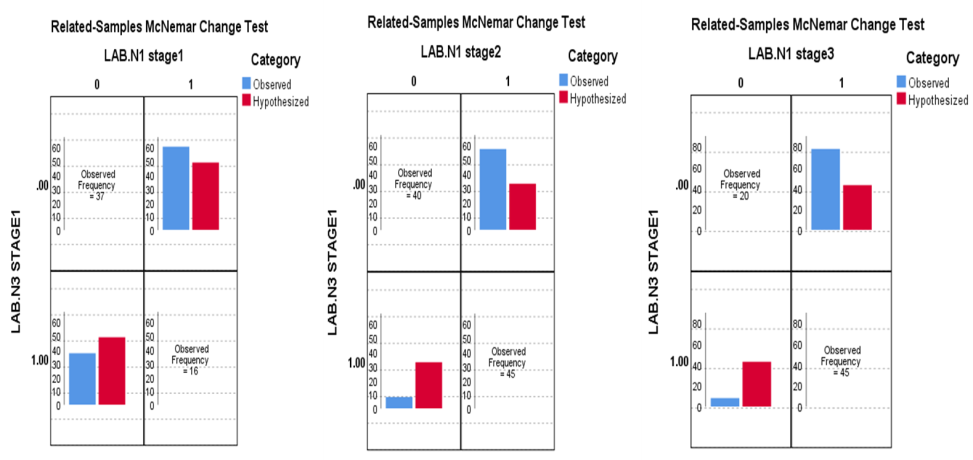 Figure .2: Bar chart  to the frequency between normal femur T-score(LAB.N1 stage1) osteopenia femur T-score(LAB.N1 stage2), osteoporosis femur T-score(LAB.N1 stage3) and GGgenotype.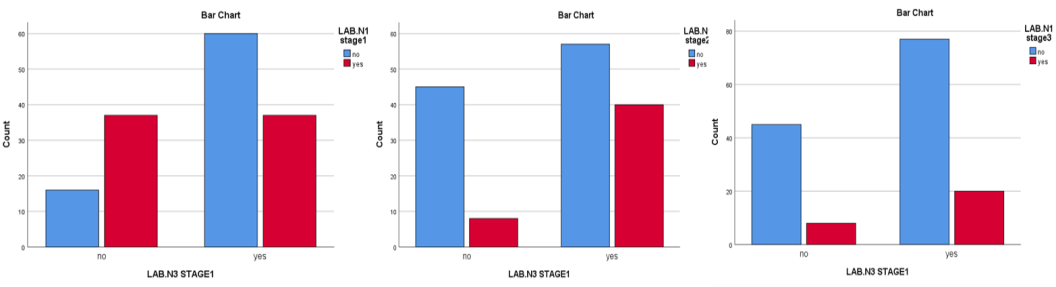 Table.2: Results of cross-tab and risk estimate tests were used to identify the odd risk for femur T-score values when GG genotype is absence or existed.Table.3: Results of Chi-Square Tests   for  GG genotype and femur T-score values1.1.2. CC genotype resultsTable.4: Observation hypothesis Test Summary for CC genotype, femur T-score valuesFigure.3: Related-Samples McNemar Change Test between CC genotype  and normal femur T-score(LAB.N1 stage1), osteopenia femur T-score(LAB.N1 stage2), osteoporosis femur T-score(LAB.N1 stage3).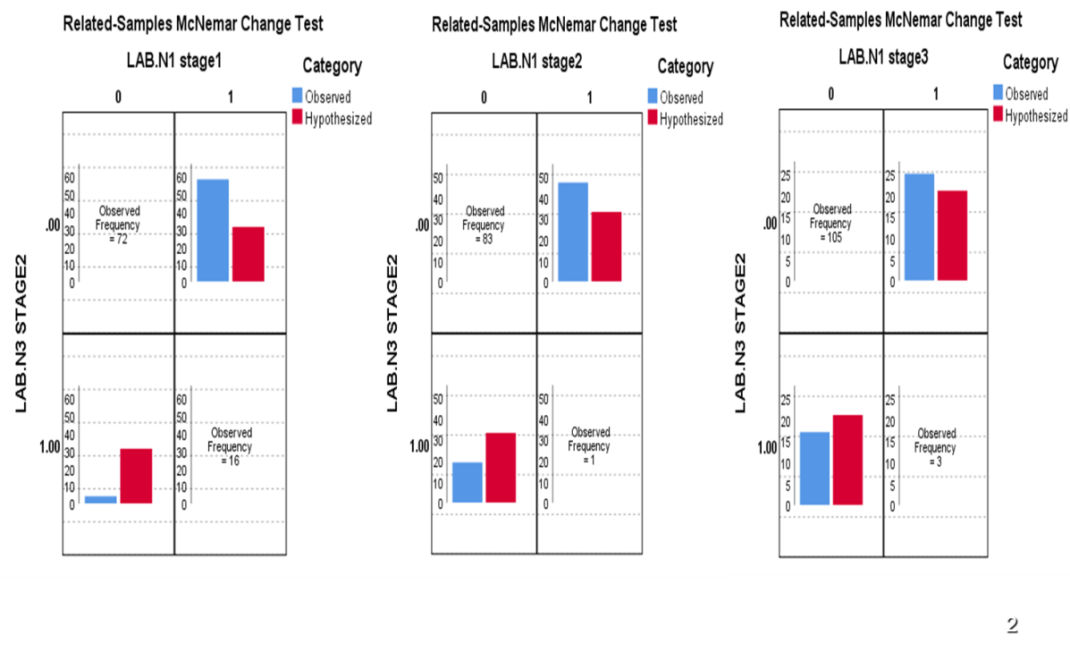 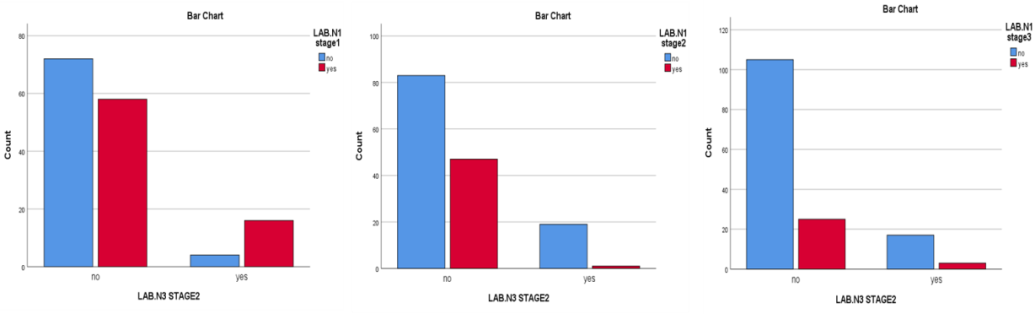 Figure.4: Bar chart  to the frequency between normal femur T-score(LAB.N1 stage1), osteopenia femur T-score(LAB.N1 stage2), osteoporosis femur T-score(LAB.N1 stage3) and CC genotype.Table.5: Results of cross-tab and risk estimate tests were used to identify the odd risk for femur T-score values when CC  genotype is absence or existed.Table.6: Results of Chi-Square Tests   for  CC genotype and femur T-score values1.1.3.GC genotype results:Table. 7: Observation hypothesis Test Summary for GC genotype, femur T-score valuesFigure.5: Related-Samples McNemar Change Test between GC genotype  and normal femur T-score(LAB.N1 stage1), osteopenia femur T-score(LAB.N1 stage2), osteoporosis femur T-score(LAB.N1 stage3). 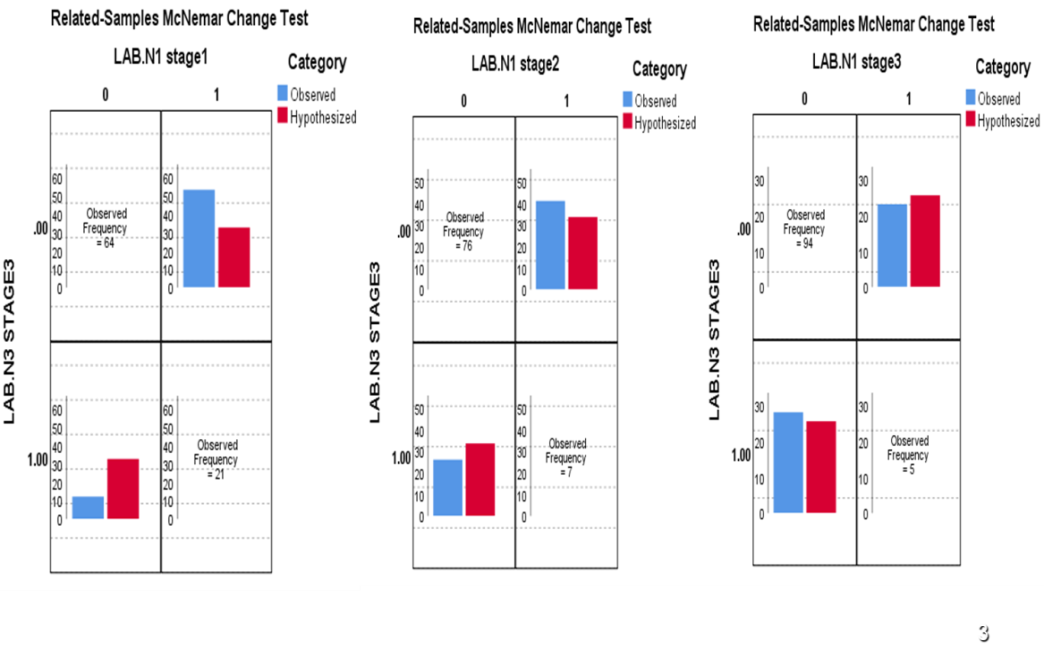 Figure.6: Bar chart  to the frequency between normal femur T-score(LAB.N1 stage1) osteopenia femur T-score(LAB.N1 stage2), osteoporosis femur T-score(LAB.N1 stage3) and GC genotype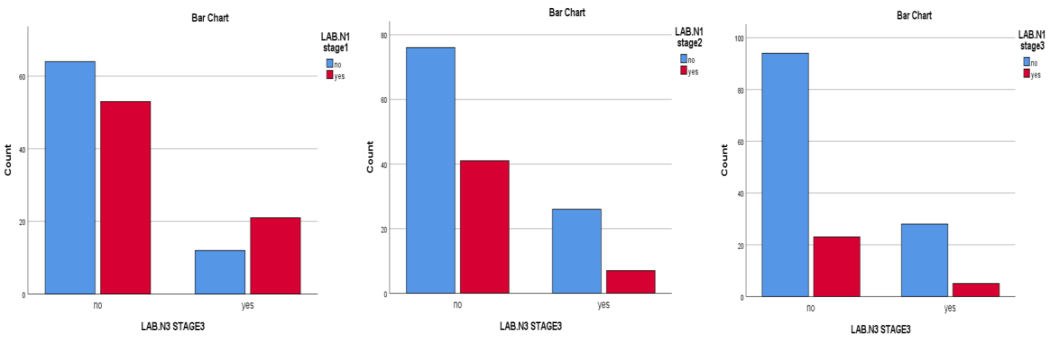 Table.8: Results of cross-tab and risk estimate tests were used to identify the odd risk for femur T-score values when LRP5G171R  genotype is absence or existed.Table.9: Results of Chi-Square Tests   for  GC genotype and femur T-score values2.Statistical applications LRP5G171R genotypes , BMILikelihood ratio test was used to determine the predictive power of BMI. Multinomial logistic regression was used to estimate the predictability under 95% confidence level (α ≤ .050) and odds ratios of CC genotype occurrence rather than  GG genotype , and GC genotype occurrence rather than  GG genotype with respecting the variety of  BMI. Chi-Square Tests was used to estimate the correlation between each of the studied variant level with every genotype that happened to be studied under 95% confidence (α ≤ .050) with backing to and aiding by the sign of the multiple regression slope coefficient to recognize the correlation direction Table10: Likelihood Ratio Tests which appear the correlation between (BMI)  and  genotypes of LRP5rs121908669 (ϰ2 = 149.832, p = .048 <.05) . The predictability under 95% confidence level (α ≤ .050) and odds ratios  of  genotypes  of LRP5G171R with respecting the variety of  BMI; Table11: Multinomial logistic regression  which was used to estimate the predictability under 95% confidence level (α ≤ .050) and odds ratios of genotypes  of LRP5G171R with respecting the variety of  BMI  Table.12: Results of Chi-Square Tests   for  GG,CC, GC genotype and BMI under 95% confidence (α ≤ .050);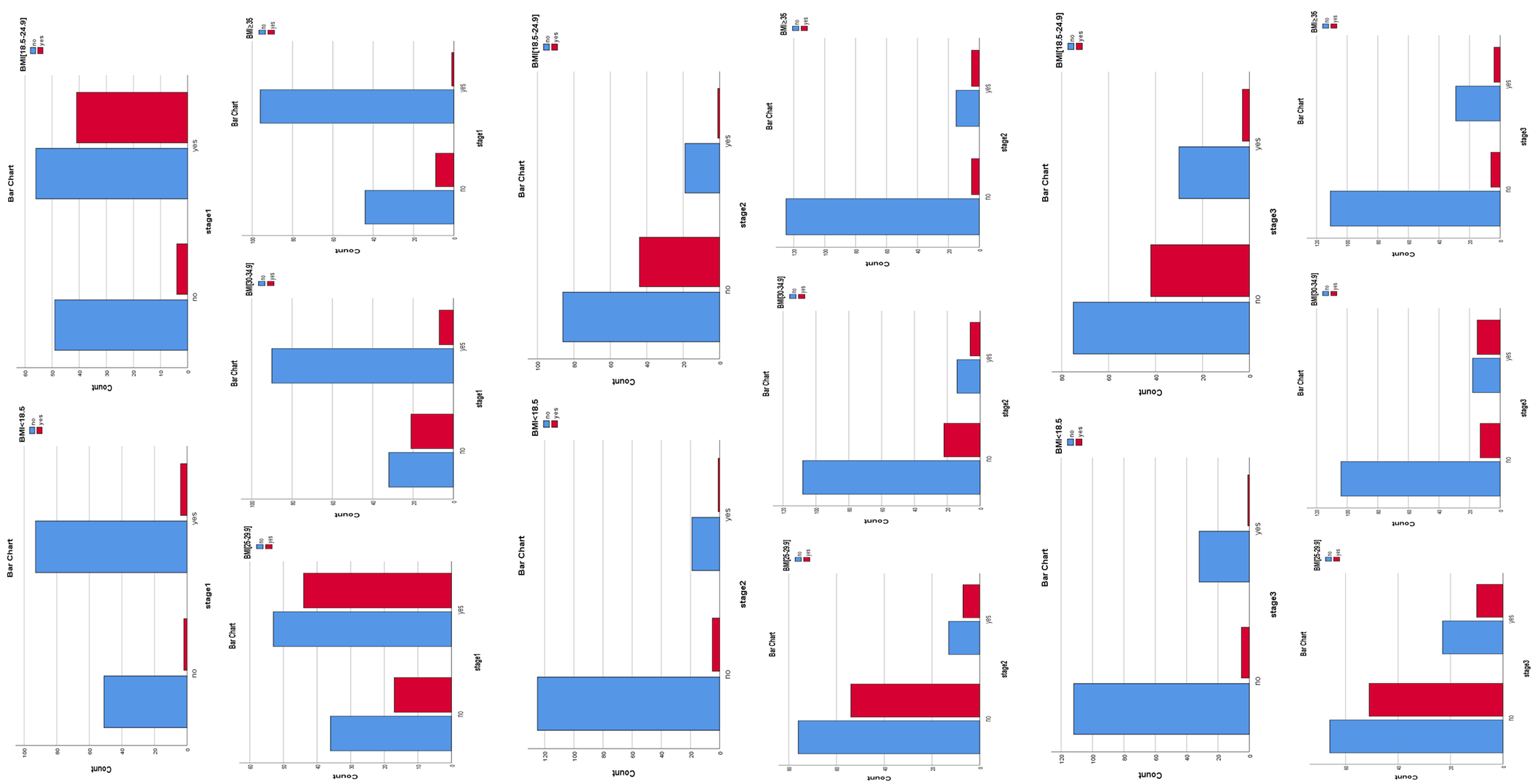 Figure .7: Bar chart  to the frequency between BMI groups  and GG(stage1)CC(stage2), GC(stage3) genotypes.3.Statistical applications LRP5G171R genotypes , Lumbar BMDRelated-Samples McNemar Change Test was used to exams the variant significant under 95% confidence level (α ≤ .050) and studying a null hypothesis interested in LRP5G171Rgenotypes variant of distribution across lumbar T-score values taking into consideration all Laboratory value stages.automated cross-tab to identify the odd risk for lumbar T- score observing when LRP5G171Rgenotypes excess comparing with the possibility to observe lumbar T- score when LRP5G171Rgenotypes absence taking into consideration all genotypesChi-Square Tests was used to estimate the correlation between LRP5G171Rgenotypes and each of lumbar T- score under 95% confidence (α ≤ .050)3.1. GG genotype results:Table .13: Observation hypothesis Test Summary for GG genotype, lumbar T-score valuesFigure.8: Related-Samples McNemar Change Test between GG genotype  and normal lumbar T-score(LAB.N1 stage1), osteopenia lumbar T-score(LAB.N1 stage2), osteoporosis lumbar T-score(LAB.N1 stage3).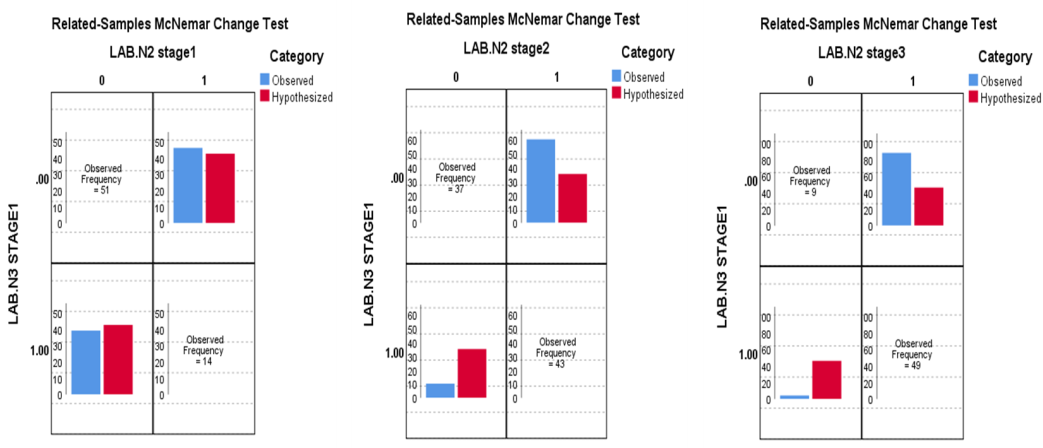 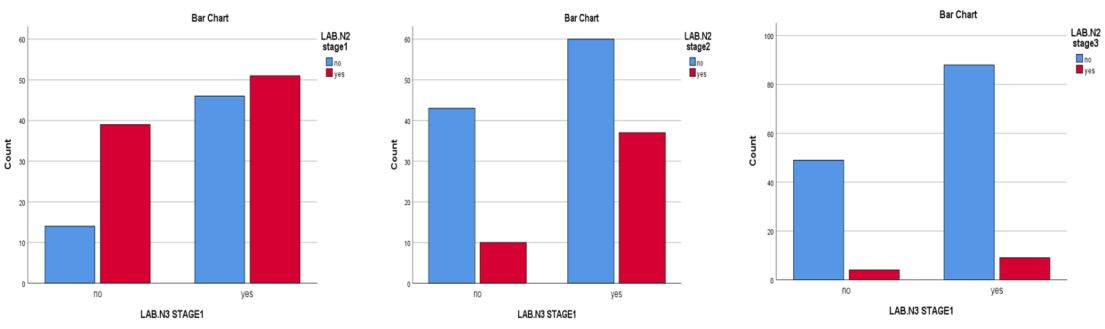 Figure .9: Bar chart  to the frequency between normal lumbar T-score(LAB.N1 stage1) osteopenia lumbar T-score(LAB.N1 stage2), osteoporosis lumbar T-score(LAB.N1 stage3) and GGgenotype.Table.14: Results of cross-tab and risk estimate tests were used to identify the odd risk for lumbar T-score values when GG genotype is absence or existed.Table.15: Results of Chi-Square Tests   for  GG genotype and lumbar T-score values3.2.CC genotype results:Table.16: Observation hypothesis Test Summary for CC genotype, lumbar T-score valuesFigure.10: Related-Samples McNemar Change Test between CC genotype  and normal lumbar T-score(LAB.N1 stage1), osteopenia lumbar T-score(LAB.N1 stage2), osteoporosis lumbar T-score(LAB.N1 stage3).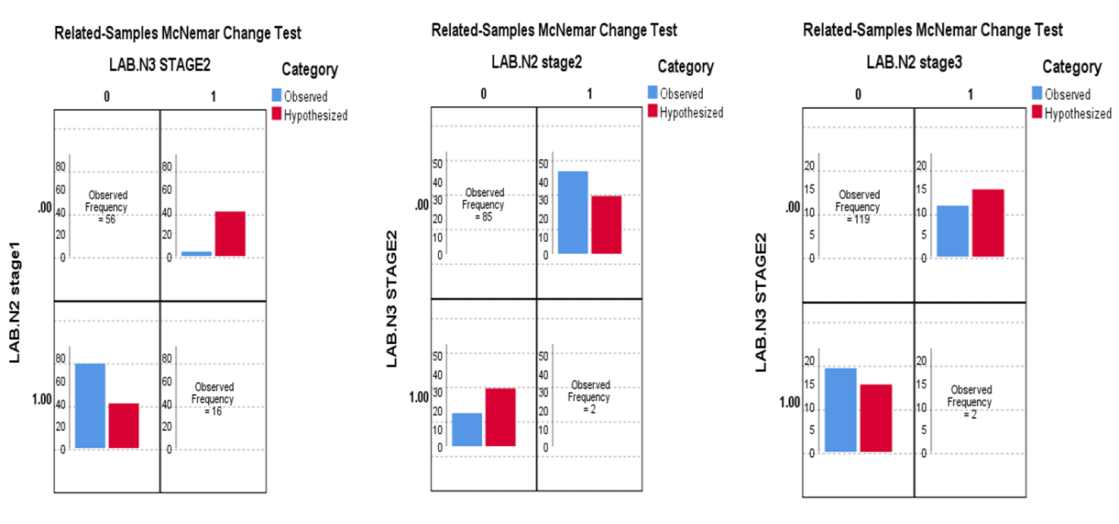 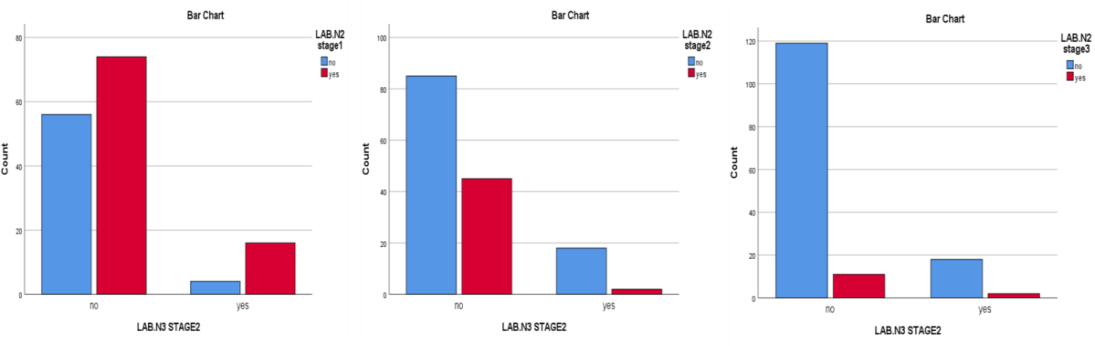  Figure.11: Bar chart  to the frequency between normal lumbar T-score(LAB.N1 stage1), osteopenia lumbar T-score(LAB.N1 stage2), osteoporosis lumbar T-score(LAB.N1 stage3) and CC genotype.Table.17: Results of cross-tab and risk estimate tests were used to identify the odd risk for lumbar T-score values when CC  genotype is absence or existed.Table.18: Results of Chi-Square Tests   for  CC genotype and lumbar T-score values3.3.GC genotype results:Table.19: Observation hypothesis Test Summary for GC genotype, lumbar T-score valuesFigure.12: Related-Samples McNemar Change Test between GC genotype  and normal lumbar T-score(LAB.N1 stage1), osteopenia lumbar T-score(LAB.N1 stage2), osteoporosis lumbar T-score(LAB.N1 stage3)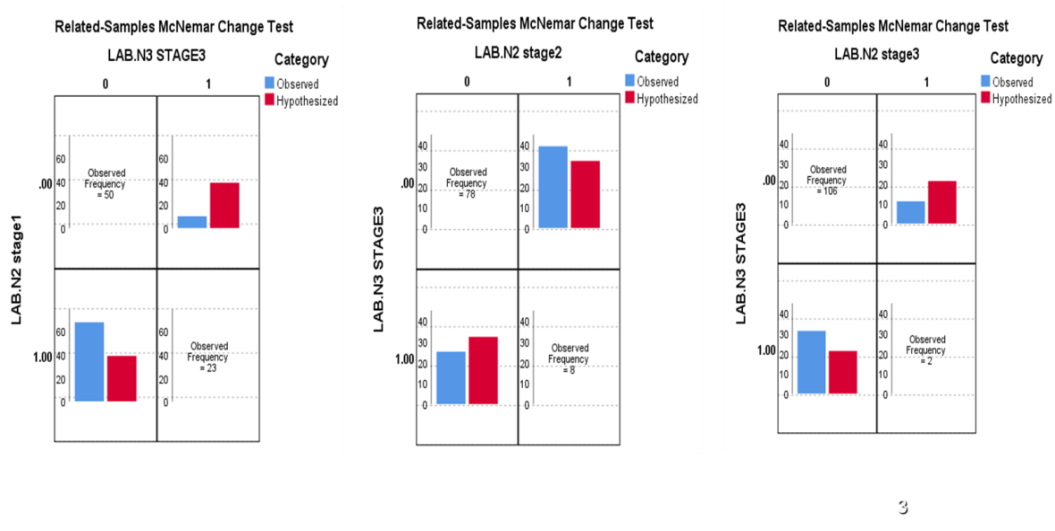 Figure.13: Bar chart  to the frequency between normal lumbar T-score(LAB.N1 stage1) osteopenia lumbar T-score(LAB.N1 stage2), osteoporosis lumbar T-score(LAB.N1 stage3) and GC genotype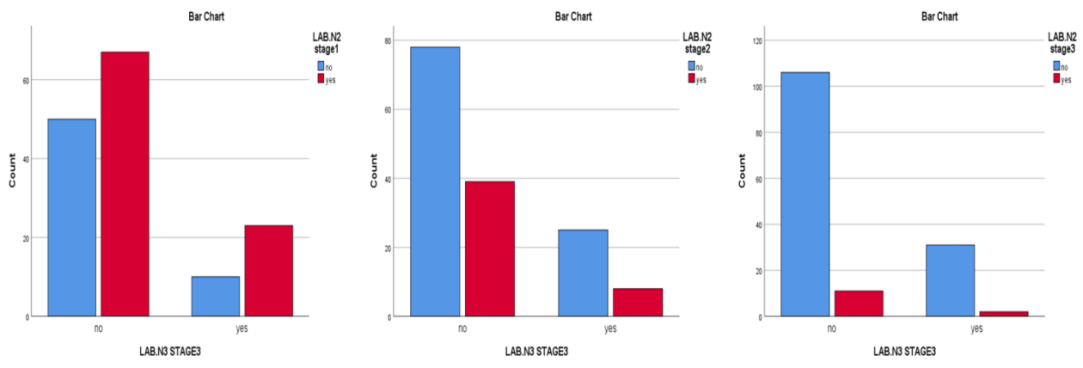 Table.20: Results of cross-tab and risk estimate tests were used to identify the odd risk for lumbar T-score values when LRP5G171R  genotype is absence or existed.Table .21: Results of Chi-Square Tests   for  GC genotype and lumbar T-score values4.Statistical applications  Mild OI, LOW BMDRelated-Samples McNemar Change Test was used to exams the variant significant under 95% confidence level (α ≤ .050) and studying a null hypothesis interested in mild OI of distribution across low BMD. Chi-Square Tests was used to estimate the correlation between mild OI and each of lpw BMD(osteopenia, osteoporosis) under 95% confidence (α ≤ .050) Table 22. Variables in the Equation for mild OI * OSTEOPENIA , OSTEOPROSIS binary logistic regressionTable 23. mild OI * (OSTEOPENIA, OSTEOPROSIS) Chi-Square Tests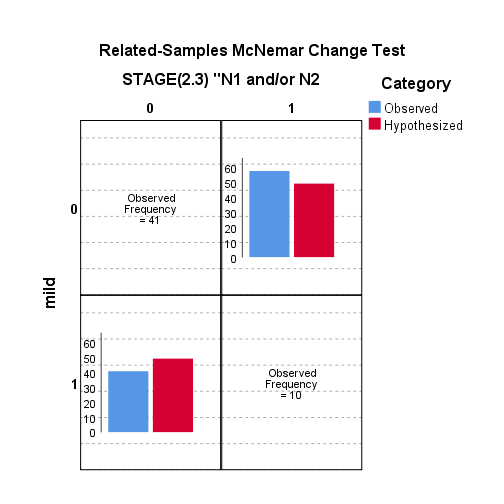 Figure 14. Related-Samples McNemar Change Test between mild and mild OI/  Low BMD( osteopenia=stage2, osteoporosis= stage 35.Statistical applications  (MILD OI, LOW BMD) with parametersMultinomial logistic regression was used to estimate the predictability under 95% confidence level (α ≤ .050) . Odds ratio test  and chi –square test  to estimate the relationship of (mild OI, low BMD)  with parameters under 95% confidence (α ≤ .050). 1.5. Variables in the Equation for parameter * mild OI + low BMD binary logistic regressionTable 24. Variables in the Equation for parameter * mild OI + low BMD binary logistic regression 2.5. Results of  Odd Ratio test for  mildOI /  low BMD (osteopenia = stage2, osteoporosis= stage3)Table25: results of  ODD ratio test for  mildOI /  low BMD (osteopenia = stage2, osteoporosis= stage3) 3.5.  Mild OI+/ low BMD(osteopenia =stage2, osteoporosis= stage3) *  parameters groups(chi-square test)Table26: Mild OI+/ low BMD(osteopenia =stage2, osteoporosis= stage3) *  parameters groupsHypothesis Test SummaryHypothesis Test SummaryHypothesis Test SummaryHypothesis Test SummaryHypothesis Test SummaryNull HypothesisTestSig.DecisionThe distributions of different values across GG genotype and normal femur T-score are equally likely.Related-Samples McNemar Change Test.025Reject the null hypothesis.Crosstab(GG genotype and normal femur T-score)Crosstab(GG genotype and normal femur T-score)Crosstab(GG genotype and normal femur T-score)Crosstab(GG genotype and normal femur T-score)Crosstab(GG genotype and normal femur T-score)Crosstab(GG genotype and normal femur T-score)Crosstab(GG genotype and normal femur T-score)Crosstab(GG genotype and normal femur T-score)Crosstab(GG genotype and normal femur T-score)Crosstab(GG genotype and normal femur T-score)Crosstab(GG genotype and normal femur T-score)Crosstab(GG genotype and normal femur T-score)Crosstab(GG genotype and normal femur T-score)Crosstab(GG genotype and normal femur T-score)Crosstab(GG genotype and normal femur T-score)Crosstab(GG genotype and normal femur T-score)CountCountCountCountCountCountCountCountCountCountCountCountCountCountCountCountnormal femur T-scorenormal femur T-scorenormal femur T-scorenormal femur T-scorenormal femur T-scorenormal femur T-scorenormal femur T-scorenormal femur T-scorenormal femur T-scorenormal femur T-scoreTotalTotalTotalTotalNoNoNoNoYesYesYesYesYesYesTotalTotalTotalTotalGG genotypeNo1616161637373737373753535353GG genotypeyes6060606037373737373797979797TotalTotal76767676747474747474150150150150Risk Estimate(GG genotype and normal femur T-score)Risk Estimate(GG genotype and normal femur T-score)Risk Estimate(GG genotype and normal femur T-score)Risk Estimate(GG genotype and normal femur T-score)Risk Estimate(GG genotype and normal femur T-score)Risk Estimate(GG genotype and normal femur T-score)Risk Estimate(GG genotype and normal femur T-score)Risk Estimate(GG genotype and normal femur T-score)Risk Estimate(GG genotype and normal femur T-score)Risk Estimate(GG genotype and normal femur T-score)Risk Estimate(GG genotype and normal femur T-score)Risk Estimate(GG genotype and normal femur T-score)Risk Estimate(GG genotype and normal femur T-score)Risk Estimate(GG genotype and normal femur T-score)Risk Estimate(GG genotype and normal femur T-score)Risk Estimate(GG genotype and normal femur T-score)ValueValueValueValueValueValue95% Confidence Interval95% Confidence Interval95% Confidence Interval95% Confidence Interval95% Confidence IntervalValueValueValueValueValueValueLowerLowerLowerLowerUpperOdds Ratio for GG genotype (no / yes)Odds Ratio for GG genotype (no / yes)Odds Ratio for GG genotype (no / yes)Odds Ratio for GG genotype (no / yes)Odds Ratio for GG genotype (no / yes).267.267.267.267.267.267.130.130.130.130.545For cohort normal femur T-score = noFor cohort normal femur T-score = noFor cohort normal femur T-score = noFor cohort normal femur T-score = noFor cohort normal femur T-score = no.488.488.488.488.488.488.315.315.315.315.756For cohort normal femur T-score = yesFor cohort normal femur T-score = yesFor cohort normal femur T-score = yesFor cohort normal femur T-score = yesFor cohort normal femur T-score = yes1.8301.8301.8301.8301.8301.8301.3441.3441.3441.3442.493N of Valid CasesN of Valid CasesN of Valid CasesN of Valid CasesN of Valid Cases150150150150150150Crosstab(GG genotype and osteopenia femur T-score)Crosstab(GG genotype and osteopenia femur T-score)Crosstab(GG genotype and osteopenia femur T-score)Crosstab(GG genotype and osteopenia femur T-score)Crosstab(GG genotype and osteopenia femur T-score)Crosstab(GG genotype and osteopenia femur T-score)Crosstab(GG genotype and osteopenia femur T-score)Crosstab(GG genotype and osteopenia femur T-score)Crosstab(GG genotype and osteopenia femur T-score)Crosstab(GG genotype and osteopenia femur T-score)Crosstab(GG genotype and osteopenia femur T-score)Crosstab(GG genotype and osteopenia femur T-score)Crosstab(GG genotype and osteopenia femur T-score)Crosstab(GG genotype and osteopenia femur T-score)Crosstab(GG genotype and osteopenia femur T-score)Crosstab(GG genotype and osteopenia femur T-score)CountCountCountCountCountCountCountCountCountCountCountCountCountCountCountCountosteopenia femur T-scoreosteopenia femur T-scoreosteopenia femur T-scoreosteopenia femur T-scoreosteopenia femur T-scoreosteopenia femur T-scoreosteopenia femur T-scoreosteopenia femur T-scoreosteopenia femur T-scoreosteopenia femur T-scoreTotalTotalTotalNoNoNoYesYesYesYesYesYesYesTotalTotalTotalGG genotypeNoNo4545458888888535353GG genotypeYesYes57575740404040404040979797TotalTotalTotal10210210248484848484848150150150Risk Estimate(GG genotype and osteopenia femur T-score)Risk Estimate(GG genotype and osteopenia femur T-score)Risk Estimate(GG genotype and osteopenia femur T-score)Risk Estimate(GG genotype and osteopenia femur T-score)Risk Estimate(GG genotype and osteopenia femur T-score)Risk Estimate(GG genotype and osteopenia femur T-score)Risk Estimate(GG genotype and osteopenia femur T-score)Risk Estimate(GG genotype and osteopenia femur T-score)Risk Estimate(GG genotype and osteopenia femur T-score)Risk Estimate(GG genotype and osteopenia femur T-score)Risk Estimate(GG genotype and osteopenia femur T-score)Risk Estimate(GG genotype and osteopenia femur T-score)Risk Estimate(GG genotype and osteopenia femur T-score)Risk Estimate(GG genotype and osteopenia femur T-score)Risk Estimate(GG genotype and osteopenia femur T-score)Risk Estimate(GG genotype and osteopenia femur T-score)ValueValueValueValue95% Confidence Interval95% Confidence Interval95% Confidence Interval95% Confidence Interval95% Confidence Interval95% Confidence Interval95% Confidence Interval95% Confidence IntervalValueValueValueValueLowerLowerLowerLowerLowerUpperUpperUpperOdds Ratio for GG genotype (no / yes)Odds Ratio for GG genotype (no / yes)Odds Ratio for GG genotype (no / yes)Odds Ratio for GG genotype (no / yes)3.9473.9473.9473.9471.6811.6811.6811.6811.6819.2719.2719.271For cohort osteopenia femur T-score = noFor cohort osteopenia femur T-score = noFor cohort osteopenia femur T-score = noFor cohort osteopenia femur T-score = no1.4451.4451.4451.4451.1811.1811.1811.1811.1811.7681.7681.768For cohort osteopenia femur T-score = yesFor cohort osteopenia femur T-score = yesFor cohort osteopenia femur T-score = yesFor cohort osteopenia femur T-score = yes.366.366.366.366.185.185.185.185.185.723.723.723N of Valid CasesN of Valid CasesN of Valid CasesN of Valid Cases150150150150Crosstab(GG genotype and osteoporosis femur T-score)Crosstab(GG genotype and osteoporosis femur T-score)Crosstab(GG genotype and osteoporosis femur T-score)Crosstab(GG genotype and osteoporosis femur T-score)Crosstab(GG genotype and osteoporosis femur T-score)Crosstab(GG genotype and osteoporosis femur T-score)Crosstab(GG genotype and osteoporosis femur T-score)Crosstab(GG genotype and osteoporosis femur T-score)Crosstab(GG genotype and osteoporosis femur T-score)Crosstab(GG genotype and osteoporosis femur T-score)Crosstab(GG genotype and osteoporosis femur T-score)Crosstab(GG genotype and osteoporosis femur T-score)Crosstab(GG genotype and osteoporosis femur T-score)Crosstab(GG genotype and osteoporosis femur T-score)Crosstab(GG genotype and osteoporosis femur T-score)Crosstab(GG genotype and osteoporosis femur T-score)CountCountCountCountCountCountCountCountCountCountCountCountCountCountCountCountosteoporosis femur T-scoreosteoporosis femur T-scoreosteoporosis femur T-scoreosteoporosis femur T-scoreosteoporosis femur T-scoreosteoporosis femur T-scoreosteoporosis femur T-scoreTotalTotalTotalTotalTotalTotalTotalNoNoNoNoYesYesYesTotalTotalTotalTotalTotalTotalTotalGG genotypeNo4545454588853535353535353GG genotypeyes7777777720202097979797979797TotalTotal122122122122282828150150150150150150150Risk Estimate(GG genotype and osteoporosis femur T-score)Risk Estimate(GG genotype and osteoporosis femur T-score)Risk Estimate(GG genotype and osteoporosis femur T-score)Risk Estimate(GG genotype and osteoporosis femur T-score)Risk Estimate(GG genotype and osteoporosis femur T-score)Risk Estimate(GG genotype and osteoporosis femur T-score)Risk Estimate(GG genotype and osteoporosis femur T-score)Risk Estimate(GG genotype and osteoporosis femur T-score)Risk Estimate(GG genotype and osteoporosis femur T-score)Risk Estimate(GG genotype and osteoporosis femur T-score)Risk Estimate(GG genotype and osteoporosis femur T-score)Risk Estimate(GG genotype and osteoporosis femur T-score)Risk Estimate(GG genotype and osteoporosis femur T-score)Risk Estimate(GG genotype and osteoporosis femur T-score)Risk Estimate(GG genotype and osteoporosis femur T-score)Risk Estimate(GG genotype and osteoporosis femur T-score)ValueValueValue95% Confidence Interval95% Confidence Interval95% Confidence Interval95% Confidence Interval95% Confidence Interval95% Confidence IntervalValueValueValueLowerLowerLowerLowerUpperUpperOdds Ratio for GG genotype (no / yes)Odds Ratio for GG genotype (no / yes)Odds Ratio for GG genotype (no / yes)Odds Ratio for GG genotype (no / yes)Odds Ratio for GG genotype (no / yes)Odds Ratio for GG genotype (no / yes)Odds Ratio for GG genotype (no / yes)1.4611.4611.461.595.595.595.5953.5893.589For cohort osteoporosis femur T-score= noFor cohort osteoporosis femur T-score= noFor cohort osteoporosis femur T-score= noFor cohort osteoporosis femur T-score= noFor cohort osteoporosis femur T-score= noFor cohort osteoporosis femur T-score= noFor cohort osteoporosis femur T-score= no1.0701.0701.070.919.919.919.9191.2451.245For cohort osteoporosis femur T-score= yesFor cohort osteoporosis femur T-score= yesFor cohort osteoporosis femur T-score= yesFor cohort osteoporosis femur T-score= yesFor cohort osteoporosis femur T-score= yesFor cohort osteoporosis femur T-score= yesFor cohort osteoporosis femur T-score= yes.732.732.732.346.346.346.3461.5471.547N of Valid CasesN of Valid CasesN of Valid CasesN of Valid CasesN of Valid CasesN of Valid CasesN of Valid Cases150150150Chi-Square Tests (GG genotype and normal femur T-score)Chi-Square Tests (GG genotype and normal femur T-score)Chi-Square Tests (GG genotype and normal femur T-score)Chi-Square Tests (GG genotype and normal femur T-score)Chi-Square Tests (GG genotype and normal femur T-score)Chi-Square Tests (GG genotype and normal femur T-score)ValueDfAsymptotic Significance (2-sided)Exact Sig. (2-sided)Exact Sig. (1-sided)Pearson Chi-Square13.750a1.000a. 0 cells (0.0%) have expected count less than 5. The minimum expected count is 26.15.a. 0 cells (0.0%) have expected count less than 5. The minimum expected count is 26.15.a. 0 cells (0.0%) have expected count less than 5. The minimum expected count is 26.15.a. 0 cells (0.0%) have expected count less than 5. The minimum expected count is 26.15.a. 0 cells (0.0%) have expected count less than 5. The minimum expected count is 26.15.a. 0 cells (0.0%) have expected count less than 5. The minimum expected count is 26.15.b. Computed only for a 2x2 tableb. Computed only for a 2x2 tableb. Computed only for a 2x2 tableb. Computed only for a 2x2 tableb. Computed only for a 2x2 tableb. Computed only for a 2x2 tableChi-Square Tests( GG genotype and osteopenia femur T-score)Chi-Square Tests( GG genotype and osteopenia femur T-score)Chi-Square Tests( GG genotype and osteopenia femur T-score)Chi-Square Tests( GG genotype and osteopenia femur T-score)Chi-Square Tests( GG genotype and osteopenia femur T-score)Chi-Square Tests( GG genotype and osteopenia femur T-score)ValueDfAsymptotic Significance (2-sided)Exact Sig. (2-sided)Exact Sig. (1-sided)Pearson Chi-Square10.765a1.001a. 0 cells (0.0%) have expected count less than 5. The minimum expected count is 16.96.a. 0 cells (0.0%) have expected count less than 5. The minimum expected count is 16.96.a. 0 cells (0.0%) have expected count less than 5. The minimum expected count is 16.96.a. 0 cells (0.0%) have expected count less than 5. The minimum expected count is 16.96.a. 0 cells (0.0%) have expected count less than 5. The minimum expected count is 16.96.a. 0 cells (0.0%) have expected count less than 5. The minimum expected count is 16.96.b. Computed only for a 2x2 tableb. Computed only for a 2x2 tableb. Computed only for a 2x2 tableb. Computed only for a 2x2 tableb. Computed only for a 2x2 tableb. Computed only for a 2x2 tableChi-Square Tests (GG genotype and osteoporosis femur T-score)Chi-Square Tests (GG genotype and osteoporosis femur T-score)Chi-Square Tests (GG genotype and osteoporosis femur T-score)Chi-Square Tests (GG genotype and osteoporosis femur T-score)Chi-Square Tests (GG genotype and osteoporosis femur T-score)Chi-Square Tests (GG genotype and osteoporosis femur T-score)ValuedfAsymptotic Significance (2-sided)Exact Sig. (2-sided)Exact Sig. (1-sided)Pearson Chi-Square.689a1.407a. 0 cells (0.0%) have expected count less than 5. The minimum expected count is 9.89.a. 0 cells (0.0%) have expected count less than 5. The minimum expected count is 9.89.a. 0 cells (0.0%) have expected count less than 5. The minimum expected count is 9.89.a. 0 cells (0.0%) have expected count less than 5. The minimum expected count is 9.89.a. 0 cells (0.0%) have expected count less than 5. The minimum expected count is 9.89.a. 0 cells (0.0%) have expected count less than 5. The minimum expected count is 9.89.b. Computed only for a 2x2 tableb. Computed only for a 2x2 tableb. Computed only for a 2x2 tableb. Computed only for a 2x2 tableb. Computed only for a 2x2 tableb. Computed only for a 2x2 tableHypothesis Test SummaryHypothesis Test SummaryHypothesis Test SummaryHypothesis Test SummaryHypothesis Test SummaryHypothesis Test SummaryNull HypothesisTestSig.DecisionThe distributions of different values across CC genotype and normal femur T-score are equally likely.Related-Samples McNemar Change Test.000Reject the null hypothesis.Crosstab (CC genotype and normal femur T-score)Crosstab (CC genotype and normal femur T-score)Crosstab (CC genotype and normal femur T-score)Crosstab (CC genotype and normal femur T-score)Crosstab (CC genotype and normal femur T-score)Crosstab (CC genotype and normal femur T-score)Crosstab (CC genotype and normal femur T-score)Crosstab (CC genotype and normal femur T-score)CountCountCountCountCountCountCountCountnormal femur T-scorenormal femur T-scoreTotalTotalTotalTotalNoyesTotalTotalTotalTotalCC genotypeno7258130130130130CC genotypeyes41620202020TotalTotal7674150150150150Risk Estimate(CC genotype and normal femur T-score)Risk Estimate(CC genotype and normal femur T-score)Risk Estimate(CC genotype and normal femur T-score)Risk Estimate(CC genotype and normal femur T-score)Risk Estimate(CC genotype and normal femur T-score)Risk Estimate(CC genotype and normal femur T-score)Risk Estimate(CC genotype and normal femur T-score)Risk Estimate(CC genotype and normal femur T-score)Value95% Confidence Interval95% Confidence IntervalValueLowerUpperOdds Ratio for CC genotype (no / yes)Odds Ratio for CC genotype (no / yes)Odds Ratio for CC genotype (no / yes)Odds Ratio for CC genotype (no / yes)Odds Ratio for CC genotype (no / yes)4.9661.57415.665For cohort normal femur T-score = noFor cohort normal femur T-score = noFor cohort normal femur T-score = noFor cohort normal femur T-score = noFor cohort normal femur T-score = no2.7691.1376.743For cohort normal femur T-score = yesFor cohort normal femur T-score = yesFor cohort normal femur T-score = yesFor cohort normal femur T-score = yesFor cohort normal femur T-score = yes.558.417.746N of Valid CasesN of Valid CasesN of Valid CasesN of Valid CasesN of Valid Cases150Crosstab(CC genotype and osteopenia femur T-score)Crosstab(CC genotype and osteopenia femur T-score)Crosstab(CC genotype and osteopenia femur T-score)Crosstab(CC genotype and osteopenia femur T-score)Crosstab(CC genotype and osteopenia femur T-score)Crosstab(CC genotype and osteopenia femur T-score)Crosstab(CC genotype and osteopenia femur T-score)Crosstab(CC genotype and osteopenia femur T-score)CountCountCountCountCountCountCountCountosteopenia femur T-scoreosteopenia femur T-scoreTotalTotalTotalTotalNoyesTotalTotalTotalTotalCC genotypeno8347130130130130CC genotypeyes19120202020TotalTotal10248150150150150Crosstab(CC genotype, osteoporosis femur T-score)Crosstab(CC genotype, osteoporosis femur T-score)Crosstab(CC genotype, osteoporosis femur T-score)Crosstab(CC genotype, osteoporosis femur T-score)Crosstab(CC genotype, osteoporosis femur T-score)CountCountCountCountCountosteoporosis femur T-scoreosteoporosis femur T-scoreTotalNoyesTotalCC genotypeNo10525130CC genotypeyes17320TotalTotal12228150Risk Estimate(CC genotype and osteopenia femur T-score)Risk Estimate(CC genotype and osteopenia femur T-score)Risk Estimate(CC genotype and osteopenia femur T-score)Risk Estimate(CC genotype and osteopenia femur T-score)Value95% Confidence Interval95% Confidence IntervalValueLowerUpperOdds Ratio for CC genotype (no / yes).093.012.717For cohort osteopenia femur T-score = no.672.571.792For cohort osteopenia femur T-score = yes7.2311.05649.516N of Valid Cases150Risk Estimate(CC genotype and osteoporosis femur T-score)Risk Estimate(CC genotype and osteoporosis femur T-score)Risk Estimate(CC genotype and osteoporosis femur T-score)Risk Estimate(CC genotype and osteoporosis femur T-score)Value95% Confidence Interval95% Confidence IntervalValueLowerUpperOdds Ratio for CC genotype (no / yes).741.2012.727For cohort osteoporosis femur T-score = no.950.7761.163For cohort osteoporosis femur T-score = yes1.282.4263.856N of Valid Cases150Chi-Square Tests(CC genotype, normal femur T-score)Chi-Square Tests(CC genotype, normal femur T-score)Chi-Square Tests(CC genotype, normal femur T-score)Chi-Square Tests(CC genotype, normal femur T-score)Chi-Square Tests(CC genotype, normal femur T-score)Chi-Square Tests(CC genotype, normal femur T-score)Chi-Square Tests(CC genotype, normal femur T-score)Chi-Square Tests(CC genotype, normal femur T-score)Chi-Square Tests(CC genotype, normal femur T-score)Chi-Square Tests(CC genotype, normal femur T-score)Chi-Square Tests(CC genotype, normal femur T-score)Chi-Square Tests(CC genotype, normal femur T-score)Chi-Square Tests(CC genotype, normal femur T-score)ValueValueValuedfdfdfAsymptotic Significance (2-sided)Asymptotic Significance (2-sided)Exact Sig. (2-sided)Exact Sig. (2-sided)Exact Sig. (1-sided)Exact Sig. (1-sided)Pearson Chi-Square8.683a8.683a8.683a111.003.003a. 0 cells (0.0%) have expected count less than 5. The minimum expected count is 9.87.a. 0 cells (0.0%) have expected count less than 5. The minimum expected count is 9.87.a. 0 cells (0.0%) have expected count less than 5. The minimum expected count is 9.87.a. 0 cells (0.0%) have expected count less than 5. The minimum expected count is 9.87.a. 0 cells (0.0%) have expected count less than 5. The minimum expected count is 9.87.a. 0 cells (0.0%) have expected count less than 5. The minimum expected count is 9.87.a. 0 cells (0.0%) have expected count less than 5. The minimum expected count is 9.87.a. 0 cells (0.0%) have expected count less than 5. The minimum expected count is 9.87.a. 0 cells (0.0%) have expected count less than 5. The minimum expected count is 9.87.a. 0 cells (0.0%) have expected count less than 5. The minimum expected count is 9.87.a. 0 cells (0.0%) have expected count less than 5. The minimum expected count is 9.87.a. 0 cells (0.0%) have expected count less than 5. The minimum expected count is 9.87.a. 0 cells (0.0%) have expected count less than 5. The minimum expected count is 9.87.b. Computed only for a 2x2 tableb. Computed only for a 2x2 tableb. Computed only for a 2x2 tableb. Computed only for a 2x2 tableb. Computed only for a 2x2 tableb. Computed only for a 2x2 tableb. Computed only for a 2x2 tableb. Computed only for a 2x2 tableb. Computed only for a 2x2 tableb. Computed only for a 2x2 tableb. Computed only for a 2x2 tableb. Computed only for a 2x2 tableb. Computed only for a 2x2 tableChi-Square Tests(CC genotype, osteopenia femur T-score)Chi-Square Tests(CC genotype, osteopenia femur T-score)Chi-Square Tests(CC genotype, osteopenia femur T-score)Chi-Square Tests(CC genotype, osteopenia femur T-score)Chi-Square Tests(CC genotype, osteopenia femur T-score)Chi-Square Tests(CC genotype, osteopenia femur T-score)Chi-Square Tests(CC genotype, osteopenia femur T-score)Chi-Square Tests(CC genotype, osteopenia femur T-score)Chi-Square Tests(CC genotype, osteopenia femur T-score)Chi-Square Tests(CC genotype, osteopenia femur T-score)Chi-Square Tests(CC genotype, osteopenia femur T-score)Chi-Square Tests(CC genotype, osteopenia femur T-score)Chi-Square Tests(CC genotype, osteopenia femur T-score)ValueValueValueDfDfAsymptotic Significance (2-sided)Asymptotic Significance (2-sided)Exact Sig. (2-sided)Exact Sig. (2-sided)Exact Sig. (1-sided)Pearson Chi-SquarePearson Chi-SquarePearson Chi-Square7.731a7.731a7.731a11.005.005a. 0 cells (0.0%) have expected count less than 5. The minimum expected count is 6.40.a. 0 cells (0.0%) have expected count less than 5. The minimum expected count is 6.40.a. 0 cells (0.0%) have expected count less than 5. The minimum expected count is 6.40.a. 0 cells (0.0%) have expected count less than 5. The minimum expected count is 6.40.a. 0 cells (0.0%) have expected count less than 5. The minimum expected count is 6.40.a. 0 cells (0.0%) have expected count less than 5. The minimum expected count is 6.40.a. 0 cells (0.0%) have expected count less than 5. The minimum expected count is 6.40.a. 0 cells (0.0%) have expected count less than 5. The minimum expected count is 6.40.a. 0 cells (0.0%) have expected count less than 5. The minimum expected count is 6.40.a. 0 cells (0.0%) have expected count less than 5. The minimum expected count is 6.40.a. 0 cells (0.0%) have expected count less than 5. The minimum expected count is 6.40.a. 0 cells (0.0%) have expected count less than 5. The minimum expected count is 6.40.a. 0 cells (0.0%) have expected count less than 5. The minimum expected count is 6.40.b. Computed only for a 2x2 tableb. Computed only for a 2x2 tableb. Computed only for a 2x2 tableb. Computed only for a 2x2 tableb. Computed only for a 2x2 tableb. Computed only for a 2x2 tableb. Computed only for a 2x2 tableb. Computed only for a 2x2 tableb. Computed only for a 2x2 tableb. Computed only for a 2x2 tableb. Computed only for a 2x2 tableb. Computed only for a 2x2 tableb. Computed only for a 2x2 tableChi-Square Tests(CC genotype, osteoporosis femur T-score)Chi-Square Tests(CC genotype, osteoporosis femur T-score)Chi-Square Tests(CC genotype, osteoporosis femur T-score)Chi-Square Tests(CC genotype, osteoporosis femur T-score)Chi-Square Tests(CC genotype, osteoporosis femur T-score)Chi-Square Tests(CC genotype, osteoporosis femur T-score)Chi-Square Tests(CC genotype, osteoporosis femur T-score)Chi-Square Tests(CC genotype, osteoporosis femur T-score)Chi-Square Tests(CC genotype, osteoporosis femur T-score)Chi-Square Tests(CC genotype, osteoporosis femur T-score)Chi-Square Tests(CC genotype, osteoporosis femur T-score)Chi-Square Tests(CC genotype, osteoporosis femur T-score)Chi-Square Tests(CC genotype, osteoporosis femur T-score)ValueValueValuedfdfAsymptotic Significance (2-sided)Asymptotic Significance (2-sided)Asymptotic Significance (2-sided)Exact Sig. (2-sided)Exact Sig. (2-sided)Exact Sig. (1-sided)Pearson Chi-SquarePearson Chi-Square.204a.204a.204a11.651.651.651a. 1 cells (25.0%) have expected count less than 5. The minimum expected count is 3.73.a. 1 cells (25.0%) have expected count less than 5. The minimum expected count is 3.73.a. 1 cells (25.0%) have expected count less than 5. The minimum expected count is 3.73.a. 1 cells (25.0%) have expected count less than 5. The minimum expected count is 3.73.a. 1 cells (25.0%) have expected count less than 5. The minimum expected count is 3.73.a. 1 cells (25.0%) have expected count less than 5. The minimum expected count is 3.73.a. 1 cells (25.0%) have expected count less than 5. The minimum expected count is 3.73.a. 1 cells (25.0%) have expected count less than 5. The minimum expected count is 3.73.a. 1 cells (25.0%) have expected count less than 5. The minimum expected count is 3.73.a. 1 cells (25.0%) have expected count less than 5. The minimum expected count is 3.73.a. 1 cells (25.0%) have expected count less than 5. The minimum expected count is 3.73.a. 1 cells (25.0%) have expected count less than 5. The minimum expected count is 3.73.a. 1 cells (25.0%) have expected count less than 5. The minimum expected count is 3.73.b. Computed only for a 2x2 tableb. Computed only for a 2x2 tableb. Computed only for a 2x2 tableb. Computed only for a 2x2 tableb. Computed only for a 2x2 tableb. Computed only for a 2x2 tableb. Computed only for a 2x2 tableb. Computed only for a 2x2 tableb. Computed only for a 2x2 tableb. Computed only for a 2x2 tableb. Computed only for a 2x2 tableb. Computed only for a 2x2 tableb. Computed only for a 2x2 tableHypothesis Test SummaryHypothesis Test SummaryHypothesis Test SummaryHypothesis Test SummaryHypothesis Test SummaryNull HypothesisTestSig.DecisionThe distributions of different values across LAB.N3 STAGE3 and LAB.N1 stage1 are equally likely.Related-Samples McNemar Change Test.000Reject the null hypothesis.The distributions of different values across GC genotype and osteopenia femur T-score are equally likely.Related-Samples McNemar Change Test.087Retain the null hypothesis.The distributions of different values across GC genotype and osteoporosis femur T-score are equally likely.Related-Samples McNemar Change Test.575Retain the null hypothesis.Asymptotic significances are displayed. The significance level is .050.Asymptotic significances are displayed. The significance level is .050.Asymptotic significances are displayed. The significance level is .050.Asymptotic significances are displayed. The significance level is .050.Asymptotic significances are displayed. The significance level is .050.Crosstab(GC genotype, normal femur T-score)Crosstab(GC genotype, normal femur T-score)Crosstab(GC genotype, normal femur T-score)Crosstab(GC genotype, normal femur T-score)Crosstab(GC genotype, normal femur T-score)CountCountCountCountCountnormal femur T-scorenormal femur T-scoreTotalNoyesTotalGC genotypeno6453117GC genotypeyes122133TotalTotal7674150Risk Estimate(GC genotype, normal femur T-score)Risk Estimate(GC genotype, normal femur T-score)Risk Estimate(GC genotype, normal femur T-score)Risk Estimate(GC genotype, normal femur T-score)Risk Estimate(GC genotype, normal femur T-score)Risk Estimate(GC genotype, normal femur T-score)Risk Estimate(GC genotype, normal femur T-score)Risk Estimate(GC genotype, normal femur T-score)Risk Estimate(GC genotype, normal femur T-score)Risk Estimate(GC genotype, normal femur T-score)Risk Estimate(GC genotype, normal femur T-score)Risk Estimate(GC genotype, normal femur T-score)Risk Estimate(GC genotype, normal femur T-score)ValueValueValueValue95% Confidence Interval95% Confidence Interval95% Confidence Interval95% Confidence Interval95% Confidence IntervalValueValueValueValueLowerLowerLowerUpperUpperOdds Ratio for GC genotype (no / yes)Odds Ratio for GC genotype (no / yes)Odds Ratio for GC genotype (no / yes)Odds Ratio for GC genotype (no / yes)2.1132.1132.1132.113.952.952.9524.6904.690For cohort normal femur T-score = noFor cohort normal femur T-score = noFor cohort normal femur T-score = noFor cohort normal femur T-score = no1.5041.5041.5041.504.930.930.9302.4322.432For cohort normal femur T-score = yesFor cohort normal femur T-score = yesFor cohort normal femur T-score = yesFor cohort normal femur T-score = yes.712.712.712.712.514.514.514.986.986N of Valid CasesN of Valid CasesN of Valid CasesN of Valid Cases150150150150Crosstab(GC genotype, osteopenia femur T-score)Crosstab(GC genotype, osteopenia femur T-score)Crosstab(GC genotype, osteopenia femur T-score)Crosstab(GC genotype, osteopenia femur T-score)Crosstab(GC genotype, osteopenia femur T-score)Crosstab(GC genotype, osteopenia femur T-score)Crosstab(GC genotype, osteopenia femur T-score)Crosstab(GC genotype, osteopenia femur T-score)Crosstab(GC genotype, osteopenia femur T-score)Crosstab(GC genotype, osteopenia femur T-score)Crosstab(GC genotype, osteopenia femur T-score)Crosstab(GC genotype, osteopenia femur T-score)Crosstab(GC genotype, osteopenia femur T-score)CountCountCountCountCountCountCountCountCountCountCountCountCount osteopenia femur T-score osteopenia femur T-score osteopenia femur T-score osteopenia femur T-score osteopenia femur T-scoreTotalTotalTotalTotalTotalTotalNoyesyesyesyesTotalTotalTotalTotalTotalTotalGC genotypeno7641414141117117117117117117GC genotypeyes267777333333333333TotalTotal10248484848150150150150150150Risk Estimate(GC genotype, osteopenia femur T-score)Risk Estimate(GC genotype, osteopenia femur T-score)Risk Estimate(GC genotype, osteopenia femur T-score)Risk Estimate(GC genotype, osteopenia femur T-score)Risk Estimate(GC genotype, osteopenia femur T-score)Risk Estimate(GC genotype, osteopenia femur T-score)Risk Estimate(GC genotype, osteopenia femur T-score)Risk Estimate(GC genotype, osteopenia femur T-score)Risk Estimate(GC genotype, osteopenia femur T-score)Risk Estimate(GC genotype, osteopenia femur T-score)Risk Estimate(GC genotype, osteopenia femur T-score)Risk Estimate(GC genotype, osteopenia femur T-score)Risk Estimate(GC genotype, osteopenia femur T-score)ValueValueValue95% Confidence Interval95% Confidence Interval95% Confidence Interval95% Confidence IntervalValueValueValueLowerLowerLowerUpperOdds Ratio for GC genotype (no / yes)Odds Ratio for GC genotype (no / yes)Odds Ratio for GC genotype (no / yes)Odds Ratio for GC genotype (no / yes)Odds Ratio for GC genotype (no / yes)Odds Ratio for GC genotype (no / yes).499.499.499.199.199.1991.248For cohort osteopenia femur T-score = noFor cohort osteopenia femur T-score = noFor cohort osteopenia femur T-score = noFor cohort osteopenia femur T-score = noFor cohort osteopenia femur T-score = noFor cohort osteopenia femur T-score = no.824.824.824.661.661.6611.029For cohort osteopenia femur T-score = yesFor cohort osteopenia femur T-score = yesFor cohort osteopenia femur T-score = yesFor cohort osteopenia femur T-score = yesFor cohort osteopenia femur T-score = yesFor cohort osteopenia femur T-score = yes1.6521.6521.652.818.818.8183.334N of Valid CasesN of Valid CasesN of Valid CasesN of Valid CasesN of Valid CasesN of Valid Cases150150150Crosstab(GC genotype, osteoporosis femur T-score)Crosstab(GC genotype, osteoporosis femur T-score)Crosstab(GC genotype, osteoporosis femur T-score)Crosstab(GC genotype, osteoporosis femur T-score)Crosstab(GC genotype, osteoporosis femur T-score)Crosstab(GC genotype, osteoporosis femur T-score)Crosstab(GC genotype, osteoporosis femur T-score)Crosstab(GC genotype, osteoporosis femur T-score)Crosstab(GC genotype, osteoporosis femur T-score)Crosstab(GC genotype, osteoporosis femur T-score)Crosstab(GC genotype, osteoporosis femur T-score)Crosstab(GC genotype, osteoporosis femur T-score)Crosstab(GC genotype, osteoporosis femur T-score)CountCountCountCountCountCountCountCountCountCountCountCountCountosteoporosis femur T-scoreosteoporosis femur T-scoreosteoporosis femur T-scoreosteoporosis femur T-scoreosteoporosis femur T-scoreosteoporosis femur T-scoreosteoporosis femur T-scoreosteoporosis femur T-scoreTotalTotalTotalNoYesYesYesYesYesYesYesTotalTotalTotalGC genotypeno9423232323232323117117117GC genotypeyes285555555333333TotalTotal12228282828282828150150150Risk Estimate(GC genotype, osteoporosis femur T-score)Risk Estimate(GC genotype, osteoporosis femur T-score)Risk Estimate(GC genotype, osteoporosis femur T-score)Risk Estimate(GC genotype, osteoporosis femur T-score)Risk Estimate(GC genotype, osteoporosis femur T-score)Risk Estimate(GC genotype, osteoporosis femur T-score)Risk Estimate(GC genotype, osteoporosis femur T-score)Risk Estimate(GC genotype, osteoporosis femur T-score)Risk Estimate(GC genotype, osteoporosis femur T-score)Risk Estimate(GC genotype, osteoporosis femur T-score)Risk Estimate(GC genotype, osteoporosis femur T-score)Risk Estimate(GC genotype, osteoporosis femur T-score)Risk Estimate(GC genotype, osteoporosis femur T-score)ValueValueValueValueValue95% Confidence Interval95% Confidence Interval95% Confidence IntervalValueValueValueValueValueLowerLowerUpperOdds Ratio for GC genotype (no / yes)Odds Ratio for GC genotype (no / yes)Odds Ratio for GC genotype (no / yes)Odds Ratio for GC genotype (no / yes)Odds Ratio for GC genotype (no / yes).730.730.730.730.730.254.2542.096For cohort osteoporosis femur T-score = noFor cohort osteoporosis femur T-score = noFor cohort osteoporosis femur T-score = noFor cohort osteoporosis femur T-score = noFor cohort osteoporosis femur T-score = no.947.947.947.947.947.799.7991.122For cohort osteoporosis femur T-score = yesFor cohort osteoporosis femur T-score = yesFor cohort osteoporosis femur T-score = yesFor cohort osteoporosis femur T-score = yesFor cohort osteoporosis femur T-score = yes1.2971.2971.2971.2971.297.535.5353.149N of Valid CasesN of Valid CasesN of Valid CasesN of Valid CasesN of Valid Cases150150150150150Chi-Square Tests(GC genotype, normal femur T-score)Chi-Square Tests(GC genotype, normal femur T-score)Chi-Square Tests(GC genotype, normal femur T-score)Chi-Square Tests(GC genotype, normal femur T-score)Chi-Square Tests(GC genotype, normal femur T-score)Chi-Square Tests(GC genotype, normal femur T-score)Chi-Square Tests(GC genotype, normal femur T-score)Chi-Square Tests(GC genotype, normal femur T-score)Chi-Square Tests(GC genotype, normal femur T-score)ValueDfDfAsymptotic Significance (2-sided)Exact Sig. (2-sided)Exact Sig. (1-sided)Exact Sig. (1-sided)Pearson Chi-SquarePearson Chi-Square3.463a11.063a. 0 cells (0.0%) have expected count less than 5. The minimum expected count is 16.28.a. 0 cells (0.0%) have expected count less than 5. The minimum expected count is 16.28.a. 0 cells (0.0%) have expected count less than 5. The minimum expected count is 16.28.a. 0 cells (0.0%) have expected count less than 5. The minimum expected count is 16.28.a. 0 cells (0.0%) have expected count less than 5. The minimum expected count is 16.28.a. 0 cells (0.0%) have expected count less than 5. The minimum expected count is 16.28.a. 0 cells (0.0%) have expected count less than 5. The minimum expected count is 16.28.a. 0 cells (0.0%) have expected count less than 5. The minimum expected count is 16.28.a. 0 cells (0.0%) have expected count less than 5. The minimum expected count is 16.28.b. Computed only for a 2x2 tableb. Computed only for a 2x2 tableb. Computed only for a 2x2 tableb. Computed only for a 2x2 tableb. Computed only for a 2x2 tableb. Computed only for a 2x2 tableb. Computed only for a 2x2 tableb. Computed only for a 2x2 tableb. Computed only for a 2x2 tableChi-Square Tests(GC genotype, osteopenia femur T-score)Chi-Square Tests(GC genotype, osteopenia femur T-score)Chi-Square Tests(GC genotype, osteopenia femur T-score)Chi-Square Tests(GC genotype, osteopenia femur T-score)Chi-Square Tests(GC genotype, osteopenia femur T-score)Chi-Square Tests(GC genotype, osteopenia femur T-score)Chi-Square Tests(GC genotype, osteopenia femur T-score)Chi-Square Tests(GC genotype, osteopenia femur T-score)Chi-Square Tests(GC genotype, osteopenia femur T-score)ValueDfDfAsymptotic Significance (2-sided)Exact Sig. (2-sided)Exact Sig. (2-sided)Exact Sig. (1-sided)Pearson Chi-SquarePearson Chi-Square2.263a11.133a. 0 cells (0.0%) have expected count less than 5. The minimum expected count is 10.56.a. 0 cells (0.0%) have expected count less than 5. The minimum expected count is 10.56.a. 0 cells (0.0%) have expected count less than 5. The minimum expected count is 10.56.a. 0 cells (0.0%) have expected count less than 5. The minimum expected count is 10.56.a. 0 cells (0.0%) have expected count less than 5. The minimum expected count is 10.56.a. 0 cells (0.0%) have expected count less than 5. The minimum expected count is 10.56.a. 0 cells (0.0%) have expected count less than 5. The minimum expected count is 10.56.a. 0 cells (0.0%) have expected count less than 5. The minimum expected count is 10.56.a. 0 cells (0.0%) have expected count less than 5. The minimum expected count is 10.56.b. Computed only for a 2x2 tableb. Computed only for a 2x2 tableb. Computed only for a 2x2 tableb. Computed only for a 2x2 tableb. Computed only for a 2x2 tableb. Computed only for a 2x2 tableb. Computed only for a 2x2 tableb. Computed only for a 2x2 tableb. Computed only for a 2x2 tableChi-Square Tests (GC genotype, osteoporosis femur T-score)Chi-Square Tests (GC genotype, osteoporosis femur T-score)Chi-Square Tests (GC genotype, osteoporosis femur T-score)Chi-Square Tests (GC genotype, osteoporosis femur T-score)Chi-Square Tests (GC genotype, osteoporosis femur T-score)Chi-Square Tests (GC genotype, osteoporosis femur T-score)Chi-Square Tests (GC genotype, osteoporosis femur T-score)Chi-Square Tests (GC genotype, osteoporosis femur T-score)Chi-Square Tests (GC genotype, osteoporosis femur T-score)ValueValueValueDfAsymptotic Significance (2-sided)Exact Sig. (2-sided)Exact Sig. (2-sided)Exact Sig. (1-sided)Pearson Chi-Square.344a.344a.344a1.557a. 0 cells (0.0%) have expected count less than 5. The minimum expected count is 6.16.a. 0 cells (0.0%) have expected count less than 5. The minimum expected count is 6.16.a. 0 cells (0.0%) have expected count less than 5. The minimum expected count is 6.16.a. 0 cells (0.0%) have expected count less than 5. The minimum expected count is 6.16.a. 0 cells (0.0%) have expected count less than 5. The minimum expected count is 6.16.a. 0 cells (0.0%) have expected count less than 5. The minimum expected count is 6.16.a. 0 cells (0.0%) have expected count less than 5. The minimum expected count is 6.16.a. 0 cells (0.0%) have expected count less than 5. The minimum expected count is 6.16.a. 0 cells (0.0%) have expected count less than 5. The minimum expected count is 6.16.b. Computed only for a 2x2 tableb. Computed only for a 2x2 tableb. Computed only for a 2x2 tableb. Computed only for a 2x2 tableb. Computed only for a 2x2 tableb. Computed only for a 2x2 tableb. Computed only for a 2x2 tableb. Computed only for a 2x2 tableb. Computed only for a 2x2 tableLikelihood Ratio TestsLikelihood Ratio TestsLikelihood Ratio TestsLikelihood Ratio TestsLikelihood Ratio TestsEffectModel Fitting CriteriaLikelihood Ratio TestsLikelihood Ratio TestsLikelihood Ratio TestsEffect-2 Log Likelihood of Reduced ModelChi-SquaredfSig.BMI149.83215.6588.048The chi-square statistic is the difference in -2 log-likelihoods between the final model and a reduced model. The reduced model is formed by omitting an effect from the final model. The null hypothesis is that all parameters of that effect are 0.The chi-square statistic is the difference in -2 log-likelihoods between the final model and a reduced model. The reduced model is formed by omitting an effect from the final model. The null hypothesis is that all parameters of that effect are 0.The chi-square statistic is the difference in -2 log-likelihoods between the final model and a reduced model. The reduced model is formed by omitting an effect from the final model. The null hypothesis is that all parameters of that effect are 0.The chi-square statistic is the difference in -2 log-likelihoods between the final model and a reduced model. The reduced model is formed by omitting an effect from the final model. The null hypothesis is that all parameters of that effect are 0.The chi-square statistic is the difference in -2 log-likelihoods between the final model and a reduced model. The reduced model is formed by omitting an effect from the final model. The null hypothesis is that all parameters of that effect are 0.a. This reduced model is equivalent to the final model because omitting the effect does not increase the degrees of freedom.a. This reduced model is equivalent to the final model because omitting the effect does not increase the degrees of freedom.a. This reduced model is equivalent to the final model because omitting the effect does not increase the degrees of freedom.a. This reduced model is equivalent to the final model because omitting the effect does not increase the degrees of freedom.a. This reduced model is equivalent to the final model because omitting the effect does not increase the degrees of freedom.Parameter EstimatesParameter EstimatesParameter EstimatesParameter EstimatesParameter EstimatesParameter EstimatesParameter EstimatesParameter EstimatesParameter EstimatesParameter EstimatesLRP5G171R genotypingLRP5G171R genotypingBStd. ErrorWalddfSig.Exp(B)95% Confidence Interval for Exp(B)95% Confidence Interval for Exp(B)LRP5G171R genotypingLRP5G171R genotypingBStd. ErrorWalddfSig.Exp(B)Lower BoundUpper BoundCC genotypingIntercept3.9312.4392.5991.107CC genotyping<18.5-8.2445.2682.4491.118.0008.626E-98.007CC genotyping[ 18.5- 24.9]-8.3744.5263.4241.064.0003.245E-81.643CC genotyping[ 25- 29.9]-4.7121.9655.7501.016.009.000.423CC genotyping[30- 34.9]-3.2801.8873.0241.082.038.0011.518CC genotyping≥350b..0....GC genotypeIntercept2.8511.8712.3221.128GC genotype<18.5-2.2713.037.5591.455.103.00039.708GC genotype[ 18.5- 24.9]-2.8022.7021.0751.300.061.00012.120GC genotype[ 25- 29.9]-1.2881.599.6491.421.276.0126.333GC genotype[30- 34.9].6501.538.1791.6731.915.09438.982GC genotype≥350b..0....a. The reference category is: GG genotype.a. The reference category is: GG genotype.a. The reference category is: GG genotype.a. The reference category is: GG genotype.a. The reference category is: GG genotype.a. The reference category is: GG genotype.a. The reference category is: GG genotype.a. The reference category is: GG genotype.a. The reference category is: GG genotype.a. The reference category is: GG genotype.b. This parameter is set to zero because it is redundant.b. This parameter is set to zero because it is redundant.b. This parameter is set to zero because it is redundant.b. This parameter is set to zero because it is redundant.b. This parameter is set to zero because it is redundant.b. This parameter is set to zero because it is redundant.b. This parameter is set to zero because it is redundant.b. This parameter is set to zero because it is redundant.b. This parameter is set to zero because it is redundant.b. This parameter is set to zero because it is redundant.Crosstab(GG genotype * BMI<18.5)Crosstab(GG genotype * BMI<18.5)Crosstab(GG genotype * BMI<18.5)Crosstab(GG genotype * BMI<18.5)Crosstab(GG genotype * BMI<18.5)Count  Count  Count  Count  Count  BMI<18.5BMI<18.5TotalnoyesTotalGG genotypeNo51253GG genotypeyes93497TotalTotal1446150Crosstab(GG genotype * BMI[18.5-24.9])Crosstab(GG genotype * BMI[18.5-24.9])Crosstab(GG genotype * BMI[18.5-24.9])Crosstab(GG genotype * BMI[18.5-24.9])Crosstab(GG genotype * BMI[18.5-24.9])Count  Count  Count  Count  Count  BMI[18.5-24.9]BMI[18.5-24.9]TotalnoyesTotalGG genotypeno49453GG genotypeyes564197TotalTotal10545150Crosstab GG genotype * BMI[25-29.9]Crosstab GG genotype * BMI[25-29.9]Crosstab GG genotype * BMI[25-29.9]Crosstab GG genotype * BMI[25-29.9]Crosstab GG genotype * BMI[25-29.9]Count  Count  Count  Count  Count  BMI[25-29.9]BMI[25-29.9]TotalnoyesTotalGG genotypeno361753GG genotypeyes534497TotalTotal8961150Crosstab(GG genotype * BMI[30-34.9])Crosstab(GG genotype * BMI[30-34.9])Crosstab(GG genotype * BMI[30-34.9])Crosstab(GG genotype * BMI[30-34.9])Crosstab(GG genotype * BMI[30-34.9])Count  Count  Count  Count  Count  BMI[30-34.9]BMI[30-34.9]TotalnoyesTotalGG genotypeno322153GG genotypeyes90797TotalTotal12228150Crosstab GG genotype * BMI≥35Crosstab GG genotype * BMI≥35Crosstab GG genotype * BMI≥35Crosstab GG genotype * BMI≥35Crosstab GG genotype * BMI≥35Count  Count  Count  Count  Count  BMI≥35BMI≥35TotalnoyesTotalGG genotypeno44953GG genotypeyes96197TotalTotal14010150Crosstab (CC genotype * BMI<18.5)Crosstab (CC genotype * BMI<18.5)Crosstab (CC genotype * BMI<18.5)Crosstab (CC genotype * BMI<18.5)Crosstab (CC genotype * BMI<18.5)Count  Count  Count  Count  Count  BMI<18.5BMI<18.5TotalnoYesTotalCC genotypeno1255130CC genotypeyes19120TotalTotal1446150Crosstab(CC genotype * BMI[18.5-24.9])Crosstab(CC genotype * BMI[18.5-24.9])Crosstab(CC genotype * BMI[18.5-24.9])Crosstab(CC genotype * BMI[18.5-24.9])Crosstab(CC genotype * BMI[18.5-24.9])Count  Count  Count  Count  Count  BMI[18.5-24.9]BMI[18.5-24.9]TotalnoyesTotalCCgenotypeno8644130CCgenotypeyes19120TotalTotal10545150Crosstab(CC genotype * BMI[25-29.9])Crosstab(CC genotype * BMI[25-29.9])Crosstab(CC genotype * BMI[25-29.9])Crosstab(CC genotype * BMI[25-29.9])Crosstab(CC genotype * BMI[25-29.9])Count  Count  Count  Count  Count  BMI[25-29.9]BMI[25-29.9]TotalnoyesTotalCC genotypeno7654130CC genotypeyes13720TotalTotal8961150Crosstab(CC genotype * BMI[30-34.9])Crosstab(CC genotype * BMI[30-34.9])Crosstab(CC genotype * BMI[30-34.9])Crosstab(CC genotype * BMI[30-34.9])Crosstab(CC genotype * BMI[30-34.9])Count  Count  Count  Count  Count  BMI[30-34.9]BMI[30-34.9]TotalnoyesTotalCC genotypeno10822130CC genotypeyes14620TotalTotal12228150Crosstab(CC genotype * BMI≥35)Crosstab(CC genotype * BMI≥35)Crosstab(CC genotype * BMI≥35)Crosstab(CC genotype * BMI≥35)Crosstab(CC genotype * BMI≥35)Count  Count  Count  Count  Count  BMI≥35BMI≥35TotalnoYesTotalCC genotypeno1255130CC genotypeyes15520TotalTotal14010150Crosstab(GC genotype * BMI<18.5)Crosstab(GC genotype * BMI<18.5)Crosstab(GC genotype * BMI<18.5)Crosstab(GC genotype * BMI<18.5)Crosstab(GC genotype * BMI<18.5)Count  Count  Count  Count  Count  BMI<18.5BMI<18.5TotalnoYesTotalGC genotypeno1125117GC genotypeyes32133TotalTotal1446150Crosstab(GCgenotype * BMI[18.5-24.9])Crosstab(GCgenotype * BMI[18.5-24.9])Crosstab(GCgenotype * BMI[18.5-24.9])Crosstab(GCgenotype * BMI[18.5-24.9])Crosstab(GCgenotype * BMI[18.5-24.9])Count  Count  Count  Count  Count  BMI[18.5-24.9]BMI[18.5-24.9]TotalnoyesTotalGC genotypeno7542117GC genotypeyes30333TotalTotal10545150Crosstab(GC genotype * BMI[25-29.9])Crosstab(GC genotype * BMI[25-29.9])Crosstab(GC genotype * BMI[25-29.9])Crosstab(GC genotype * BMI[25-29.9])Crosstab(GC genotype * BMI[25-29.9])Count  Count  Count  Count  Count  BMI[25-29.9]BMI[25-29.9]TotalnoyesTotalGC genotypeno6651117GC genotypeyes231033TotalTotal8961150Crosstab(GC genotype * BMI[30-34.9])Crosstab(GC genotype * BMI[30-34.9])Crosstab(GC genotype * BMI[30-34.9])Crosstab(GC genotype * BMI[30-34.9])Crosstab(GC genotype * BMI[30-34.9])Count  Count  Count  Count  Count  BMI[30-34.9]BMI[30-34.9]TotalNoyesTotalGC genotypeno10413117GC genotypeyes181533TotalTotal12228150Crosstab(GC genotype * BMI≥35)Crosstab(GC genotype * BMI≥35)Crosstab(GC genotype * BMI≥35)Crosstab(GC genotype * BMI≥35)Crosstab(GC genotype * BMI≥35)Count  Count  Count  Count  Count  BMI≥35BMI≥35TotalnoYesTotalGC genotypeno1116117GC genotypeyes29433TotalTotal14010150Chi-Square Tests(GG genotype * BMI<18.5)Chi-Square Tests(GG genotype * BMI<18.5)Chi-Square Tests(GG genotype * BMI<18.5)Chi-Square Tests(GG genotype * BMI<18.5)Chi-Square Tests(GG genotype * BMI<18.5)Chi-Square Tests(GG genotype * BMI<18.5)ValuedfAsymptotic Significance (2-sided)Exact Sig. (2-sided)Exact Sig. (1-sided)Pearson Chi-Square.011a1.917a. 2 cells (50.0%) have expected count less than 5. The minimum expected count is 2.12.a. 2 cells (50.0%) have expected count less than 5. The minimum expected count is 2.12.a. 2 cells (50.0%) have expected count less than 5. The minimum expected count is 2.12.a. 2 cells (50.0%) have expected count less than 5. The minimum expected count is 2.12.a. 2 cells (50.0%) have expected count less than 5. The minimum expected count is 2.12.a. 2 cells (50.0%) have expected count less than 5. The minimum expected count is 2.12.b. Computed only for a 2x2 tableb. Computed only for a 2x2 tableb. Computed only for a 2x2 tableb. Computed only for a 2x2 tableb. Computed only for a 2x2 tableb. Computed only for a 2x2 tableChi-Square Tests(GG genotype * BMI[18.5-24.9])Chi-Square Tests(GG genotype * BMI[18.5-24.9])Chi-Square Tests(GG genotype * BMI[18.5-24.9])Chi-Square Tests(GG genotype * BMI[18.5-24.9])Chi-Square Tests(GG genotype * BMI[18.5-24.9])Chi-Square Tests(GG genotype * BMI[18.5-24.9])ValuedfAsymptotic Significance (2-sided)Exact Sig. (2-sided)Exact Sig. (1-sided)Pearson Chi-Square19.675a1.000a. 0 cells (0.0%) have expected count less than 5. The minimum expected count is 15.90.a. 0 cells (0.0%) have expected count less than 5. The minimum expected count is 15.90.a. 0 cells (0.0%) have expected count less than 5. The minimum expected count is 15.90.a. 0 cells (0.0%) have expected count less than 5. The minimum expected count is 15.90.a. 0 cells (0.0%) have expected count less than 5. The minimum expected count is 15.90.a. 0 cells (0.0%) have expected count less than 5. The minimum expected count is 15.90.b. Computed only for a 2x2 tableb. Computed only for a 2x2 tableb. Computed only for a 2x2 tableb. Computed only for a 2x2 tableb. Computed only for a 2x2 tableb. Computed only for a 2x2 tableChi-Square Tests GG genotype * BMI[25-29.9]Chi-Square Tests GG genotype * BMI[25-29.9]Chi-Square Tests GG genotype * BMI[25-29.9]Chi-Square Tests GG genotype * BMI[25-29.9]Chi-Square Tests GG genotype * BMI[25-29.9]Chi-Square Tests GG genotype * BMI[25-29.9]ValuedfAsymptotic Significance (2-sided)Exact Sig. (2-sided)Exact Sig. (1-sided)Pearson Chi-Square2.507a1.113a. 0 cells (0.0%) have expected count less than 5. The minimum expected count is 21.55.a. 0 cells (0.0%) have expected count less than 5. The minimum expected count is 21.55.a. 0 cells (0.0%) have expected count less than 5. The minimum expected count is 21.55.a. 0 cells (0.0%) have expected count less than 5. The minimum expected count is 21.55.a. 0 cells (0.0%) have expected count less than 5. The minimum expected count is 21.55.a. 0 cells (0.0%) have expected count less than 5. The minimum expected count is 21.55.b. Computed only for a 2x2 tableb. Computed only for a 2x2 tableb. Computed only for a 2x2 tableb. Computed only for a 2x2 tableb. Computed only for a 2x2 tableb. Computed only for a 2x2 tableChi-Square Tests(GG genotype * BMI[30-34.9])Chi-Square Tests(GG genotype * BMI[30-34.9])Chi-Square Tests(GG genotype * BMI[30-34.9])Chi-Square Tests(GG genotype * BMI[30-34.9])Chi-Square Tests(GG genotype * BMI[30-34.9])Chi-Square Tests(GG genotype * BMI[30-34.9])ValuedfAsymptotic Significance (2-sided)Exact Sig. (2-sided)Exact Sig. (1-sided)Pearson Chi-Square23.707a1.000a. 0 cells (0.0%) have expected count less than 5. The minimum expected count is 9.89.a. 0 cells (0.0%) have expected count less than 5. The minimum expected count is 9.89.a. 0 cells (0.0%) have expected count less than 5. The minimum expected count is 9.89.a. 0 cells (0.0%) have expected count less than 5. The minimum expected count is 9.89.a. 0 cells (0.0%) have expected count less than 5. The minimum expected count is 9.89.a. 0 cells (0.0%) have expected count less than 5. The minimum expected count is 9.89.b. Computed only for a 2x2 tableb. Computed only for a 2x2 tableb. Computed only for a 2x2 tableb. Computed only for a 2x2 tableb. Computed only for a 2x2 tableb. Computed only for a 2x2 tableChi-Square Tests GG genotype * BMI≥35Chi-Square Tests GG genotype * BMI≥35Chi-Square Tests GG genotype * BMI≥35Chi-Square Tests GG genotype * BMI≥35Chi-Square Tests GG genotype * BMI≥35Chi-Square Tests GG genotype * BMI≥35ValuedfAsymptotic Significance (2-sided)Exact Sig. (2-sided)Exact Sig. (1-sided)Pearson Chi-Square14.013a1.000a. 1 cells (25.0%) have expected count less than 5. The minimum expected count is 3.53.a. 1 cells (25.0%) have expected count less than 5. The minimum expected count is 3.53.a. 1 cells (25.0%) have expected count less than 5. The minimum expected count is 3.53.a. 1 cells (25.0%) have expected count less than 5. The minimum expected count is 3.53.a. 1 cells (25.0%) have expected count less than 5. The minimum expected count is 3.53.a. 1 cells (25.0%) have expected count less than 5. The minimum expected count is 3.53.b. Computed only for a 2x2 tableb. Computed only for a 2x2 tableb. Computed only for a 2x2 tableb. Computed only for a 2x2 tableb. Computed only for a 2x2 tableb. Computed only for a 2x2 tableChi-Square Tests (CC genotype * BMI<18.5)Chi-Square Tests (CC genotype * BMI<18.5)Chi-Square Tests (CC genotype * BMI<18.5)Chi-Square Tests (CC genotype * BMI<18.5)Chi-Square Tests (CC genotype * BMI<18.5)Chi-Square Tests (CC genotype * BMI<18.5)ValuedfAsymptotic Significance (2-sided)Exact Sig. (2-sided)Exact Sig. (1-sided)Pearson Chi-Square.060a1.806a. 1 cells (25.0%) have expected count less than 5. The minimum expected count is .80.a. 1 cells (25.0%) have expected count less than 5. The minimum expected count is .80.a. 1 cells (25.0%) have expected count less than 5. The minimum expected count is .80.a. 1 cells (25.0%) have expected count less than 5. The minimum expected count is .80.a. 1 cells (25.0%) have expected count less than 5. The minimum expected count is .80.a. 1 cells (25.0%) have expected count less than 5. The minimum expected count is .80.b. Computed only for a 2x2 tableb. Computed only for a 2x2 tableb. Computed only for a 2x2 tableb. Computed only for a 2x2 tableb. Computed only for a 2x2 tableb. Computed only for a 2x2 tableChi-Square Tests(CC genotype * BMI[18.5-24.9])Chi-Square Tests(CC genotype * BMI[18.5-24.9])Chi-Square Tests(CC genotype * BMI[18.5-24.9])Chi-Square Tests(CC genotype * BMI[18.5-24.9])Chi-Square Tests(CC genotype * BMI[18.5-24.9])Chi-Square Tests(CC genotype * BMI[18.5-24.9])ValueDfAsymptotic Significance (2-sided)Exact Sig. (2-sided)Exact Sig. (1-sided)Pearson Chi-Square6.868a1.009a. 0 cells (0.0%) have expected count less than 5. The minimum expected count is 6.00.a. 0 cells (0.0%) have expected count less than 5. The minimum expected count is 6.00.a. 0 cells (0.0%) have expected count less than 5. The minimum expected count is 6.00.a. 0 cells (0.0%) have expected count less than 5. The minimum expected count is 6.00.a. 0 cells (0.0%) have expected count less than 5. The minimum expected count is 6.00.a. 0 cells (0.0%) have expected count less than 5. The minimum expected count is 6.00.b. Computed only for a 2x2 tableb. Computed only for a 2x2 tableb. Computed only for a 2x2 tableb. Computed only for a 2x2 tableb. Computed only for a 2x2 tableb. Computed only for a 2x2 tableChi-Square Tests(CC genotype * BMI[25-29.9])Chi-Square Tests(CC genotype * BMI[25-29.9])Chi-Square Tests(CC genotype * BMI[25-29.9])Chi-Square Tests(CC genotype * BMI[25-29.9])Chi-Square Tests(CC genotype * BMI[25-29.9])Chi-Square Tests(CC genotype * BMI[25-29.9])ValueDfAsymptotic Significance (2-sided)Exact Sig. (2-sided)Exact Sig. (1-sided)Pearson Chi-Square.307a1.579a. 0 cells (0.0%) have expected count less than 5. The minimum expected count is 8.13.a. 0 cells (0.0%) have expected count less than 5. The minimum expected count is 8.13.a. 0 cells (0.0%) have expected count less than 5. The minimum expected count is 8.13.a. 0 cells (0.0%) have expected count less than 5. The minimum expected count is 8.13.a. 0 cells (0.0%) have expected count less than 5. The minimum expected count is 8.13.a. 0 cells (0.0%) have expected count less than 5. The minimum expected count is 8.13.b. Computed only for a 2x2 tableb. Computed only for a 2x2 tableb. Computed only for a 2x2 tableb. Computed only for a 2x2 tableb. Computed only for a 2x2 tableb. Computed only for a 2x2 tableChi-Square Tests(CC genotype * BMI[30-34.9])Chi-Square Tests(CC genotype * BMI[30-34.9])Chi-Square Tests(CC genotype * BMI[30-34.9])Chi-Square Tests(CC genotype * BMI[30-34.9])Chi-Square Tests(CC genotype * BMI[30-34.9])Chi-Square Tests(CC genotype * BMI[30-34.9])ValueDfAsymptotic Significance (2-sided)Exact Sig. (2-sided)Exact Sig. (1-sided)Pearson Chi-Square1.952a1.162a. 1 cells (25.0%) have expected count less than 5. The minimum expected count is 3.73.a. 1 cells (25.0%) have expected count less than 5. The minimum expected count is 3.73.a. 1 cells (25.0%) have expected count less than 5. The minimum expected count is 3.73.a. 1 cells (25.0%) have expected count less than 5. The minimum expected count is 3.73.a. 1 cells (25.0%) have expected count less than 5. The minimum expected count is 3.73.a. 1 cells (25.0%) have expected count less than 5. The minimum expected count is 3.73.b. Computed only for a 2x2 tableb. Computed only for a 2x2 tableb. Computed only for a 2x2 tableb. Computed only for a 2x2 tableb. Computed only for a 2x2 tableb. Computed only for a 2x2 tableChi-Square Tests(CC genotype * BMI≥35)Chi-Square Tests(CC genotype * BMI≥35)Chi-Square Tests(CC genotype * BMI≥35)Chi-Square Tests(CC genotype * BMI≥35)Chi-Square Tests(CC genotype * BMI≥35)Chi-Square Tests(CC genotype * BMI≥35)ValueDfAsymptotic Significance (2-sided)Exact Sig. (2-sided)Exact Sig. (1-sided)Pearson Chi-Square12.466a1.000a. 1 cells (25.0%) have expected count less than 5. The minimum expected count is 1.33.a. 1 cells (25.0%) have expected count less than 5. The minimum expected count is 1.33.a. 1 cells (25.0%) have expected count less than 5. The minimum expected count is 1.33.a. 1 cells (25.0%) have expected count less than 5. The minimum expected count is 1.33.a. 1 cells (25.0%) have expected count less than 5. The minimum expected count is 1.33.a. 1 cells (25.0%) have expected count less than 5. The minimum expected count is 1.33.b. Computed only for a 2x2 tableb. Computed only for a 2x2 tableb. Computed only for a 2x2 tableb. Computed only for a 2x2 tableb. Computed only for a 2x2 tableb. Computed only for a 2x2 tableChi-Square Tests(GC genotype * BMI<18.5)Chi-Square Tests(GC genotype * BMI<18.5)Chi-Square Tests(GC genotype * BMI<18.5)Chi-Square Tests(GC genotype * BMI<18.5)Chi-Square Tests(GC genotype * BMI<18.5)Chi-Square Tests(GC genotype * BMI<18.5)ValueDfAsymptotic Significance (2-sided)Exact Sig. (2-sided)Exact Sig. (1-sided)Pearson Chi-Square.104a1.748a. 2 cells (50.0%) have expected count less than 5. The minimum expected count is 1.32.a. 2 cells (50.0%) have expected count less than 5. The minimum expected count is 1.32.a. 2 cells (50.0%) have expected count less than 5. The minimum expected count is 1.32.a. 2 cells (50.0%) have expected count less than 5. The minimum expected count is 1.32.a. 2 cells (50.0%) have expected count less than 5. The minimum expected count is 1.32.a. 2 cells (50.0%) have expected count less than 5. The minimum expected count is 1.32.b. Computed only for a 2x2 tableb. Computed only for a 2x2 tableb. Computed only for a 2x2 tableb. Computed only for a 2x2 tableb. Computed only for a 2x2 tableb. Computed only for a 2x2 tableChi-Square Tests(GCgenotype * BMI[18.5-24.9])Chi-Square Tests(GCgenotype * BMI[18.5-24.9])Chi-Square Tests(GCgenotype * BMI[18.5-24.9])Chi-Square Tests(GCgenotype * BMI[18.5-24.9])Chi-Square Tests(GCgenotype * BMI[18.5-24.9])Chi-Square Tests(GCgenotype * BMI[18.5-24.9])Chi-Square Tests(GCgenotype * BMI[18.5-24.9])Chi-Square Tests(GCgenotype * BMI[18.5-24.9])Chi-Square Tests(GCgenotype * BMI[18.5-24.9])ValueValueDfDfAsymptotic Significance (2-sided)Exact Sig. (2-sided)Exact Sig. (1-sided)Pearson Chi-SquarePearson Chi-Square8.808a8.808a11.003a. 0 cells (.0%) have expected count less than 5. The minimum expected count is 9.90.a. 0 cells (.0%) have expected count less than 5. The minimum expected count is 9.90.a. 0 cells (.0%) have expected count less than 5. The minimum expected count is 9.90.a. 0 cells (.0%) have expected count less than 5. The minimum expected count is 9.90.a. 0 cells (.0%) have expected count less than 5. The minimum expected count is 9.90.a. 0 cells (.0%) have expected count less than 5. The minimum expected count is 9.90.a. 0 cells (.0%) have expected count less than 5. The minimum expected count is 9.90.a. 0 cells (.0%) have expected count less than 5. The minimum expected count is 9.90.a. 0 cells (.0%) have expected count less than 5. The minimum expected count is 9.90.b. Computed only for a 2x2 tableb. Computed only for a 2x2 tableb. Computed only for a 2x2 tableb. Computed only for a 2x2 tableb. Computed only for a 2x2 tableb. Computed only for a 2x2 tableb. Computed only for a 2x2 tableb. Computed only for a 2x2 tableb. Computed only for a 2x2 tableChi-Square Tests(GC genotype * BMI[25-29.9])Chi-Square Tests(GC genotype * BMI[25-29.9])Chi-Square Tests(GC genotype * BMI[25-29.9])Chi-Square Tests(GC genotype * BMI[25-29.9])Chi-Square Tests(GC genotype * BMI[25-29.9])Chi-Square Tests(GC genotype * BMI[25-29.9])Chi-Square Tests(GC genotype * BMI[25-29.9])Chi-Square Tests(GC genotype * BMI[25-29.9])Chi-Square Tests(GC genotype * BMI[25-29.9])ValueValueValueDfDfAsymptotic Significance (2-sided)Exact Sig. (2-sided)Exact Sig. (1-sided)Pearson Chi-Square1.883a1.883a1.883a11.170a. 0 cells (.0%) have expected count less than 5. The minimum expected count is 13.42.a. 0 cells (.0%) have expected count less than 5. The minimum expected count is 13.42.a. 0 cells (.0%) have expected count less than 5. The minimum expected count is 13.42.a. 0 cells (.0%) have expected count less than 5. The minimum expected count is 13.42.a. 0 cells (.0%) have expected count less than 5. The minimum expected count is 13.42.a. 0 cells (.0%) have expected count less than 5. The minimum expected count is 13.42.a. 0 cells (.0%) have expected count less than 5. The minimum expected count is 13.42.a. 0 cells (.0%) have expected count less than 5. The minimum expected count is 13.42.a. 0 cells (.0%) have expected count less than 5. The minimum expected count is 13.42.b. Computed only for a 2x2 tableb. Computed only for a 2x2 tableb. Computed only for a 2x2 tableb. Computed only for a 2x2 tableb. Computed only for a 2x2 tableb. Computed only for a 2x2 tableb. Computed only for a 2x2 tableb. Computed only for a 2x2 tableb. Computed only for a 2x2 tableChi-Square Tests(GC genotype * BMI[30-34.9])Chi-Square Tests(GC genotype * BMI[30-34.9])Chi-Square Tests(GC genotype * BMI[30-34.9])Chi-Square Tests(GC genotype * BMI[30-34.9])Chi-Square Tests(GC genotype * BMI[30-34.9])Chi-Square Tests(GC genotype * BMI[30-34.9])Chi-Square Tests(GC genotype * BMI[30-34.9])Chi-Square Tests(GC genotype * BMI[30-34.9])Chi-Square Tests(GC genotype * BMI[30-34.9])ValueDfDfAsymptotic Significance (2-sided)Exact Sig. (2-sided)Exact Sig. (1-sided)Pearson Chi-SquarePearson Chi-SquarePearson Chi-Square19.997a11.000a. 0 cells (.0%) have expected count less than 5. The minimum expected count is 6.16.a. 0 cells (.0%) have expected count less than 5. The minimum expected count is 6.16.a. 0 cells (.0%) have expected count less than 5. The minimum expected count is 6.16.a. 0 cells (.0%) have expected count less than 5. The minimum expected count is 6.16.a. 0 cells (.0%) have expected count less than 5. The minimum expected count is 6.16.a. 0 cells (.0%) have expected count less than 5. The minimum expected count is 6.16.a. 0 cells (.0%) have expected count less than 5. The minimum expected count is 6.16.a. 0 cells (.0%) have expected count less than 5. The minimum expected count is 6.16.a. 0 cells (.0%) have expected count less than 5. The minimum expected count is 6.16.b. Computed only for a 2x2 tableb. Computed only for a 2x2 tableb. Computed only for a 2x2 tableb. Computed only for a 2x2 tableb. Computed only for a 2x2 tableb. Computed only for a 2x2 tableb. Computed only for a 2x2 tableb. Computed only for a 2x2 tableb. Computed only for a 2x2 tableChi-Square Tests(GC genotype * BMI≥35)Chi-Square Tests(GC genotype * BMI≥35)Chi-Square Tests(GC genotype * BMI≥35)Chi-Square Tests(GC genotype * BMI≥35)Chi-Square Tests(GC genotype * BMI≥35)Chi-Square Tests(GC genotype * BMI≥35)Chi-Square Tests(GC genotype * BMI≥35)Chi-Square Tests(GC genotype * BMI≥35)Chi-Square Tests(GC genotype * BMI≥35)ValueValueDfAsymptotic Significance (2-sided)Exact Sig. (2-sided)Exact Sig. (1-sided)Pearson Chi-SquarePearson Chi-SquarePearson Chi-Square2.023a2.023a1.155a. 1 cells (25.0%) have expected count less than 5. The minimum expected count is 2.20.a. 1 cells (25.0%) have expected count less than 5. The minimum expected count is 2.20.a. 1 cells (25.0%) have expected count less than 5. The minimum expected count is 2.20.a. 1 cells (25.0%) have expected count less than 5. The minimum expected count is 2.20.a. 1 cells (25.0%) have expected count less than 5. The minimum expected count is 2.20.a. 1 cells (25.0%) have expected count less than 5. The minimum expected count is 2.20.a. 1 cells (25.0%) have expected count less than 5. The minimum expected count is 2.20.a. 1 cells (25.0%) have expected count less than 5. The minimum expected count is 2.20.a. 1 cells (25.0%) have expected count less than 5. The minimum expected count is 2.20.b. Com
uted only for a 2x2 tableb. Com
uted only for a 2x2 tableb. Com
uted only for a 2x2 tableb. Com
uted only for a 2x2 tableb. Com
uted only for a 2x2 tableb. Com
uted only for a 2x2 tableb. Com
uted only for a 2x2 tableb. Com
uted only for a 2x2 tableb. Com
uted only for a 2x2 tableHypothesis Test SummaryHypothesis Test SummaryHypothesis Test SummaryHypothesis Test SummaryHypothesis Test SummaryNull HypothesisTestSig.DecisionThe distributions of different values across GG genotype and normal lumbar T-score are equally likely.Related-Samples McNemar Change Test.515Retain the null hypothesis.The distributions of different values across LAB.N3 STAGE1 and LAB.N2 stage2 are equally likely.Related-Samples McNemar Change Test.000Reject the null hypothesis.The distributions of different values across GG genotype and osteoporosis lumbar T-score are equally likely.Related-Samples McNemar Change Test.000Reject the null hypothesis.Asymptotic significances are displayed. The significance level is .050.Asymptotic significances are displayed. The significance level is .050.Asymptotic significances are displayed. The significance level is .050.Asymptotic significances are displayed. The significance level is .050.Asymptotic significances are displayed. The significance level is .050.Crosstab(GG genotype and normal lumbar T-score)Crosstab(GG genotype and normal lumbar T-score)Crosstab(GG genotype and normal lumbar T-score)Crosstab(GG genotype and normal lumbar T-score)Crosstab(GG genotype and normal lumbar T-score)Crosstab(GG genotype and normal lumbar T-score)Crosstab(GG genotype and normal lumbar T-score)Crosstab(GG genotype and normal lumbar T-score)Crosstab(GG genotype and normal lumbar T-score)Crosstab(GG genotype and normal lumbar T-score)Crosstab(GG genotype and normal lumbar T-score)Crosstab(GG genotype and normal lumbar T-score)Crosstab(GG genotype and normal lumbar T-score)Crosstab(GG genotype and normal lumbar T-score)Crosstab(GG genotype and normal lumbar T-score)CountCountCountCountCountCountCountCountCountCountCountCountCountCountCountnormal lumbar T-scorenormal lumbar T-scorenormal lumbar T-scoreTotalTotalTotalTotalTotalTotalTotalTotalTotalTotalNoyesyesTotalTotalTotalTotalTotalTotalTotalTotalTotalTotalGG genotypeno14393953535353535353535353GG genotypeyes46515197979797979797979797TotalTotal609090150150150150150150150150150150Risk Estimate(GG genotype and normal lumbar T-score)Risk Estimate(GG genotype and normal lumbar T-score)Risk Estimate(GG genotype and normal lumbar T-score)Risk Estimate(GG genotype and normal lumbar T-score)Risk Estimate(GG genotype and normal lumbar T-score)Risk Estimate(GG genotype and normal lumbar T-score)Risk Estimate(GG genotype and normal lumbar T-score)Risk Estimate(GG genotype and normal lumbar T-score)Risk Estimate(GG genotype and normal lumbar T-score)Risk Estimate(GG genotype and normal lumbar T-score)Risk Estimate(GG genotype and normal lumbar T-score)Risk Estimate(GG genotype and normal lumbar T-score)Risk Estimate(GG genotype and normal lumbar T-score)Risk Estimate(GG genotype and normal lumbar T-score)Risk Estimate(GG genotype and normal lumbar T-score)ValueValueValueValue95% Confidence Interval95% Confidence Interval95% Confidence Interval95% Confidence Interval95% Confidence IntervalValueValueValueValueLowerLowerLowerUpperUpperOdds Ratio for GG genotype (no / yes)Odds Ratio for GG genotype (no / yes)Odds Ratio for GG genotype (no / yes)Odds Ratio for GG genotype (no / yes)Odds Ratio for GG genotype (no / yes)Odds Ratio for GG genotype (no / yes).398.398.398.398.192.192.192.825.825For cohort normal lumbar T-score = noFor cohort normal lumbar T-score = noFor cohort normal lumbar T-score = noFor cohort normal lumbar T-score = noFor cohort normal lumbar T-score = noFor cohort normal lumbar T-score = no.557.557.557.557.339.339.339.915.915For cohort normal lumbar T-score = yesFor cohort normal lumbar T-score = yesFor cohort normal lumbar T-score = yesFor cohort normal lumbar T-score = yesFor cohort normal lumbar T-score = yesFor cohort normal lumbar T-score = yes1.4001.4001.4001.4001.0921.0921.0921.7941.794N of Valid CasesN of Valid CasesN of Valid CasesN of Valid CasesN of Valid CasesN of Valid Cases150150150150Crosstab(GG genotype and osteopenia lumbar T-score)Crosstab(GG genotype and osteopenia lumbar T-score)Crosstab(GG genotype and osteopenia lumbar T-score)Crosstab(GG genotype and osteopenia lumbar T-score)Crosstab(GG genotype and osteopenia lumbar T-score)Crosstab(GG genotype and osteopenia lumbar T-score)Crosstab(GG genotype and osteopenia lumbar T-score)Crosstab(GG genotype and osteopenia lumbar T-score)Crosstab(GG genotype and osteopenia lumbar T-score)Crosstab(GG genotype and osteopenia lumbar T-score)Crosstab(GG genotype and osteopenia lumbar T-score)Crosstab(GG genotype and osteopenia lumbar T-score)Crosstab(GG genotype and osteopenia lumbar T-score)Crosstab(GG genotype and osteopenia lumbar T-score)Crosstab(GG genotype and osteopenia lumbar T-score)CountCountCountCountCountCountCountCountCountCountCountCountCountCountCountosteopenia lumbar T-scoreosteopenia lumbar T-scoreosteopenia lumbar T-scoreTotalTotalTotalTotalTotalTotalTotalTotalTotalTotalnoYesYesTotalTotalTotalTotalTotalTotalTotalTotalTotalTotalGG genotypeno43101053535353535353535353GG genotypeyes60373797979797979797979797TotalTotal1034747150150150150150150150150150150Risk Estimate(GG genotype and osteopenia lumbar T-score)Risk Estimate(GG genotype and osteopenia lumbar T-score)Risk Estimate(GG genotype and osteopenia lumbar T-score)Risk Estimate(GG genotype and osteopenia lumbar T-score)Risk Estimate(GG genotype and osteopenia lumbar T-score)Risk Estimate(GG genotype and osteopenia lumbar T-score)Risk Estimate(GG genotype and osteopenia lumbar T-score)Risk Estimate(GG genotype and osteopenia lumbar T-score)Risk Estimate(GG genotype and osteopenia lumbar T-score)Risk Estimate(GG genotype and osteopenia lumbar T-score)Risk Estimate(GG genotype and osteopenia lumbar T-score)Risk Estimate(GG genotype and osteopenia lumbar T-score)Risk Estimate(GG genotype and osteopenia lumbar T-score)Risk Estimate(GG genotype and osteopenia lumbar T-score)Risk Estimate(GG genotype and osteopenia lumbar T-score)ValueValue95% Confidence Interval95% Confidence Interval95% Confidence Interval95% Confidence Interval95% Confidence Interval95% Confidence Interval95% Confidence Interval95% Confidence Interval95% Confidence Interval95% Confidence Interval95% Confidence IntervalValueValueLowerLowerLowerLowerUpperUpperUpperUpperUpperUpperUpperOdds Ratio for GG genotype (no / yes)Odds Ratio for GG genotype (no / yes)2.6522.6521.1901.1901.1901.1905.9065.9065.9065.9065.9065.9065.906For cohort osteopenia lumbar T-score = noFor cohort osteopenia lumbar T-score = no1.3121.3121.0701.0701.0701.0701.6071.6071.6071.6071.6071.6071.607For cohort osteopenia lumbar T-score = yesFor cohort osteopenia lumbar T-score = yes.495.495.268.268.268.268.913.913.913.913.913.913.913N of Valid CasesN of Valid Cases150150Crosstab(GG genotype and osteoporosis lumbar T-score)Crosstab(GG genotype and osteoporosis lumbar T-score)Crosstab(GG genotype and osteoporosis lumbar T-score)Crosstab(GG genotype and osteoporosis lumbar T-score)Crosstab(GG genotype and osteoporosis lumbar T-score)Crosstab(GG genotype and osteoporosis lumbar T-score)Crosstab(GG genotype and osteoporosis lumbar T-score)Crosstab(GG genotype and osteoporosis lumbar T-score)Crosstab(GG genotype and osteoporosis lumbar T-score)Crosstab(GG genotype and osteoporosis lumbar T-score)Crosstab(GG genotype and osteoporosis lumbar T-score)Crosstab(GG genotype and osteoporosis lumbar T-score)Crosstab(GG genotype and osteoporosis lumbar T-score)Crosstab(GG genotype and osteoporosis lumbar T-score)Crosstab(GG genotype and osteoporosis lumbar T-score)CountCountCountCountCountCountCountCountCountCountCountCountCountCountCountosteoporosis lumbar T-scoreosteoporosis lumbar T-scoreosteoporosis lumbar T-scoreosteoporosis lumbar T-scoreosteoporosis lumbar T-scoreosteoporosis lumbar T-scoreosteoporosis lumbar T-scoreosteoporosis lumbar T-scoreosteoporosis lumbar T-scoreosteoporosis lumbar T-scoreTotalTotalTotalnononononononoyesyesyesTotalTotalTotalGG genotypeno49494949494949444535353GG genotypeyes88888888888888999979797TotalTotal137137137137137137137131313150150150Risk Estimate(GG genotype and osteoporosis lumbar T-score)Risk Estimate(GG genotype and osteoporosis lumbar T-score)Risk Estimate(GG genotype and osteoporosis lumbar T-score)Risk Estimate(GG genotype and osteoporosis lumbar T-score)Risk Estimate(GG genotype and osteoporosis lumbar T-score)Risk Estimate(GG genotype and osteoporosis lumbar T-score)Risk Estimate(GG genotype and osteoporosis lumbar T-score)Risk Estimate(GG genotype and osteoporosis lumbar T-score)Risk Estimate(GG genotype and osteoporosis lumbar T-score)Risk Estimate(GG genotype and osteoporosis lumbar T-score)Risk Estimate(GG genotype and osteoporosis lumbar T-score)Risk Estimate(GG genotype and osteoporosis lumbar T-score)Risk Estimate(GG genotype and osteoporosis lumbar T-score)Risk Estimate(GG genotype and osteoporosis lumbar T-score)Risk Estimate(GG genotype and osteoporosis lumbar T-score)ValueValueValueValue95% Confidence Interval95% Confidence Interval95% Confidence Interval95% Confidence IntervalValueValueValueValueLowerLowerLowerUpperOdds Ratio for GG genotype (no / yes)Odds Ratio for GG genotype (no / yes)Odds Ratio for GG genotype (no / yes)Odds Ratio for GG genotype (no / yes)Odds Ratio for GG genotype (no / yes)Odds Ratio for GG genotype (no / yes)Odds Ratio for GG genotype (no / yes)1.2531.2531.2531.253.367.367.3674.280For cohort osteoporosis lumbar T-score = noFor cohort osteoporosis lumbar T-score = noFor cohort osteoporosis lumbar T-score = noFor cohort osteoporosis lumbar T-score = noFor cohort osteoporosis lumbar T-score = noFor cohort osteoporosis lumbar T-score = noFor cohort osteoporosis lumbar T-score = no1.0191.0191.0191.019.922.922.9221.126For cohort osteoporosis lumbar T-score = yesFor cohort osteoporosis lumbar T-score = yesFor cohort osteoporosis lumbar T-score = yesFor cohort osteoporosis lumbar T-score = yesFor cohort osteoporosis lumbar T-score = yesFor cohort osteoporosis lumbar T-score = yesFor cohort osteoporosis lumbar T-score = yes.813.813.813.813.263.263.2632.516N of Valid CasesN of Valid CasesN of Valid CasesN of Valid CasesN of Valid CasesN of Valid CasesN of Valid Cases150150150150Chi-Square Tests( GG genotype and normal lumbar T-score)Chi-Square Tests( GG genotype and normal lumbar T-score)Chi-Square Tests( GG genotype and normal lumbar T-score)Chi-Square Tests( GG genotype and normal lumbar T-score)Chi-Square Tests( GG genotype and normal lumbar T-score)Chi-Square Tests( GG genotype and normal lumbar T-score)Chi-Square Tests( GG genotype and normal lumbar T-score)Chi-Square Tests( GG genotype and normal lumbar T-score)Chi-Square Tests( GG genotype and normal lumbar T-score)Chi-Square Tests( GG genotype and normal lumbar T-score)Chi-Square Tests( GG genotype and normal lumbar T-score)Chi-Square Tests( GG genotype and normal lumbar T-score)Chi-Square Tests( GG genotype and normal lumbar T-score)ValueValuedfdfAsymptotic Significance (2-sided)Asymptotic Significance (2-sided)Asymptotic Significance (2-sided)Exact Sig. (2-sided)Exact Sig. (2-sided)Exact Sig. (1-sided)Exact Sig. (1-sided)Exact Sig. (1-sided)Pearson Chi-Square6.302a6.302a11.012.012.012a. 0 cells (0.0%) have expected count less than 5. The minimum expected count is 21.20.a. 0 cells (0.0%) have expected count less than 5. The minimum expected count is 21.20.a. 0 cells (0.0%) have expected count less than 5. The minimum expected count is 21.20.a. 0 cells (0.0%) have expected count less than 5. The minimum expected count is 21.20.a. 0 cells (0.0%) have expected count less than 5. The minimum expected count is 21.20.a. 0 cells (0.0%) have expected count less than 5. The minimum expected count is 21.20.a. 0 cells (0.0%) have expected count less than 5. The minimum expected count is 21.20.a. 0 cells (0.0%) have expected count less than 5. The minimum expected count is 21.20.a. 0 cells (0.0%) have expected count less than 5. The minimum expected count is 21.20.a. 0 cells (0.0%) have expected count less than 5. The minimum expected count is 21.20.a. 0 cells (0.0%) have expected count less than 5. The minimum expected count is 21.20.a. 0 cells (0.0%) have expected count less than 5. The minimum expected count is 21.20.a. 0 cells (0.0%) have expected count less than 5. The minimum expected count is 21.20.b. Computed only for a 2x2 tableb. Computed only for a 2x2 tableb. Computed only for a 2x2 tableb. Computed only for a 2x2 tableb. Computed only for a 2x2 tableb. Computed only for a 2x2 tableb. Computed only for a 2x2 tableb. Computed only for a 2x2 tableb. Computed only for a 2x2 tableb. Computed only for a 2x2 tableb. Computed only for a 2x2 tableb. Computed only for a 2x2 tableb. Computed only for a 2x2 tableChi-Square Tests( GG genotype and osteopenia lumbar T-score)Chi-Square Tests( GG genotype and osteopenia lumbar T-score)Chi-Square Tests( GG genotype and osteopenia lumbar T-score)Chi-Square Tests( GG genotype and osteopenia lumbar T-score)Chi-Square Tests( GG genotype and osteopenia lumbar T-score)Chi-Square Tests( GG genotype and osteopenia lumbar T-score)Chi-Square Tests( GG genotype and osteopenia lumbar T-score)Chi-Square Tests( GG genotype and osteopenia lumbar T-score)Chi-Square Tests( GG genotype and osteopenia lumbar T-score)Chi-Square Tests( GG genotype and osteopenia lumbar T-score)Chi-Square Tests( GG genotype and osteopenia lumbar T-score)Chi-Square Tests( GG genotype and osteopenia lumbar T-score)Chi-Square Tests( GG genotype and osteopenia lumbar T-score)ValueValueValuedfAsymptotic Significance (2-sided)Asymptotic Significance (2-sided)Asymptotic Significance (2-sided)Exact Sig. (2-sided)Exact Sig. (2-sided)Exact Sig. (2-sided)Exact Sig. (1-sided)Pearson Chi-SquarePearson Chi-Square5.919a5.919a5.919a1.015.015.015a. 0 cells (0.0%) have expected count less than 5. The minimum expected count is 16.61.a. 0 cells (0.0%) have expected count less than 5. The minimum expected count is 16.61.a. 0 cells (0.0%) have expected count less than 5. The minimum expected count is 16.61.a. 0 cells (0.0%) have expected count less than 5. The minimum expected count is 16.61.a. 0 cells (0.0%) have expected count less than 5. The minimum expected count is 16.61.a. 0 cells (0.0%) have expected count less than 5. The minimum expected count is 16.61.a. 0 cells (0.0%) have expected count less than 5. The minimum expected count is 16.61.a. 0 cells (0.0%) have expected count less than 5. The minimum expected count is 16.61.a. 0 cells (0.0%) have expected count less than 5. The minimum expected count is 16.61.a. 0 cells (0.0%) have expected count less than 5. The minimum expected count is 16.61.a. 0 cells (0.0%) have expected count less than 5. The minimum expected count is 16.61.a. 0 cells (0.0%) have expected count less than 5. The minimum expected count is 16.61.a. 0 cells (0.0%) have expected count less than 5. The minimum expected count is 16.61.b. Computed only for a 2x2 tableb. Computed only for a 2x2 tableb. Computed only for a 2x2 tableb. Computed only for a 2x2 tableb. Computed only for a 2x2 tableb. Computed only for a 2x2 tableb. Computed only for a 2x2 tableb. Computed only for a 2x2 tableb. Computed only for a 2x2 tableb. Computed only for a 2x2 tableb. Computed only for a 2x2 tableb. Computed only for a 2x2 tableb. Computed only for a 2x2 tableChi-Square Tests (GG genotype and osteoporosis lumbar T-score)Chi-Square Tests (GG genotype and osteoporosis lumbar T-score)Chi-Square Tests (GG genotype and osteoporosis lumbar T-score)Chi-Square Tests (GG genotype and osteoporosis lumbar T-score)Chi-Square Tests (GG genotype and osteoporosis lumbar T-score)Chi-Square Tests (GG genotype and osteoporosis lumbar T-score)Chi-Square Tests (GG genotype and osteoporosis lumbar T-score)Chi-Square Tests (GG genotype and osteoporosis lumbar T-score)Chi-Square Tests (GG genotype and osteoporosis lumbar T-score)Chi-Square Tests (GG genotype and osteoporosis lumbar T-score)Chi-Square Tests (GG genotype and osteoporosis lumbar T-score)Chi-Square Tests (GG genotype and osteoporosis lumbar T-score)Chi-Square Tests (GG genotype and osteoporosis lumbar T-score)ValueValuedfAsymptotic Significance (2-sided)Asymptotic Significance (2-sided)Exact Sig. (2-sided)Exact Sig. (2-sided)Exact Sig. (1-sided)Exact Sig. (1-sided)Pearson Chi-SquarePearson Chi-SquarePearson Chi-SquarePearson Chi-Square.130a.130a1.719.719a. 1 cells (25.0%) have expected count less than 5. The minimum expected count is 4.59.a. 1 cells (25.0%) have expected count less than 5. The minimum expected count is 4.59.a. 1 cells (25.0%) have expected count less than 5. The minimum expected count is 4.59.a. 1 cells (25.0%) have expected count less than 5. The minimum expected count is 4.59.a. 1 cells (25.0%) have expected count less than 5. The minimum expected count is 4.59.a. 1 cells (25.0%) have expected count less than 5. The minimum expected count is 4.59.a. 1 cells (25.0%) have expected count less than 5. The minimum expected count is 4.59.a. 1 cells (25.0%) have expected count less than 5. The minimum expected count is 4.59.a. 1 cells (25.0%) have expected count less than 5. The minimum expected count is 4.59.a. 1 cells (25.0%) have expected count less than 5. The minimum expected count is 4.59.a. 1 cells (25.0%) have expected count less than 5. The minimum expected count is 4.59.a. 1 cells (25.0%) have expected count less than 5. The minimum expected count is 4.59.a. 1 cells (25.0%) have expected count less than 5. The minimum expected count is 4.59.b. Computed only for a 2x2 tableb. Computed only for a 2x2 tableb. Computed only for a 2x2 tableb. Computed only for a 2x2 tableb. Computed only for a 2x2 tableb. Computed only for a 2x2 tableb. Computed only for a 2x2 tableb. Computed only for a 2x2 tableb. Computed only for a 2x2 tableb. Computed only for a 2x2 tableb. Computed only for a 2x2 tableb. Computed only for a 2x2 tableb. Computed only for a 2x2 tableHypothesis Test SummaryHypothesis Test SummaryHypothesis Test SummaryHypothesis Test SummaryHypothesis Test SummaryNull HypothesisTestSig.DecisionThe distributions of different values across CC genotype,normal lumbar T-score are equally likely.Related-Samples McNemar Change Test.000Reject the null hypothesis.The distributions of different values across CC genotypes and osteopenia lumbar T-score are equally likely.Related-Samples McNemar Change Test.001Reject the null hypothesis.The distributions of different values across CC genotype and osteoporosis lumbar T-score are equally likely.Related-Samples McNemar Change Test.265Retain the null hypothesis.Asymptotic significances are displayed. The significance level is .050.Asymptotic significances are displayed. The significance level is .050.Asymptotic significances are displayed. The significance level is .050.Asymptotic significances are displayed. The significance level is .050.Asymptotic significances are displayed. The significance level is .050.Crosstab (CC genotype and normal lumbar T-score)Crosstab (CC genotype and normal lumbar T-score)Crosstab (CC genotype and normal lumbar T-score)Crosstab (CC genotype and normal lumbar T-score)Crosstab (CC genotype and normal lumbar T-score)Crosstab (CC genotype and normal lumbar T-score)Crosstab (CC genotype and normal lumbar T-score)Crosstab (CC genotype and normal lumbar T-score)CountCountCountCountCountCountCountCountnormal lumbar T-scorenormal lumbar T-scorenormal lumbar T-scorenormal lumbar T-scoreTotalTotalnonoyesyesTotalTotalCC genotypeno56567474130130CC genotypeyes4416162020TotalTotal60609090150150Risk Estimate(CC genotype and normal lumbar T-score)Risk Estimate(CC genotype and normal lumbar T-score)Risk Estimate(CC genotype and normal lumbar T-score)Risk Estimate(CC genotype and normal lumbar T-score)Risk Estimate(CC genotype and normal lumbar T-score)Risk Estimate(CC genotype and normal lumbar T-score)Risk Estimate(CC genotype and normal lumbar T-score)Risk Estimate(CC genotype and normal lumbar T-score)ValueValue95% Confidence Interval95% Confidence Interval95% Confidence IntervalValueValueLowerLowerUpperOdds Ratio for CC genotype (no / yes)Odds Ratio for CC genotype (no / yes)Odds Ratio for CC genotype (no / yes)3.0273.027.959.9599.554For cohort normal lumbar T-score = noFor cohort normal lumbar T-score = noFor cohort normal lumbar T-score = no2.1542.154.877.8775.290For cohort normal lumbar T-score = yesFor cohort normal lumbar T-score = yesFor cohort normal lumbar T-score = yes.712.712.546.546.928N of Valid CasesN of Valid CasesN of Valid Cases150150Crosstab (CC genotype and osteopenia lumbar T-score)Crosstab (CC genotype and osteopenia lumbar T-score)Crosstab (CC genotype and osteopenia lumbar T-score)Crosstab (CC genotype and osteopenia lumbar T-score)Crosstab (CC genotype and osteopenia lumbar T-score)Crosstab (CC genotype and osteopenia lumbar T-score)Crosstab (CC genotype and osteopenia lumbar T-score)Crosstab (CC genotype and osteopenia lumbar T-score)CountCountCountCountCountCountCountCountosteopenia lumbar T-scoreosteopenia lumbar T-scoreosteopenia lumbar T-scoreosteopenia lumbar T-scoreTotalTotalnonoYesYesTotalTotalCC genotypeno85854545130130CC genotypeyes1818222020TotalTotal1031034747150150Risk Estimate(CC genotype and osteopenia lumbar T-score)Risk Estimate(CC genotype and osteopenia lumbar T-score)Risk Estimate(CC genotype and osteopenia lumbar T-score)Risk Estimate(CC genotype and osteopenia lumbar T-score)Risk Estimate(CC genotype and osteopenia lumbar T-score)Risk Estimate(CC genotype and osteopenia lumbar T-score)Risk Estimate(CC genotype and osteopenia lumbar T-score)Risk Estimate(CC genotype and osteopenia lumbar T-score)ValueValue95% Confidence Interval95% Confidence Interval95% Confidence IntervalValueValueLowerLowerUpperOdds Ratio for CC genotype (no / yes)Odds Ratio for CC genotype (no / yes)Odds Ratio for CC genotype (no / yes).210.210.047.047.945For cohort osteopenia lumbar T-score = noFor cohort osteopenia lumbar T-score = noFor cohort osteopenia lumbar T-score = no.726.726.599.599.881For cohort osteopenia lumbar T-score = yesFor cohort osteopenia lumbar T-score = yesFor cohort osteopenia lumbar T-score = yes3.4623.462.910.91013.165N of Valid CasesN of Valid CasesN of Valid Cases150150Crosstab (CC genotype and osteoporosis lumbar T-score)Crosstab (CC genotype and osteoporosis lumbar T-score)Crosstab (CC genotype and osteoporosis lumbar T-score)Crosstab (CC genotype and osteoporosis lumbar T-score)Crosstab (CC genotype and osteoporosis lumbar T-score)Crosstab (CC genotype and osteoporosis lumbar T-score)Crosstab (CC genotype and osteoporosis lumbar T-score)Crosstab (CC genotype and osteoporosis lumbar T-score)CountCountCountCountCountCountCountCountosteoporosis lumbar T-scoreosteoporosis lumbar T-scoreosteoporosis lumbar T-scoreosteoporosis lumbar T-scoreTotalTotalnonoyesyesTotalTotalCC genotypeno1191191111130130CC genotypeyes1818222020TotalTotal1371371313150150Risk Estimate(CC genotype and osteoporosis  lumbar T-score)Risk Estimate(CC genotype and osteoporosis  lumbar T-score)Risk Estimate(CC genotype and osteoporosis  lumbar T-score)Risk Estimate(CC genotype and osteoporosis  lumbar T-score)Risk Estimate(CC genotype and osteoporosis  lumbar T-score)Risk Estimate(CC genotype and osteoporosis  lumbar T-score)Risk Estimate(CC genotype and osteoporosis  lumbar T-score)Risk Estimate(CC genotype and osteoporosis  lumbar T-score)ValueValue95% Confidence Interval95% Confidence Interval95% Confidence IntervalValueValueLowerLowerUpperOdds Ratio for CCgenotype (no / yes)Odds Ratio for CCgenotype (no / yes)Odds Ratio for CCgenotype (no / yes)1.2021.202.246.2465.871For cohort osteoporosis lumbar T-score = noFor cohort osteoporosis lumbar T-score = noFor cohort osteoporosis lumbar T-score = no1.0171.017.871.8711.188For cohort osteoporosis lumbar T-score = yesFor cohort osteoporosis lumbar T-score = yesFor cohort osteoporosis lumbar T-score = yes.846.846.202.2023.540N of Valid CasesN of Valid CasesN of Valid Cases150150Chi-Square Tests(CC genotype, normal lumbar T-score)Chi-Square Tests(CC genotype, normal lumbar T-score)Chi-Square Tests(CC genotype, normal lumbar T-score)Chi-Square Tests(CC genotype, normal lumbar T-score)Chi-Square Tests(CC genotype, normal lumbar T-score)Chi-Square Tests(CC genotype, normal lumbar T-score)ValueDfAsymptotic Significance (2-sided)Exact Sig. (2-sided)Exact Sig. (1-sided)Pearson Chi-Square3.846a1.050a. 0 cells (0.0%) have expected count less than 5. The minimum expected count is 8.00.a. 0 cells (0.0%) have expected count less than 5. The minimum expected count is 8.00.a. 0 cells (0.0%) have expected count less than 5. The minimum expected count is 8.00.a. 0 cells (0.0%) have expected count less than 5. The minimum expected count is 8.00.a. 0 cells (0.0%) have expected count less than 5. The minimum expected count is 8.00.a. 0 cells (0.0%) have expected count less than 5. The minimum expected count is 8.00.b. Computed only for a 2x2 tableb. Computed only for a 2x2 tableb. Computed only for a 2x2 tableb. Computed only for a 2x2 tableb. Computed only for a 2x2 tableb. Computed only for a 2x2 tableChi-Square Tests CC, osteopeniaChi-Square Tests CC, osteopeniaChi-Square Tests CC, osteopeniaChi-Square Tests CC, osteopeniaChi-Square Tests CC, osteopeniaChi-Square Tests CC, osteopeniaValuedfAsymptotic Significance (2-sided)Exact Sig. (2-sided)Exact Sig. (1-sided)Pearson Chi-Square7.731a1.005a. 0 cells (0.0%) have expected count less than 5. The minimum expected count is 6.40.a. 0 cells (0.0%) have expected count less than 5. The minimum expected count is 6.40.a. 0 cells (0.0%) have expected count less than 5. The minimum expected count is 6.40.a. 0 cells (0.0%) have expected count less than 5. The minimum expected count is 6.40.a. 0 cells (0.0%) have expected count less than 5. The minimum expected count is 6.40.a. 0 cells (0.0%) have expected count less than 5. The minimum expected count is 6.40.b. Computed only for a 2x2 tableb. Computed only for a 2x2 tableb. Computed only for a 2x2 tableb. Computed only for a 2x2 tableb. Computed only for a 2x2 tableb. Computed only for a 2x2 tableChi-Square Tests CC. osteoporosisChi-Square Tests CC. osteoporosisChi-Square Tests CC. osteoporosisChi-Square Tests CC. osteoporosisChi-Square Tests CC. osteoporosisChi-Square Tests CC. osteoporosisValuedfAsymptotic Significance (2-sided)Exact Sig. (2-sided)Exact Sig. (1-sided)Pearson Chi-Square.204a1.651a. 1 cells (25.0%) have expected count less than 5. The minimum expected count is 3.73.a. 1 cells (25.0%) have expected count less than 5. The minimum expected count is 3.73.a. 1 cells (25.0%) have expected count less than 5. The minimum expected count is 3.73.a. 1 cells (25.0%) have expected count less than 5. The minimum expected count is 3.73.a. 1 cells (25.0%) have expected count less than 5. The minimum expected count is 3.73.a. 1 cells (25.0%) have expected count less than 5. The minimum expected count is 3.73.b. Computed only for a 2x2 tableb. Computed only for a 2x2 tableb. Computed only for a 2x2 tableb. Computed only for a 2x2 tableb. Computed only for a 2x2 tableb. Computed only for a 2x2 tableHypothesis Test SummaryHypothesis Test SummaryHypothesis Test SummaryHypothesis Test SummaryHypothesis Test SummaryHypothesis Test SummaryNull HypothesisTestSig.Sig.DecisionThe distributions of different values across GC genotype and normal lumbar T-score are equally likely.Related-Samples McNemar Change Test.000.000Reject the null hypothesis.The distributions of different values across GC genotype and osteopenia lumbar T-score are equally likely.Related-Samples McNemar Change Test.104Retain the null hypothesis.Retain the null hypothesis.The distributions of different values across GC genotype and osteoporosis lumbar T-score are equally likely.Related-Samples McNemar Change Test.003.003Reject the null hypothesis.Asymptotic significances are displayed. The significance level is .050.Asymptotic significances are displayed. The significance level is .050.Asymptotic significances are displayed. The significance level is .050.Asymptotic significances are displayed. The significance level is .050.Asymptotic significances are displayed. The significance level is .050.Asymptotic significances are displayed. The significance level is .050.Crosstab (GC genotype, normal lumbar T-score)Crosstab (GC genotype, normal lumbar T-score)Crosstab (GC genotype, normal lumbar T-score)Crosstab (GC genotype, normal lumbar T-score)Crosstab (GC genotype, normal lumbar T-score)Crosstab (GC genotype, normal lumbar T-score)Crosstab (GC genotype, normal lumbar T-score)Crosstab (GC genotype, normal lumbar T-score)Crosstab (GC genotype, normal lumbar T-score)Crosstab (GC genotype, normal lumbar T-score)Crosstab (GC genotype, normal lumbar T-score)Crosstab (GC genotype, normal lumbar T-score)Crosstab (GC genotype, normal lumbar T-score)CountCountCountCountCountCountCountCountCountCountCountCountCountnormal lumbar T-scorenormal lumbar T-scorenormal lumbar T-scorenormal lumbar T-scorenormal lumbar T-scorenormal lumbar T-scorenormal lumbar T-scoreTotalTotalTotalTotalnonononoyesyesyesTotalTotalTotalTotalGC genotypeno50505050676767117117117117GC genotypeyes1010101023232333333333TotalTotal60606060909090150150150150Risk Estimate(GC genotype, normal lumbar T-score)Risk Estimate(GC genotype, normal lumbar T-score)Risk Estimate(GC genotype, normal lumbar T-score)Risk Estimate(GC genotype, normal lumbar T-score)Risk Estimate(GC genotype, normal lumbar T-score)Risk Estimate(GC genotype, normal lumbar T-score)Risk Estimate(GC genotype, normal lumbar T-score)Risk Estimate(GC genotype, normal lumbar T-score)Risk Estimate(GC genotype, normal lumbar T-score)Risk Estimate(GC genotype, normal lumbar T-score)Risk Estimate(GC genotype, normal lumbar T-score)Risk Estimate(GC genotype, normal lumbar T-score)Risk Estimate(GC genotype, normal lumbar T-score)ValueValueValueValue95% Confidence Interval95% Confidence Interval95% Confidence Interval95% Confidence Interval95% Confidence Interval95% Confidence IntervalValueValueValueValueLowerLowerLowerLowerUpperUpperOdds Ratio for GC genotype (no / yes)Odds Ratio for GC genotype (no / yes)Odds Ratio for GC genotype (no / yes)1.7161.7161.7161.716.750.750.750.7503.9283.928For cohort normal lumbar T-score = noFor cohort normal lumbar T-score = noFor cohort normal lumbar T-score = no1.4101.4101.4101.410.807.807.807.8072.4652.465For cohort normal lumbar T-score = yesFor cohort normal lumbar T-score = yesFor cohort normal lumbar T-score = yes.822.822.822.822.625.625.625.6251.0811.081N of Valid CasesN of Valid CasesN of Valid Cases150150150150Crosstab (GC genotype, osteopenia lumbar T-score)Crosstab (GC genotype, osteopenia lumbar T-score)Crosstab (GC genotype, osteopenia lumbar T-score)Crosstab (GC genotype, osteopenia lumbar T-score)Crosstab (GC genotype, osteopenia lumbar T-score)Crosstab (GC genotype, osteopenia lumbar T-score)Crosstab (GC genotype, osteopenia lumbar T-score)Crosstab (GC genotype, osteopenia lumbar T-score)Crosstab (GC genotype, osteopenia lumbar T-score)Crosstab (GC genotype, osteopenia lumbar T-score)Crosstab (GC genotype, osteopenia lumbar T-score)Crosstab (GC genotype, osteopenia lumbar T-score)Crosstab (GC genotype, osteopenia lumbar T-score)CountCountCountCountCountCountCountCountCountCountCountCountCountosteopenia lumbar T-scoreosteopenia lumbar T-scoreosteopenia lumbar T-scoreosteopenia lumbar T-scoreosteopenia lumbar T-scoreosteopenia lumbar T-scoreosteopenia lumbar T-scoreTotalTotalTotalTotalnonononoYesYesYesTotalTotalTotalTotalGC genotypeno78787878393939117117117117GC genotypeyes2525252588833333333TotalTotal103103103103474747150150150150Risk Estimate(GC genotype, osteopenia lumbar T-score)Risk Estimate(GC genotype, osteopenia lumbar T-score)Risk Estimate(GC genotype, osteopenia lumbar T-score)Risk Estimate(GC genotype, osteopenia lumbar T-score)Risk Estimate(GC genotype, osteopenia lumbar T-score)Risk Estimate(GC genotype, osteopenia lumbar T-score)Risk Estimate(GC genotype, osteopenia lumbar T-score)Risk Estimate(GC genotype, osteopenia lumbar T-score)Risk Estimate(GC genotype, osteopenia lumbar T-score)Risk Estimate(GC genotype, osteopenia lumbar T-score)Risk Estimate(GC genotype, osteopenia lumbar T-score)Risk Estimate(GC genotype, osteopenia lumbar T-score)Risk Estimate(GC genotype, osteopenia lumbar T-score)ValueValueValueValue95% Confidence Interval95% Confidence Interval95% Confidence Interval95% Confidence Interval95% Confidence IntervalValueValueValueValueLowerLowerLowerLowerUpperOdds Ratio for GC genotype (no / yes)Odds Ratio for GC genotype (no / yes)Odds Ratio for GC genotype (no / yes)Odds Ratio for GC genotype (no / yes).640.640.640.640.264.264.264.2641.549For cohort osteopenia lumbar T-score = noFor cohort osteopenia lumbar T-score = noFor cohort osteopenia lumbar T-score = noFor cohort osteopenia lumbar T-score = no.880.880.880.880.698.698.698.6981.109For cohort osteopenia lumbar T-score = yesFor cohort osteopenia lumbar T-score = yesFor cohort osteopenia lumbar T-score = yesFor cohort osteopenia lumbar T-score = yes1.3751.3751.3751.375.714.714.714.7142.648N of Valid CasesN of Valid CasesN of Valid CasesN of Valid Cases150150150150Crosstab (GC genotype, osteoporosis lumbar T-score)Crosstab (GC genotype, osteoporosis lumbar T-score)Crosstab (GC genotype, osteoporosis lumbar T-score)Crosstab (GC genotype, osteoporosis lumbar T-score)Crosstab (GC genotype, osteoporosis lumbar T-score)Crosstab (GC genotype, osteoporosis lumbar T-score)Crosstab (GC genotype, osteoporosis lumbar T-score)Crosstab (GC genotype, osteoporosis lumbar T-score)Crosstab (GC genotype, osteoporosis lumbar T-score)Crosstab (GC genotype, osteoporosis lumbar T-score)Crosstab (GC genotype, osteoporosis lumbar T-score)Crosstab (GC genotype, osteoporosis lumbar T-score)Crosstab (GC genotype, osteoporosis lumbar T-score)CountCountCountCountCountCountCountCountCountCountCountCountCountosteoporosis lumbar T-scoreosteoporosis lumbar T-scoreosteoporosis lumbar T-scoreosteoporosis lumbar T-scoreosteoporosis lumbar T-scoreosteoporosis lumbar T-scoreosteoporosis lumbar T-scoreTotalTotalTotalTotalnonononoyesyesyesTotalTotalTotalTotalGC genotypeno106106106106111111117117117117GC genotypeyes3131313122233333333TotalTotal137137137137131313150150150150Risk Estimate(GC genotype, osteoprosis lumbar T-score)Risk Estimate(GC genotype, osteoprosis lumbar T-score)Risk Estimate(GC genotype, osteoprosis lumbar T-score)Risk Estimate(GC genotype, osteoprosis lumbar T-score)Risk Estimate(GC genotype, osteoprosis lumbar T-score)Risk Estimate(GC genotype, osteoprosis lumbar T-score)Risk Estimate(GC genotype, osteoprosis lumbar T-score)Risk Estimate(GC genotype, osteoprosis lumbar T-score)Risk Estimate(GC genotype, osteoprosis lumbar T-score)Risk Estimate(GC genotype, osteoprosis lumbar T-score)Risk Estimate(GC genotype, osteoprosis lumbar T-score)Risk Estimate(GC genotype, osteoprosis lumbar T-score)Risk Estimate(GC genotype, osteoprosis lumbar T-score)ValueValueValueValueValue95% Confidence Interval95% Confidence Interval95% Confidence IntervalValueValueValueValueValueLowerLowerUpperOdds Ratio for GC genotype (no / yes)Odds Ratio for GC genotype (no / yes)Odds Ratio for GC genotype (no / yes)Odds Ratio for GC genotype (no / yes)Odds Ratio for GC genotype (no / yes).622.622.622.622.622.131.1312.955For cohort osteoporosis lumbar T-score = noFor cohort osteoporosis lumbar T-score = noFor cohort osteoporosis lumbar T-score = noFor cohort osteoporosis lumbar T-score = noFor cohort osteoporosis lumbar T-score = no.964.964.964.964.964.869.8691.071For cohort osteoporosis lumbar T-score = yesFor cohort osteoporosis lumbar T-score = yesFor cohort osteoporosis lumbar T-score = yesFor cohort osteoporosis lumbar T-score = yesFor cohort osteoporosis lumbar T-score = yes1.5511.5511.5511.5511.551.362.3626.655N of Valid CasesN of Valid CasesN of Valid CasesN of Valid CasesN of Valid Cases150150150150150Chi-Square Tests(GC genotype, normal lumbar T-score)Chi-Square Tests(GC genotype, normal lumbar T-score)Chi-Square Tests(GC genotype, normal lumbar T-score)Chi-Square Tests(GC genotype, normal lumbar T-score)Chi-Square Tests(GC genotype, normal lumbar T-score)Chi-Square Tests(GC genotype, normal lumbar T-score)Chi-Square Tests(GC genotype, normal lumbar T-score)Chi-Square Tests(GC genotype, normal lumbar T-score)Chi-Square Tests(GC genotype, normal lumbar T-score)Chi-Square Tests(GC genotype, normal lumbar T-score)Chi-Square Tests(GC genotype, normal lumbar T-score)Chi-Square Tests(GC genotype, normal lumbar T-score)ValueValueValuedfAsymptotic Significance (2-sided)Asymptotic Significance (2-sided)Asymptotic Significance (2-sided)Exact Sig. (2-sided)Exact Sig. (2-sided)Exact Sig. (1-sided)Exact Sig. (1-sided)Pearson Chi-Square1.658a1.658a1.658a1.198.198.198a. 0 cells (0.0%) have expected count less than 5. The minimum expected count is 13.20.a. 0 cells (0.0%) have expected count less than 5. The minimum expected count is 13.20.a. 0 cells (0.0%) have expected count less than 5. The minimum expected count is 13.20.a. 0 cells (0.0%) have expected count less than 5. The minimum expected count is 13.20.a. 0 cells (0.0%) have expected count less than 5. The minimum expected count is 13.20.a. 0 cells (0.0%) have expected count less than 5. The minimum expected count is 13.20.a. 0 cells (0.0%) have expected count less than 5. The minimum expected count is 13.20.a. 0 cells (0.0%) have expected count less than 5. The minimum expected count is 13.20.a. 0 cells (0.0%) have expected count less than 5. The minimum expected count is 13.20.a. 0 cells (0.0%) have expected count less than 5. The minimum expected count is 13.20.a. 0 cells (0.0%) have expected count less than 5. The minimum expected count is 13.20.a. 0 cells (0.0%) have expected count less than 5. The minimum expected count is 13.20.b. Computed only for a 2x2 tableb. Computed only for a 2x2 tableb. Computed only for a 2x2 tableb. Computed only for a 2x2 tableb. Computed only for a 2x2 tableb. Computed only for a 2x2 tableb. Computed only for a 2x2 tableb. Computed only for a 2x2 tableb. Computed only for a 2x2 tableb. Computed only for a 2x2 tableb. Computed only for a 2x2 tableb. Computed only for a 2x2 tableChi-Square Tests(GC genotype, osteopenia lumbar T-score)Chi-Square Tests(GC genotype, osteopenia lumbar T-score)Chi-Square Tests(GC genotype, osteopenia lumbar T-score)Chi-Square Tests(GC genotype, osteopenia lumbar T-score)Chi-Square Tests(GC genotype, osteopenia lumbar T-score)Chi-Square Tests(GC genotype, osteopenia lumbar T-score)Chi-Square Tests(GC genotype, osteopenia lumbar T-score)Chi-Square Tests(GC genotype, osteopenia lumbar T-score)Chi-Square Tests(GC genotype, osteopenia lumbar T-score)Chi-Square Tests(GC genotype, osteopenia lumbar T-score)Chi-Square Tests(GC genotype, osteopenia lumbar T-score)Chi-Square Tests(GC genotype, osteopenia lumbar T-score)ValueValueValuedfAsymptotic Significance (2-sided)Asymptotic Significance (2-sided)Exact Sig. (2-sided)Exact Sig. (2-sided)Exact Sig. (1-sided)Pearson Chi-SquarePearson Chi-SquarePearson Chi-Square.989a.989a.989a1.320.320a. 0 cells (0.0%) have expected count less than 5. The minimum expected count is 10.34.a. 0 cells (0.0%) have expected count less than 5. The minimum expected count is 10.34.a. 0 cells (0.0%) have expected count less than 5. The minimum expected count is 10.34.a. 0 cells (0.0%) have expected count less than 5. The minimum expected count is 10.34.a. 0 cells (0.0%) have expected count less than 5. The minimum expected count is 10.34.a. 0 cells (0.0%) have expected count less than 5. The minimum expected count is 10.34.a. 0 cells (0.0%) have expected count less than 5. The minimum expected count is 10.34.a. 0 cells (0.0%) have expected count less than 5. The minimum expected count is 10.34.a. 0 cells (0.0%) have expected count less than 5. The minimum expected count is 10.34.a. 0 cells (0.0%) have expected count less than 5. The minimum expected count is 10.34.a. 0 cells (0.0%) have expected count less than 5. The minimum expected count is 10.34.a. 0 cells (0.0%) have expected count less than 5. The minimum expected count is 10.34.b. Computed only for a 2x2 tableb. Computed only for a 2x2 tableb. Computed only for a 2x2 tableb. Computed only for a 2x2 tableb. Computed only for a 2x2 tableb. Computed only for a 2x2 tableb. Computed only for a 2x2 tableb. Computed only for a 2x2 tableb. Computed only for a 2x2 tableb. Computed only for a 2x2 tableb. Computed only for a 2x2 tableb. Computed only for a 2x2 tableChi-Square Tests(GC genotype, osteoporosis lumbar T-score)Chi-Square Tests(GC genotype, osteoporosis lumbar T-score)Chi-Square Tests(GC genotype, osteoporosis lumbar T-score)Chi-Square Tests(GC genotype, osteoporosis lumbar T-score)Chi-Square Tests(GC genotype, osteoporosis lumbar T-score)Chi-Square Tests(GC genotype, osteoporosis lumbar T-score)Chi-Square Tests(GC genotype, osteoporosis lumbar T-score)Chi-Square Tests(GC genotype, osteoporosis lumbar T-score)Chi-Square Tests(GC genotype, osteoporosis lumbar T-score)Chi-Square Tests(GC genotype, osteoporosis lumbar T-score)Chi-Square Tests(GC genotype, osteoporosis lumbar T-score)Chi-Square Tests(GC genotype, osteoporosis lumbar T-score)ValueValueValueValueDfAsymptotic Significance (2-sided)Asymptotic Significance (2-sided)Exact Sig. (2-sided)Exact Sig. (2-sided)Exact Sig. (1-sided)Pearson Chi-SquarePearson Chi-Square.363a.363a.363a.363a1.547.547a. 1 cells (25.0%) have expected count less than 5. The minimum expected count is 2.86.a. 1 cells (25.0%) have expected count less than 5. The minimum expected count is 2.86.a. 1 cells (25.0%) have expected count less than 5. The minimum expected count is 2.86.a. 1 cells (25.0%) have expected count less than 5. The minimum expected count is 2.86.a. 1 cells (25.0%) have expected count less than 5. The minimum expected count is 2.86.a. 1 cells (25.0%) have expected count less than 5. The minimum expected count is 2.86.a. 1 cells (25.0%) have expected count less than 5. The minimum expected count is 2.86.a. 1 cells (25.0%) have expected count less than 5. The minimum expected count is 2.86.a. 1 cells (25.0%) have expected count less than 5. The minimum expected count is 2.86.a. 1 cells (25.0%) have expected count less than 5. The minimum expected count is 2.86.a. 1 cells (25.0%) have expected count less than 5. The minimum expected count is 2.86.a. 1 cells (25.0%) have expected count less than 5. The minimum expected count is 2.86.b. Computed only for a 2x2 tableb. Computed only for a 2x2 tableb. Computed only for a 2x2 tableb. Computed only for a 2x2 tableb. Computed only for a 2x2 tableb. Computed only for a 2x2 tableb. Computed only for a 2x2 tableb. Computed only for a 2x2 tableb. Computed only for a 2x2 tableb. Computed only for a 2x2 tableb. Computed only for a 2x2 tableb. Computed only for a 2x2 tableVariables in the EquationVariables in the EquationVariables in the EquationVariables in the EquationVariables in the EquationVariables in the EquationVariables in the EquationVariables in the EquationVariables in the EquationVariables in the EquationVariables in the EquationVariables in the EquationBBS.E.WaldWalddfdfSig.Exp(B)Step 1aStep 1a mild(1)1.7581.758.40718.61218.61211.0005.800Step 1aStep 1aConstant.000.000.221.000.000111.0001.000Variable(s) entered on step 1: STAGE(2.3) "N1 and/or N2.							Variable(s) entered on step 1: STAGE(2.3) "N1 and/or N2.							Variable(s) entered on step 1: STAGE(2.3) "N1 and/or N2.							Variable(s) entered on step 1: STAGE(2.3) "N1 and/or N2.							Variable(s) entered on step 1: STAGE(2.3) "N1 and/or N2.							Variable(s) entered on step 1: STAGE(2.3) "N1 and/or N2.							Variable(s) entered on step 1: STAGE(2.3) "N1 and/or N2.							Variable(s) entered on step 1: STAGE(2.3) "N1 and/or N2.							Variable(s) entered on step 1: STAGE(2.3) "N1 and/or N2.							Variable(s) entered on step 1: STAGE(2.3) "N1 and/or N2.							Variable(s) entered on step 1: STAGE(2.3) "N1 and/or N2.							Variable(s) entered on step 1: STAGE(2.3) "N1 and/or N2.							Table 3. Observation hypothesis Test SummaryTable 3. Observation hypothesis Test SummaryTable 3. Observation hypothesis Test SummaryTable 3. Observation hypothesis Test SummaryTable 3. Observation hypothesis Test SummaryTable 3. Observation hypothesis Test SummaryTable 3. Observation hypothesis Test SummaryTable 3. Observation hypothesis Test SummaryTable 3. Observation hypothesis Test SummaryTable 3. Observation hypothesis Test SummaryTable 3. Observation hypothesis Test SummaryTable 3. Observation hypothesis Test SummaryNull HypothesisNull HypothesisNull HypothesisTestTestTestSig.Sig.DecisionDecisionDecision1The distributions of different values across  mild and STAGE(2.3) "N1 and/or N2 are equally likely.The distributions of different values across  mild and STAGE(2.3) "N1 and/or N2 are equally likely.The distributions of different values across  mild and STAGE(2.3) "N1 and/or N2 are equally likely.Related-Samples McNemar Change TestRelated-Samples McNemar Change TestRelated-Samples McNemar Change Test.108.108Retain the null hypothesis.Retain the null hypothesis.Retain the null hypothesis.Asymptotic significances are displayed. The significance level is .050.Asymptotic significances are displayed. The significance level is .050.Asymptotic significances are displayed. The significance level is .050.Asymptotic significances are displayed. The significance level is .050.Asymptotic significances are displayed. The significance level is .050.Asymptotic significances are displayed. The significance level is .050.Asymptotic significances are displayed. The significance level is .050.Asymptotic significances are displayed. The significance level is .050.Asymptotic significances are displayed. The significance level is .050.Asymptotic significances are displayed. The significance level is .050.Asymptotic significances are displayed. The significance level is .050.Asymptotic significances are displayed. The significance level is .050.ValuedfAsymptotic Significance (2-sided)Exact Sig. (2-sided)Exact Sig. (1-sided)Pearson Chi-Square20.635a1.000Continuity Correctionb19.0931.000Likelihood Ratio21.8451.000Fisher's Exact Test.000.000Linear-by-Linear Association20.4981.000N of Valid Cases150a. 0 cells (0.0%) have expected count less than 5. The minimum expected count is 23.12.a. 0 cells (0.0%) have expected count less than 5. The minimum expected count is 23.12.a. 0 cells (0.0%) have expected count less than 5. The minimum expected count is 23.12.a. 0 cells (0.0%) have expected count less than 5. The minimum expected count is 23.12.a. 0 cells (0.0%) have expected count less than 5. The minimum expected count is 23.12.a. 0 cells (0.0%) have expected count less than 5. The minimum expected count is 23.12.b. Computed only for a 2x2 tableb. Computed only for a 2x2 tableb. Computed only for a 2x2 tableb. Computed only for a 2x2 tableb. Computed only for a 2x2 tableb. Computed only for a 2x2 tableVariables in the EquationVariables in the EquationVariables in the EquationVariables in the EquationVariables in the EquationVariables in the EquationVariables in the EquationVariables in the EquationVariables in the EquationVariables in the EquationBS.E.WalddfSig.Exp(B)95% C.I.for EXP(B)95% C.I.for EXP(B)BS.E.WalddfSig.Exp(B)LowerUpperStep 1a[40-59] weight group2.8681.3204.7171.03017.5971.323234.079Step 1a[60-79] weight group.934.9331.0011.3172.544.40915.838Step 1a[80-99] weight group1.6861.0002.8411.0925.397.76038.334Step 1a[150-159] height group.0691.128.0041.9511.071.1179.782Step 1a[160-169] height group.2391.029.0541.8161.270.1699.549Step 1a18.5 ≥ BMI group-2.5902.0391.6131.204.075.0014.083Step 1a[18.5-24.9] BMI group-1.5341.4621.1001.294.216.0123.790Step 1a[25-29.9] BMI group-.1851.270.0211.884.831.06910.017Step 1a[30-34.9] BMI group-.4411.172.1421.706.643.0656.391Step 1a[40-50] age group.5011.358.1361.7121.650.11523.618Step 1a]50-60] age group1.6681.3321.5671.2115.299.38972.156Step 1a]60-70] age group2.8391.3294.5631.03317.1071.264231.567Step 1a{11] first of Menstrual period group1.182.9821.4501.2293.262.47622.355Step 1a[12]  first of Menstrual period group-.4571.015.2031.653.633.0874.628Step 1a[13]  first of Menstrual period group.884.944.8761.3492.419.38015.389Step 1a[14]  first of Menstrual period group.467.925.2551.6141.595.2609.772Step 1a[40-42]  end and pre- end of Menstrual period group.237.789.0911.7631.268.2705.950Step 1a[43-45] end and pre- end of Menstrual period group.677.789.7351.3911.967.4199.237Step 1a[46-48] end and pre- end of Menstrual period group-.040.726.0031.956.961.2313.988Step 1a[49-51] end and pre- end of Menstrual period group-1.103.7552.1341.144.332.0761.458Step 1aConstant-3.5911.5445.4101.020.028a. Variable(s) entered on step 1: [40-59] weight group, [60-79] weight group, [80-99] weight group, [150-159] height group, [160-169] height group, 18.5 ≥ BMI group, [18.5-24.9] BMI group, [25-29.9] BMI group, [30-34.9] BMI group, [40-50] age group, ]50-60] age group, ]60-70] age group, {11] first of Menstrual period group, [12]  first of Menstrual period group, [13]  first of Menstrual period group, [14]  first of Menstrual period group, [40-42]  end and pre- end of Menstrual period group, [43-45] end and pre- end of Menstrual period group, [46-48] end and pre- end of Menstrual period group, [49-51] end and pre- end of Menstrual period group.a. Variable(s) entered on step 1: [40-59] weight group, [60-79] weight group, [80-99] weight group, [150-159] height group, [160-169] height group, 18.5 ≥ BMI group, [18.5-24.9] BMI group, [25-29.9] BMI group, [30-34.9] BMI group, [40-50] age group, ]50-60] age group, ]60-70] age group, {11] first of Menstrual period group, [12]  first of Menstrual period group, [13]  first of Menstrual period group, [14]  first of Menstrual period group, [40-42]  end and pre- end of Menstrual period group, [43-45] end and pre- end of Menstrual period group, [46-48] end and pre- end of Menstrual period group, [49-51] end and pre- end of Menstrual period group.a. Variable(s) entered on step 1: [40-59] weight group, [60-79] weight group, [80-99] weight group, [150-159] height group, [160-169] height group, 18.5 ≥ BMI group, [18.5-24.9] BMI group, [25-29.9] BMI group, [30-34.9] BMI group, [40-50] age group, ]50-60] age group, ]60-70] age group, {11] first of Menstrual period group, [12]  first of Menstrual period group, [13]  first of Menstrual period group, [14]  first of Menstrual period group, [40-42]  end and pre- end of Menstrual period group, [43-45] end and pre- end of Menstrual period group, [46-48] end and pre- end of Menstrual period group, [49-51] end and pre- end of Menstrual period group.a. Variable(s) entered on step 1: [40-59] weight group, [60-79] weight group, [80-99] weight group, [150-159] height group, [160-169] height group, 18.5 ≥ BMI group, [18.5-24.9] BMI group, [25-29.9] BMI group, [30-34.9] BMI group, [40-50] age group, ]50-60] age group, ]60-70] age group, {11] first of Menstrual period group, [12]  first of Menstrual period group, [13]  first of Menstrual period group, [14]  first of Menstrual period group, [40-42]  end and pre- end of Menstrual period group, [43-45] end and pre- end of Menstrual period group, [46-48] end and pre- end of Menstrual period group, [49-51] end and pre- end of Menstrual period group.a. Variable(s) entered on step 1: [40-59] weight group, [60-79] weight group, [80-99] weight group, [150-159] height group, [160-169] height group, 18.5 ≥ BMI group, [18.5-24.9] BMI group, [25-29.9] BMI group, [30-34.9] BMI group, [40-50] age group, ]50-60] age group, ]60-70] age group, {11] first of Menstrual period group, [12]  first of Menstrual period group, [13]  first of Menstrual period group, [14]  first of Menstrual period group, [40-42]  end and pre- end of Menstrual period group, [43-45] end and pre- end of Menstrual period group, [46-48] end and pre- end of Menstrual period group, [49-51] end and pre- end of Menstrual period group.a. Variable(s) entered on step 1: [40-59] weight group, [60-79] weight group, [80-99] weight group, [150-159] height group, [160-169] height group, 18.5 ≥ BMI group, [18.5-24.9] BMI group, [25-29.9] BMI group, [30-34.9] BMI group, [40-50] age group, ]50-60] age group, ]60-70] age group, {11] first of Menstrual period group, [12]  first of Menstrual period group, [13]  first of Menstrual period group, [14]  first of Menstrual period group, [40-42]  end and pre- end of Menstrual period group, [43-45] end and pre- end of Menstrual period group, [46-48] end and pre- end of Menstrual period group, [49-51] end and pre- end of Menstrual period group.a. Variable(s) entered on step 1: [40-59] weight group, [60-79] weight group, [80-99] weight group, [150-159] height group, [160-169] height group, 18.5 ≥ BMI group, [18.5-24.9] BMI group, [25-29.9] BMI group, [30-34.9] BMI group, [40-50] age group, ]50-60] age group, ]60-70] age group, {11] first of Menstrual period group, [12]  first of Menstrual period group, [13]  first of Menstrual period group, [14]  first of Menstrual period group, [40-42]  end and pre- end of Menstrual period group, [43-45] end and pre- end of Menstrual period group, [46-48] end and pre- end of Menstrual period group, [49-51] end and pre- end of Menstrual period group.a. Variable(s) entered on step 1: [40-59] weight group, [60-79] weight group, [80-99] weight group, [150-159] height group, [160-169] height group, 18.5 ≥ BMI group, [18.5-24.9] BMI group, [25-29.9] BMI group, [30-34.9] BMI group, [40-50] age group, ]50-60] age group, ]60-70] age group, {11] first of Menstrual period group, [12]  first of Menstrual period group, [13]  first of Menstrual period group, [14]  first of Menstrual period group, [40-42]  end and pre- end of Menstrual period group, [43-45] end and pre- end of Menstrual period group, [46-48] end and pre- end of Menstrual period group, [49-51] end and pre- end of Menstrual period group.a. Variable(s) entered on step 1: [40-59] weight group, [60-79] weight group, [80-99] weight group, [150-159] height group, [160-169] height group, 18.5 ≥ BMI group, [18.5-24.9] BMI group, [25-29.9] BMI group, [30-34.9] BMI group, [40-50] age group, ]50-60] age group, ]60-70] age group, {11] first of Menstrual period group, [12]  first of Menstrual period group, [13]  first of Menstrual period group, [14]  first of Menstrual period group, [40-42]  end and pre- end of Menstrual period group, [43-45] end and pre- end of Menstrual period group, [46-48] end and pre- end of Menstrual period group, [49-51] end and pre- end of Menstrual period group.a. Variable(s) entered on step 1: [40-59] weight group, [60-79] weight group, [80-99] weight group, [150-159] height group, [160-169] height group, 18.5 ≥ BMI group, [18.5-24.9] BMI group, [25-29.9] BMI group, [30-34.9] BMI group, [40-50] age group, ]50-60] age group, ]60-70] age group, {11] first of Menstrual period group, [12]  first of Menstrual period group, [13]  first of Menstrual period group, [14]  first of Menstrual period group, [40-42]  end and pre- end of Menstrual period group, [43-45] end and pre- end of Menstrual period group, [46-48] end and pre- end of Menstrual period group, [49-51] end and pre- end of Menstrual period group.CrosstabCrosstabCrosstabCrosstabCrosstabCrosstab[170-179] height group[170-179] height groupTotalNoYesTotalmild+/ stage2 - 3NoCount8722109mild+/ stage2 - 3No% within mild+/ stage2 - 379.8%20.2%100.0%mild+/ stage2 - 3YesCount39241mild+/ stage2 - 3Yes% within mild+/ stage2 - 395.1%4.9%100.0%TotalTotalCount12624150TotalTotal% within mild+/ stage2 - 384.0%16.0%100.0%Risk EstimateRisk EstimateRisk EstimateRisk EstimateValue95% Confidence Interval95% Confidence IntervalValueLowerUpperOdds Ratio for mild+/ stage2 - 3 (No / Yes).203.045.905For cohort [170-179] height group = No.839.746.943For cohort [170-179] height group = Yes4.1381.01816.817N of Valid Cases150CrosstabCrosstabCrosstabCrosstabCrosstabCrosstabBMI ≥ 35BMI ≥ 35TotalNoYesTotalmild+/ stage2 - 3NoCount1018109mild+/ stage2 - 3No% within mild+/ stage2 - 392.7%7.3%100.0%mild+/ stage2 - 3YesCount39241mild+/ stage2 - 3Yes% within mild+/ stage2 - 395.1%4.9%100.0%TotalTotalCount14010150TotalTotal% within mild+/ stage2 - 393.3%6.7%100.0%Risk EstimateRisk EstimateRisk EstimateRisk EstimateValue95% Confidence Interval95% Confidence IntervalValueLowerUpperOdds Ratio for mild+/ stage2 - 3 (No / Yes).647.1323.184For cohort BMI ≥ 35 = No.974.8931.063For cohort BMI ≥ 35 = Yes1.505.3336.793N of Valid Cases150CrosstabCrosstabCrosstabCrosstabCrosstabCrosstab]70-80] age group]70-80] age groupTotalNoYesTotalmild+/ stage2 - 3NoCount9118109mild+/ stage2 - 3No% within mild+/ stage2 - 383.5%16.5%100.0%mild+/ stage2 - 3YesCount40141mild+/ stage2 - 3Yes% within mild+/ stage2 - 397.6%2.4%100.0%TotalTotalCount13119150TotalTotal% within mild+/ stage2 - 387.3%12.7%100.0%Risk EstimateRisk EstimateRisk EstimateRisk EstimateValue95% Confidence Interval95% Confidence IntervalValueLowerUpperOdds Ratio for mild+/ stage2 - 3 (No / Yes).126.016.980For cohort ]70-80] age group = No.856.777.942For cohort ]70-80] age group = Yes6.771.93449.107N of Valid Cases150CrosstabCrosstabCrosstabCrosstabCrosstabCrosstabCrosstabCrosstabCrosstab[15]  first of Menstrual period group[15]  first of Menstrual period group[15]  first of Menstrual period group[15]  first of Menstrual period groupTotalTotalNoNoYesYesTotalTotalmild+/ stage2 - 3NoCountCount91911818109mild+/ stage2 - 3No% within mild+/ stage2 - 3% within mild+/ stage2 - 383.5%83.5%16.5%16.5%100.0%mild+/ stage2 - 3YesCountCount38383341mild+/ stage2 - 3Yes% within mild+/ stage2 - 3% within mild+/ stage2 - 392.7%92.7%7.3%7.3%100.0%TotalTotalCount1291292121150150TotalTotal% within mild+/ stage2 - 386.0%86.0%14.0%14.0%100.0%100.0%Risk EstimateRisk EstimateRisk EstimateRisk EstimateValue95% Confidence Interval95% Confidence IntervalValueLowerUpperOdds Ratio for mild+/ stage2 - 3 (No / Yes).399.1111.435For cohort [15]  first of Menstrual period group = No.901.7991.015For cohort [15]  first of Menstrual period group = Yes2.257.7027.259N of Valid Cases150CrosstabCrosstabCrosstabCrosstabCrosstabCrosstab[52-54] end and pre- end of Menstrual period group[52-54] end and pre- end of Menstrual period groupTotalNoYesTotalmild+/ stage2 - 3NoCount8326109mild+/ stage2 - 3No% within mild+/ stage2 - 376.1%23.9%100.0%mild+/ stage2 - 3YesCount34741mild+/ stage2 - 3Yes% within mild+/ stage2 - 382.9%17.1%100.0%TotalTotalCount11733150TotalTotal% within mild+/ stage2 - 378.0%22.0%100.0%Risk EstimateRisk EstimateRisk EstimateRisk EstimateValue95% Confidence Interval95% Confidence IntervalValueLowerUpperOdds Ratio for mild+/ stage2 - 3 (No / Yes).657.2611.658For cohort [52-54] end and pre- end of Menstrual period group = No.918.7711.093For cohort [52-54] end and pre- end of Menstrual period group = Yes1.397.6582.968N of Valid Cases150CrosstabCrosstabCrosstabCrosstabCrosstabCrosstab[40-59] weight group[40-59] weight groupTotalNoYesTotalmild+/ stage2 - 3NoCount9019109mild+/ stage2 - 3No% within mild+/ stage2 - 382.6%17.4%100.0%mild+/ stage2 - 3YesCount301141mild+/ stage2 - 3Yes% within mild+/ stage2 - 373.2%26.8%100.0%TotalTotalCount12030150TotalTotal% within mild+/ stage2 - 380.0%20.0%100.0%Chi-Square TestsChi-Square TestsChi-Square TestsChi-Square TestsChi-Square TestsChi-Square TestsValuedfAsymptotic Significance (2-sided)Exact Sig. (2-sided)Exact Sig. (1-sided)Pearson Chi-Square1.645a1.200Continuity Correctionb1.1101.292Likelihood Ratio1.5741.210Fisher's Exact Test.252.146Linear-by-Linear Association1.6341.201N of Valid Cases150a. 0 cells (0.0%) have expected count less than 5. The minimum expected count is 8.20.a. 0 cells (0.0%) have expected count less than 5. The minimum expected count is 8.20.a. 0 cells (0.0%) have expected count less than 5. The minimum expected count is 8.20.a. 0 cells (0.0%) have expected count less than 5. The minimum expected count is 8.20.a. 0 cells (0.0%) have expected count less than 5. The minimum expected count is 8.20.a. 0 cells (0.0%) have expected count less than 5. The minimum expected count is 8.20.b. Computed only for a 2x2 tableb. Computed only for a 2x2 tableb. Computed only for a 2x2 tableb. Computed only for a 2x2 tableb. Computed only for a 2x2 tableb. Computed only for a 2x2 tableCrosstabCrosstabCrosstabCrosstabCrosstabCrosstab[60-79] weight group[60-79] weight groupTotalNoYesTotalmild+/ stage2 - 3NoCount5950109mild+/ stage2 - 3No% within mild+/ stage2 - 354.1%45.9%100.0%mild+/ stage2 - 3YesCount192241mild+/ stage2 - 3Yes% within mild+/ stage2 - 346.3%53.7%100.0%TotalTotalCount7872150TotalTotal% within mild+/ stage2 - 352.0%48.0%100.0%Chi-Square TestsChi-Square TestsChi-Square TestsChi-Square TestsChi-Square TestsChi-Square TestsValuedfAsymptotic Significance (2-sided)Exact Sig. (2-sided)Exact Sig. (1-sided)Pearson Chi-Square.724a1.395Continuity Correctionb.4451.505Likelihood Ratio.7241.395Fisher's Exact Test.464.252Linear-by-Linear Association.7191.396N of Valid Cases150a. 0 cells (0.0%) have expected count less than 5. The minimum expected count is 19.68.a. 0 cells (0.0%) have expected count less than 5. The minimum expected count is 19.68.a. 0 cells (0.0%) have expected count less than 5. The minimum expected count is 19.68.a. 0 cells (0.0%) have expected count less than 5. The minimum expected count is 19.68.a. 0 cells (0.0%) have expected count less than 5. The minimum expected count is 19.68.a. 0 cells (0.0%) have expected count less than 5. The minimum expected count is 19.68.b. Computed only for a 2x2 tableb. Computed only for a 2x2 tableb. Computed only for a 2x2 tableb. Computed only for a 2x2 tableb. Computed only for a 2x2 tableb. Computed only for a 2x2 tableCrosstabCrosstabCrosstabCrosstabCrosstabCrosstab[80-99] weight group[80-99] weight groupTotalNoYesTotalmild+/ stage2 - 3NoCount1036109mild+/ stage2 - 3No% within mild+/ stage2 - 394.5%5.5%100.0%mild+/ stage2 - 3YesCount37441mild+/ stage2 - 3Yes% within mild+/ stage2 - 390.2%9.8%100.0%TotalTotalCount14010150TotalTotal% within mild+/ stage2 - 393.3%6.7%100.0%Chi-Square TestsChi-Square TestsChi-Square TestsChi-Square TestsChi-Square TestsChi-Square TestsValuedfAsymptotic Significance (2-sided)Exact Sig. (2-sided)Exact Sig. (1-sided)Pearson Chi-Square.865a1.352Continuity Correctionb.3171.573Likelihood Ratio.8061.369Fisher's Exact Test.462.276Linear-by-Linear Association.8601.354N of Valid Cases150a. 1 cells (25.0%) have expected count less than 5. The minimum expected count is 2.73.a. 1 cells (25.0%) have expected count less than 5. The minimum expected count is 2.73.a. 1 cells (25.0%) have expected count less than 5. The minimum expected count is 2.73.a. 1 cells (25.0%) have expected count less than 5. The minimum expected count is 2.73.a. 1 cells (25.0%) have expected count less than 5. The minimum expected count is 2.73.a. 1 cells (25.0%) have expected count less than 5. The minimum expected count is 2.73.b. Computed only for a 2x2 tableb. Computed only for a 2x2 tableb. Computed only for a 2x2 tableb. Computed only for a 2x2 tableb. Computed only for a 2x2 tableb. Computed only for a 2x2 tableCrosstabCrosstabCrosstabCrosstabCrosstabCrosstab[150-159] height group[150-159] height groupTotalNoYesTotalmild+/ stage2 - 3NoCount7930109mild+/ stage2 - 3No% within mild+/ stage2 - 372.5%27.5%100.0%mild+/ stage2 - 3YesCount261541mild+/ stage2 - 3Yes% within mild+/ stage2 - 363.4%36.6%100.0%TotalTotalCount10545150TotalTotal% within mild+/ stage2 - 370.0%30.0%100.0%Chi-Square TestsChi-Square TestsChi-Square TestsChi-Square TestsChi-Square TestsChi-Square TestsValuedfAsymptotic Significance (2-sided)Exact Sig. (2-sided)Exact Sig. (1-sided)Pearson Chi-Square1.165a1.280Continuity Correctionb.7741.379Likelihood Ratio1.1401.286Fisher's Exact Test.320.189Linear-by-Linear Association1.1571.282N of Valid Cases150a. 0 cells (0.0%) have expected count less than 5. The minimum expected count is 12.30.a. 0 cells (0.0%) have expected count less than 5. The minimum expected count is 12.30.a. 0 cells (0.0%) have expected count less than 5. The minimum expected count is 12.30.a. 0 cells (0.0%) have expected count less than 5. The minimum expected count is 12.30.a. 0 cells (0.0%) have expected count less than 5. The minimum expected count is 12.30.a. 0 cells (0.0%) have expected count less than 5. The minimum expected count is 12.30.b. Computed only for a 2x2 tableb. Computed only for a 2x2 tableb. Computed only for a 2x2 tableb. Computed only for a 2x2 tableb. Computed only for a 2x2 tableb. Computed only for a 2x2 tableCrosstabCrosstabCrosstabCrosstabCrosstabCrosstab[160-169] height group[160-169] height groupTotalNoYesTotalmild+/ stage2 - 3NoCount5257109mild+/ stage2 - 3No% within mild+/ stage2 - 347.7%52.3%100.0%mild+/ stage2 - 3YesCount172441mild+/ stage2 - 3Yes% within mild+/ stage2 - 341.5%58.5%100.0%TotalTotalCount6981150TotalTotal% within mild+/ stage2 - 346.0%54.0%100.0%Chi-Square TestsChi-Square TestsChi-Square TestsChi-Square TestsChi-Square TestsChi-Square TestsValuedfAsymptotic Significance (2-sided)Exact Sig. (2-sided)Exact Sig. (1-sided)Pearson Chi-Square.467a1.494Continuity Correctionb.2501.617Likelihood Ratio.4691.493Fisher's Exact Test.582.309Linear-by-Linear Association.4641.496N of Valid Cases150a. 0 cells (0.0%) have expected count less than 5. The minimum expected count is 18.86.a. 0 cells (0.0%) have expected count less than 5. The minimum expected count is 18.86.a. 0 cells (0.0%) have expected count less than 5. The minimum expected count is 18.86.a. 0 cells (0.0%) have expected count less than 5. The minimum expected count is 18.86.a. 0 cells (0.0%) have expected count less than 5. The minimum expected count is 18.86.a. 0 cells (0.0%) have expected count less than 5. The minimum expected count is 18.86.b. Computed only for a 2x2 tableb. Computed only for a 2x2 tableb. Computed only for a 2x2 tableb. Computed only for a 2x2 tableb. Computed only for a 2x2 tableb. Computed only for a 2x2 tableCrosstabCrosstabCrosstabCrosstabCrosstabCrosstab[170-179] height group[170-179] height groupTotalNoYesTotalmild+/ stage2 - 3NoCount8722109mild+/ stage2 - 3No% within mild+/ stage2 - 379.8%20.2%100.0%mild+/ stage2 - 3YesCount39241mild+/ stage2 - 3Yes% within mild+/ stage2 - 395.1%4.9%100.0%TotalTotalCount12624150TotalTotal% within mild+/ stage2 - 384.0%16.0%100.0%Chi-Square TestsChi-Square TestsChi-Square TestsChi-Square TestsChi-Square TestsChi-Square TestsValuedfAsymptotic Significance (2-sided)Exact Sig. (2-sided)Exact Sig. (1-sided)Pearson Chi-Square.358a1.550Continuity Correctionb.0171.896Likelihood Ratio.3951.530Fisher's Exact Test1.000.477Linear-by-Linear Association.3561.551N of Valid Cases150a. 2 cells (50.0%) have expected count less than 5. The minimum expected count is 1.64.a. 2 cells (50.0%) have expected count less than 5. The minimum expected count is 1.64.a. 2 cells (50.0%) have expected count less than 5. The minimum expected count is 1.64.a. 2 cells (50.0%) have expected count less than 5. The minimum expected count is 1.64.a. 2 cells (50.0%) have expected count less than 5. The minimum expected count is 1.64.a. 2 cells (50.0%) have expected count less than 5. The minimum expected count is 1.64.b. Computed only for a 2x2 tableb. Computed only for a 2x2 tableb. Computed only for a 2x2 tableb. Computed only for a 2x2 tableb. Computed only for a 2x2 tableb. Computed only for a 2x2 tableCrosstabCrosstabCrosstabCrosstabCrosstabCrosstab[18.5-24.9] BMI group[18.5-24.9] BMI groupTotalNoYesTotalmild+/ stage2 - 3NoCount7732109mild+/ stage2 - 3No% within mild+/ stage2 - 370.6%29.4%100.0%mild+/ stage2 - 3YesCount281341mild+/ stage2 - 3Yes% within mild+/ stage2 - 368.3%31.7%100.0%TotalTotalCount10545150TotalTotal% within mild+/ stage2 - 370.0%30.0%100.0%Chi-Square TestsChi-Square TestsChi-Square TestsChi-Square TestsChi-Square TestsChi-Square TestsValuedfAsymptotic Significance (2-sided)Exact Sig. (2-sided)Exact Sig. (1-sided)Pearson Chi-Square.078a1.780Continuity Correctionb.0061.936Likelihood Ratio.0781.780Fisher's Exact Test.842.463.463Linear-by-Linear Association.0781.780N of Valid Cases150a. 0 cells (0.0%) have expected count less than 5. The minimum expected count is 12.30.a. 0 cells (0.0%) have expected count less than 5. The minimum expected count is 12.30.a. 0 cells (0.0%) have expected count less than 5. The minimum expected count is 12.30.a. 0 cells (0.0%) have expected count less than 5. The minimum expected count is 12.30.a. 0 cells (0.0%) have expected count less than 5. The minimum expected count is 12.30.a. 0 cells (0.0%) have expected count less than 5. The minimum expected count is 12.30.b. Computed only for a 2x2 tableb. Computed only for a 2x2 tableb. Computed only for a 2x2 tableb. Computed only for a 2x2 tableb. Computed only for a 2x2 tableb. Computed only for a 2x2 tableCrosstabCrosstabCrosstabCrosstabCrosstabCrosstab[25-29.9] BMI group[25-29.9] BMI groupTotalNoYesTotalmild+/ stage2 - 3NoCount6742109mild+/ stage2 - 3No% within mild+/ stage2 - 361.5%38.5%100.0%mild+/ stage2 - 3YesCount221941mild+/ stage2 - 3Yes% within mild+/ stage2 - 353.7%46.3%100.0%TotalTotalCount8961150TotalTotal% within mild+/ stage2 - 359.3%40.7%100.0%Chi-Square TestsChi-Square TestsChi-Square TestsChi-Square TestsChi-Square TestsChi-Square TestsValuedfAsymptotic Significance (2-sided)Exact Sig. (2-sided)Exact Sig. (1-sided)Pearson Chi-Square.753a1.386Continuity Correctionb.4641.496Likelihood Ratio.7481.387Fisher's Exact Test.457.247Linear-by-Linear Association.7481.387N of Valid Cases150a. 0 cells (0.0%) have expected count less than 5. The minimum expected count is 16.67.a. 0 cells (0.0%) have expected count less than 5. The minimum expected count is 16.67.a. 0 cells (0.0%) have expected count less than 5. The minimum expected count is 16.67.a. 0 cells (0.0%) have expected count less than 5. The minimum expected count is 16.67.a. 0 cells (0.0%) have expected count less than 5. The minimum expected count is 16.67.a. 0 cells (0.0%) have expected count less than 5. The minimum expected count is 16.67.b. Computed only for a 2x2 tableb. Computed only for a 2x2 tableb. Computed only for a 2x2 tableb. Computed only for a 2x2 tableb. Computed only for a 2x2 tableb. Computed only for a 2x2 tableCrosstabCrosstabCrosstabCrosstabCrosstabCrosstab[30-34.9] BMI group[30-34.9] BMI groupTotalNoYesTotalmild+/ stage2 - 3NoCount8722109mild+/ stage2 - 3No% within mild+/ stage2 - 379.8%20.2%100.0%mild+/ stage2 - 3YesCount35641mild+/ stage2 - 3Yes% within mild+/ stage2 - 385.4%14.6%100.0%TotalTotalCount12228150TotalTotal% within mild+/ stage2 - 381.3%18.7%100.0%Chi-Square TestsChi-Square TestsChi-Square TestsChi-Square TestsChi-Square TestsChi-Square TestsValuedfAsymptotic Significance (2-sided)Exact Sig. (2-sided)Exact Sig. (1-sided)Pearson Chi-Square.604a1.437Continuity Correctionb.2941.588Likelihood Ratio.6291.428Fisher's Exact Test.491.300Linear-by-Linear Association.6001.438N of Valid Cases150a. 0 cells (0.0%) have expected count less than 5. The minimum expected count is 7.65.a. 0 cells (0.0%) have expected count less than 5. The minimum expected count is 7.65.a. 0 cells (0.0%) have expected count less than 5. The minimum expected count is 7.65.a. 0 cells (0.0%) have expected count less than 5. The minimum expected count is 7.65.a. 0 cells (0.0%) have expected count less than 5. The minimum expected count is 7.65.a. 0 cells (0.0%) have expected count less than 5. The minimum expected count is 7.65.b. Computed only for a 2x2 tableb. Computed only for a 2x2 tableb. Computed only for a 2x2 tableb. Computed only for a 2x2 tableb. Computed only for a 2x2 tableb. Computed only for a 2x2 tableCrosstabCrosstabCrosstabCrosstabCrosstabCrosstabBMI ≥ 35BMI ≥ 35TotalNoYesTotalmild+/ stage2 - 3NoCount1018109mild+/ stage2 - 3No% within mild+/ stage2 - 392.7%7.3%100.0%mild+/ stage2 - 3YesCount39241mild+/ stage2 - 3Yes% within mild+/ stage2 - 395.1%4.9%100.0%TotalTotalCount14010150TotalTotal% within mild+/ stage2 - 393.3%6.7%100.0%Chi-Square TestsChi-Square TestsChi-Square TestsChi-Square TestsChi-Square TestsChi-Square TestsValuedfAsymptotic Significance (2-sided)Exact Sig. (2-sided)Exact Sig. (1-sided)Pearson Chi-Square.290a1.590Continuity Correctionb.0291.864Likelihood Ratio.3081.579Fisher's Exact Test.728.452Linear-by-Linear Association.2881.591N of Valid Cases150a. 1 cells (25.0%) have expected count less than 5. The minimum expected count is 2.73.a. 1 cells (25.0%) have expected count less than 5. The minimum expected count is 2.73.a. 1 cells (25.0%) have expected count less than 5. The minimum expected count is 2.73.a. 1 cells (25.0%) have expected count less than 5. The minimum expected count is 2.73.a. 1 cells (25.0%) have expected count less than 5. The minimum expected count is 2.73.a. 1 cells (25.0%) have expected count less than 5. The minimum expected count is 2.73.b. Computed only for a 2x2 tableb. Computed only for a 2x2 tableb. Computed only for a 2x2 tableb. Computed only for a 2x2 tableb. Computed only for a 2x2 tableb. Computed only for a 2x2 tableCrosstabCrosstabCrosstabCrosstabCrosstabCrosstab[40-50] age group[40-50] age groupTotalNoYesTotalmild+/ stage2 - 3NoCount7732109mild+/ stage2 - 3No% within mild+/ stage2 - 370.6%29.4%100.0%mild+/ stage2 - 3YesCount33841mild+/ stage2 - 3Yes% within mild+/ stage2 - 380.5%19.5%100.0%TotalTotalCount11040150TotalTotal% within mild+/ stage2 - 373.3%26.7%100.0%Chi-Square TestsChi-Square TestsChi-Square TestsChi-Square TestsChi-Square TestsChi-Square TestsValuedfAsymptotic Significance (2-sided)Exact Sig. (2-sided)Exact Sig. (1-sided)Pearson Chi-Square1.477a1.224Continuity Correctionb1.0161.313Likelihood Ratio1.5421.214Fisher's Exact Test.301.157Linear-by-Linear Association1.4671.226N of Valid Cases150a. 0 cells (0.0%) have expected count less than 5. The minimum expected count is 10.93.a. 0 cells (0.0%) have expected count less than 5. The minimum expected count is 10.93.a. 0 cells (0.0%) have expected count less than 5. The minimum expected count is 10.93.a. 0 cells (0.0%) have expected count less than 5. The minimum expected count is 10.93.a. 0 cells (0.0%) have expected count less than 5. The minimum expected count is 10.93.a. 0 cells (0.0%) have expected count less than 5. The minimum expected count is 10.93.b. Computed only for a 2x2 tableb. Computed only for a 2x2 tableb. Computed only for a 2x2 tableb. Computed only for a 2x2 tableb. Computed only for a 2x2 tableb. Computed only for a 2x2 tableCrosstabCrosstabCrosstabCrosstabCrosstabCrosstab]50-60] age group]50-60] age groupTotalNoYesTotalmild+/ stage2 - 3NoCount6742109mild+/ stage2 - 3No% within mild+/ stage2 - 361.5%38.5%100.0%mild+/ stage2 - 3YesCount231841mild+/ stage2 - 3Yes% within mild+/ stage2 - 356.1%43.9%100.0%TotalTotalCount9060150TotalTotal% within mild+/ stage2 - 360.0%40.0%100.0%Chi-Square TestsChi-Square TestsChi-Square TestsChi-Square TestsChi-Square TestsChi-Square TestsValuedfAsymptotic Significance (2-sided)Exact Sig. (2-sided)Exact Sig. (1-sided)Pearson Chi-Square.358a1.550Continuity Correctionb.1691.681Likelihood Ratio.3561.551Fisher's Exact Test.579.339Linear-by-Linear Association.3561.551N of Valid Cases150a. 0 cells (0.0%) have expected count less than 5. The minimum expected count is 16.40.a. 0 cells (0.0%) have expected count less than 5. The minimum expected count is 16.40.a. 0 cells (0.0%) have expected count less than 5. The minimum expected count is 16.40.a. 0 cells (0.0%) have expected count less than 5. The minimum expected count is 16.40.a. 0 cells (0.0%) have expected count less than 5. The minimum expected count is 16.40.a. 0 cells (0.0%) have expected count less than 5. The minimum expected count is 16.40.b. Computed only for a 2x2 tableb. Computed only for a 2x2 tableb. Computed only for a 2x2 tableb. Computed only for a 2x2 tableb. Computed only for a 2x2 tableb. Computed only for a 2x2 tableCrosstabCrosstabCrosstabCrosstabCrosstabCrosstab]60-70] age group]60-70] age groupTotalNoYesTotalmild+/ stage2 - 3NoCount9217109mild+/ stage2 - 3No% within mild+/ stage2 - 384.4%15.6%100.0%mild+/ stage2 - 3YesCount271441mild+/ stage2 - 3Yes% within mild+/ stage2 - 365.9%34.1%100.0%TotalTotalCount11931150TotalTotal% within mild+/ stage2 - 379.3%20.7%100.0%Chi-Square TestsChi-Square TestsChi-Square TestsChi-Square TestsChi-Square TestsChi-Square TestsValuedfAsymptotic Significance (2-sided)Exact Sig. (2-sided)Exact Sig. (1-sided)Pearson Chi-Square6.253a1.012Continuity Correctionb5.1731.023Likelihood Ratio5.8321.016Fisher's Exact Test.022.013Linear-by-Linear Association6.2111.013N of Valid Cases150a. 0 cells (0.0%) have expected count less than 5. The minimum expected count is 8.47.a. 0 cells (0.0%) have expected count less than 5. The minimum expected count is 8.47.a. 0 cells (0.0%) have expected count less than 5. The minimum expected count is 8.47.a. 0 cells (0.0%) have expected count less than 5. The minimum expected count is 8.47.a. 0 cells (0.0%) have expected count less than 5. The minimum expected count is 8.47.a. 0 cells (0.0%) have expected count less than 5. The minimum expected count is 8.47.b. Computed only for a 2x2 tableb. Computed only for a 2x2 tableb. Computed only for a 2x2 tableb. Computed only for a 2x2 tableb. Computed only for a 2x2 tableb. Computed only for a 2x2 tableCrosstabCrosstabCrosstabCrosstabCrosstabCrosstab]70-80] age group]70-80] age groupTotalNoYesTotalmild+/ stage2 - 3NoCount9118109mild+/ stage2 - 3No% within mild+/ stage2 - 383.5%16.5%100.0%mild+/ stage2 - 3YesCount40141mild+/ stage2 - 3Yes% within mild+/ stage2 - 397.6%2.4%100.0%TotalTotalCount13119150TotalTotal% within mild+/ stage2 - 387.3%12.7%100.0%Chi-Square TestsChi-Square TestsChi-Square TestsChi-Square TestsChi-Square TestsChi-Square TestsValuedfAsymptotic Significance (2-sided)Exact Sig. (2-sided)Exact Sig. (1-sided)Pearson Chi-Square5.335a1.021Continuity Correctionb4.1391.042Likelihood Ratio6.9141.009Fisher's Exact Test.025.014Linear-by-Linear Association5.3001.021N of Valid Cases150a. 0 cells (0.0%) have expected count less than 5. The minimum expected count is 5.19.a. 0 cells (0.0%) have expected count less than 5. The minimum expected count is 5.19.a. 0 cells (0.0%) have expected count less than 5. The minimum expected count is 5.19.a. 0 cells (0.0%) have expected count less than 5. The minimum expected count is 5.19.a. 0 cells (0.0%) have expected count less than 5. The minimum expected count is 5.19.a. 0 cells (0.0%) have expected count less than 5. The minimum expected count is 5.19.b. Computed only for a 2x2 tableb. Computed only for a 2x2 tableb. Computed only for a 2x2 tableb. Computed only for a 2x2 tableb. Computed only for a 2x2 tableb. Computed only for a 2x2 tableCrosstabCrosstabCrosstabCrosstabCrosstabCrosstab{11] first of Menstrual period group{11] first of Menstrual period groupTotalNoYesTotalmild+/ stage2 - 3NoCount9514109mild+/ stage2 - 3No% within mild+/ stage2 - 387.2%12.8%100.0%mild+/ stage2 - 3YesCount311041mild+/ stage2 - 3Yes% within mild+/ stage2 - 375.6%24.4%100.0%TotalTotalCount12624150TotalTotal% within mild+/ stage2 - 384.0%16.0%100.0%Chi-Square TestsChi-Square TestsChi-Square TestsChi-Square TestsChi-Square TestsChi-Square TestsValuedfAsymptotic Significance (2-sided)Exact Sig. (2-sided)Exact Sig. (1-sided)Pearson Chi-Square2.955a1.086Continuity Correctionb2.1591.142Likelihood Ratio2.7631.096Fisher's Exact Test.131.074Linear-by-Linear Association2.9361.087N of Valid Cases150a. 0 cells (0.0%) have expected count less than 5. The minimum expected count is 6.56.a. 0 cells (0.0%) have expected count less than 5. The minimum expected count is 6.56.a. 0 cells (0.0%) have expected count less than 5. The minimum expected count is 6.56.a. 0 cells (0.0%) have expected count less than 5. The minimum expected count is 6.56.a. 0 cells (0.0%) have expected count less than 5. The minimum expected count is 6.56.a. 0 cells (0.0%) have expected count less than 5. The minimum expected count is 6.56.b. Computed only for a 2x2 tableb. Computed only for a 2x2 tableb. Computed only for a 2x2 tableb. Computed only for a 2x2 tableb. Computed only for a 2x2 tableb. Computed only for a 2x2 tableCrosstabCrosstabCrosstabCrosstabCrosstabCrosstab[12]  first of Menstrual period group[12]  first of Menstrual period groupTotalNoYesTotalmild+/ stage2 - 3NoCount7930109mild+/ stage2 - 3No% within mild+/ stage2 - 372.5%27.5%100.0%mild+/ stage2 - 3YesCount35641mild+/ stage2 - 3Yes% within mild+/ stage2 - 385.4%14.6%100.0%TotalTotalCount11436150TotalTotal% within mild+/ stage2 - 376.0%24.0%100.0%Chi-Square TestsChi-Square TestsChi-Square TestsChi-Square TestsChi-Square TestsChi-Square TestsValuedfAsymptotic Significance (2-sided)Exact Sig. (2-sided)Exact Sig. (1-sided)Pearson Chi-Square2.713a1.100Continuity Correctionb2.0531.152Likelihood Ratio2.9171.088Fisher's Exact Test.133.073Linear-by-Linear Association2.6951.101N of Valid Cases150a. 0 cells (0.0%) have expected count less than 5. The minimum expected count is 9.84.a. 0 cells (0.0%) have expected count less than 5. The minimum expected count is 9.84.a. 0 cells (0.0%) have expected count less than 5. The minimum expected count is 9.84.a. 0 cells (0.0%) have expected count less than 5. The minimum expected count is 9.84.a. 0 cells (0.0%) have expected count less than 5. The minimum expected count is 9.84.a. 0 cells (0.0%) have expected count less than 5. The minimum expected count is 9.84.b. Computed only for a 2x2 tableb. Computed only for a 2x2 tableb. Computed only for a 2x2 tableb. Computed only for a 2x2 tableb. Computed only for a 2x2 tableb. Computed only for a 2x2 tableCrosstabCrosstabCrosstabCrosstabCrosstabCrosstab[13]  first of Menstrual period group[13]  first of Menstrual period groupTotalNoYesTotalmild+/ stage2 - 3NoCount8722109mild+/ stage2 - 3No% within mild+/ stage2 - 379.8%20.2%100.0%mild+/ stage2 - 3YesCount281341mild+/ stage2 - 3Yes% within mild+/ stage2 - 368.3%31.7%100.0%TotalTotalCount11535150TotalTotal% within mild+/ stage2 - 376.7%23.3%100.0%Chi-Square TestsChi-Square TestsChi-Square TestsChi-Square TestsChi-Square TestsChi-Square TestsValuedfAsymptotic Significance (2-sided)Exact Sig. (2-sided)Exact Sig. (1-sided)Pearson Chi-Square2.212a1.137Continuity Correctionb1.6141.204Likelihood Ratio2.1211.145Fisher's Exact Test.193.103Linear-by-Linear Association2.1971.138N of Valid Cases150a. 0 cells (0.0%) have expected count less than 5. The minimum expected count is 9.57.a. 0 cells (0.0%) have expected count less than 5. The minimum expected count is 9.57.a. 0 cells (0.0%) have expected count less than 5. The minimum expected count is 9.57.a. 0 cells (0.0%) have expected count less than 5. The minimum expected count is 9.57.a. 0 cells (0.0%) have expected count less than 5. The minimum expected count is 9.57.a. 0 cells (0.0%) have expected count less than 5. The minimum expected count is 9.57.b. Computed only for a 2x2 tableb. Computed only for a 2x2 tableb. Computed only for a 2x2 tableb. Computed only for a 2x2 tableb. Computed only for a 2x2 tableb. Computed only for a 2x2 tableCrosstabCrosstabCrosstabCrosstabCrosstabCrosstab[14]  first of Menstrual period group[14]  first of Menstrual period groupTotalNoYesTotalmild+/ stage2 - 3NoCount8425109mild+/ stage2 - 3No% within mild+/ stage2 - 377.1%22.9%100.0%mild+/ stage2 - 3YesCount32941mild+/ stage2 - 3Yes% within mild+/ stage2 - 378.0%22.0%100.0%TotalTotalCount11634150TotalTotal% within mild+/ stage2 - 377.3%22.7%100.0%Chi-Square TestsChi-Square TestsChi-Square TestsChi-Square TestsChi-Square TestsChi-Square TestsValuedfAsymptotic Significance (2-sided)Exact Sig. (2-sided)Exact Sig. (1-sided)Pearson Chi-Square.016a1.898Continuity Correctionb.00011.000Likelihood Ratio.0171.898Fisher's Exact Test1.000.543Linear-by-Linear Association.0161.898N of Valid Cases150a. 0 cells (0.0%) have expected count less than 5. The minimum expected count is 9.29.a. 0 cells (0.0%) have expected count less than 5. The minimum expected count is 9.29.a. 0 cells (0.0%) have expected count less than 5. The minimum expected count is 9.29.a. 0 cells (0.0%) have expected count less than 5. The minimum expected count is 9.29.a. 0 cells (0.0%) have expected count less than 5. The minimum expected count is 9.29.a. 0 cells (0.0%) have expected count less than 5. The minimum expected count is 9.29.b. Computed only for a 2x2 tableb. Computed only for a 2x2 tableb. Computed only for a 2x2 tableb. Computed only for a 2x2 tableb. Computed only for a 2x2 tableb. Computed only for a 2x2 tableCrosstabCrosstabCrosstabCrosstabCrosstabCrosstab[15]  first of Menstrual period group[15]  first of Menstrual period groupTotalNoYesTotalmild+/ stage2 - 3NoCount9118109mild+/ stage2 - 3No% within mild+/ stage2 - 383.5%16.5%100.0%mild+/ stage2 - 3YesCount38341mild+/ stage2 - 3Yes% within mild+/ stage2 - 392.7%7.3%100.0%TotalTotalCount12921150TotalTotal% within mild+/ stage2 - 386.0%14.0%100.0%Chi-Square TestsChi-Square TestsChi-Square TestsChi-Square TestsChi-Square TestsChi-Square TestsValuedfAsymptotic Significance (2-sided)Exact Sig. (2-sided)Exact Sig. (1-sided)Pearson Chi-Square2.093a1.148Continuity Correctionb1.3991.237Likelihood Ratio2.3401.126Fisher's Exact Test.191.115Linear-by-Linear Association2.0791.149N of Valid Cases150a. 0 cells (0.0%) have expected count less than 5. The minimum expected count is 5.74.a. 0 cells (0.0%) have expected count less than 5. The minimum expected count is 5.74.a. 0 cells (0.0%) have expected count less than 5. The minimum expected count is 5.74.a. 0 cells (0.0%) have expected count less than 5. The minimum expected count is 5.74.a. 0 cells (0.0%) have expected count less than 5. The minimum expected count is 5.74.a. 0 cells (0.0%) have expected count less than 5. The minimum expected count is 5.74.b. Computed only for a 2x2 tableb. Computed only for a 2x2 tableb. Computed only for a 2x2 tableb. Computed only for a 2x2 tableb. Computed only for a 2x2 tableb. Computed only for a 2x2 tableCrosstabCrosstabCrosstabCrosstabCrosstabCrosstabCrosstabCrosstabCrosstabCrosstab[40-42]  end and pre- end of Menstrual period group[40-42]  end and pre- end of Menstrual period group[40-42]  end and pre- end of Menstrual period group[40-42]  end and pre- end of Menstrual period groupTotalTotalNoNoYesYesTotalTotalmild+/ stage2 - 3mild+/ stage2 - 3NoCountCount92921717109109mild+/ stage2 - 3mild+/ stage2 - 3No% within mild+/ stage2 - 3% within mild+/ stage2 - 384.4%84.4%15.6%15.6%100.0%100.0%mild+/ stage2 - 3mild+/ stage2 - 3YesCountCount3333884141mild+/ stage2 - 3mild+/ stage2 - 3Yes% within mild+/ stage2 - 3% within mild+/ stage2 - 380.5%80.5%19.5%19.5%100.0%100.0%TotalCountCountCount1251252525150150Total% within mild+/ stage2 - 3% within mild+/ stage2 - 3% within mild+/ stage2 - 383.3%83.3%16.7%16.7%100.0%100.0%Chi-Square TestsChi-Square TestsChi-Square TestsChi-Square TestsChi-Square TestsChi-Square TestsValuedfAsymptotic Significance (2-sided)Exact Sig. (2-sided)Exact Sig. (1-sided)Pearson Chi-Square.329a1.566Continuity Correctionb.1071.743Likelihood Ratio.3211.571Fisher's Exact Test.625.363Linear-by-Linear Association.3271.568N of Valid Cases150a. 0 cells (0.0%) have expected count less than 5. The minimum expected count is 6.83.a. 0 cells (0.0%) have expected count less than 5. The minimum expected count is 6.83.a. 0 cells (0.0%) have expected count less than 5. The minimum expected count is 6.83.a. 0 cells (0.0%) have expected count less than 5. The minimum expected count is 6.83.a. 0 cells (0.0%) have expected count less than 5. The minimum expected count is 6.83.a. 0 cells (0.0%) have expected count less than 5. The minimum expected count is 6.83.b. Computed only for a 2x2 tableb. Computed only for a 2x2 tableb. Computed only for a 2x2 tableb. Computed only for a 2x2 tableb. Computed only for a 2x2 tableb. Computed only for a 2x2 tableCrosstabCrosstabCrosstabCrosstabCrosstabCrosstab[43-45] end and pre- end of Menstrual period group[43-45] end and pre- end of Menstrual period groupTotalNoYesTotalmild+/ stage2 - 3NoCount9019109mild+/ stage2 - 3No% within mild+/ stage2 - 382.6%17.4%100.0%mild+/ stage2 - 3YesCount32941mild+/ stage2 - 3Yes% within mild+/ stage2 - 378.0%22.0%100.0%TotalTotalCount12228150TotalTotal% within mild+/ stage2 - 381.3%18.7%100.0%Chi-Square TestsChi-Square TestsChi-Square TestsChi-Square TestsChi-Square TestsChi-Square TestsValuedfAsymptotic Significance (2-sided)Exact Sig. (2-sided)Exact Sig. (1-sided)Pearson Chi-Square.401a1.527Continuity Correctionb.1581.691Likelihood Ratio.3911.532Fisher's Exact Test.638.339Linear-by-Linear Association.3981.528N of Valid Cases150a. 0 cells (0.0%) have expected count less than 5. The minimum expected count is 7.65.a. 0 cells (0.0%) have expected count less than 5. The minimum expected count is 7.65.a. 0 cells (0.0%) have expected count less than 5. The minimum expected count is 7.65.a. 0 cells (0.0%) have expected count less than 5. The minimum expected count is 7.65.a. 0 cells (0.0%) have expected count less than 5. The minimum expected count is 7.65.a. 0 cells (0.0%) have expected count less than 5. The minimum expected count is 7.65.b. Computed only for a 2x2 tableb. Computed only for a 2x2 tableb. Computed only for a 2x2 tableb. Computed only for a 2x2 tableb. Computed only for a 2x2 tableb. Computed only for a 2x2 tableCrosstabCrosstabCrosstabCrosstabCrosstabCrosstab[46-48] end and pre- end of Menstrual period group[46-48] end and pre- end of Menstrual period groupTotalNoYesTotalmild+/ stage2 - 3NoCount9316109mild+/ stage2 - 3No% within mild+/ stage2 - 385.3%14.7%100.0%mild+/ stage2 - 3YesCount311041mild+/ stage2 - 3Yes% within mild+/ stage2 - 375.6%24.4%100.0%TotalTotalCount12426150TotalTotal% within mild+/ stage2 - 382.7%17.3%100.0%Chi-Square TestsChi-Square TestsChi-Square TestsChi-Square TestsChi-Square TestsChi-Square TestsValuedfAsymptotic Significance (2-sided)Exact Sig. (2-sided)Exact Sig. (1-sided)Pearson Chi-Square1.961a1.161Continuity Correctionb1.3421.247Likelihood Ratio1.8581.173Fisher's Exact Test.225.125Linear-by-Linear Association1.9481.163N of Valid Cases150a. 0 cells (0.0%) have expected count less than 5. The minimum expected count is 7.11.a. 0 cells (0.0%) have expected count less than 5. The minimum expected count is 7.11.a. 0 cells (0.0%) have expected count less than 5. The minimum expected count is 7.11.a. 0 cells (0.0%) have expected count less than 5. The minimum expected count is 7.11.a. 0 cells (0.0%) have expected count less than 5. The minimum expected count is 7.11.a. 0 cells (0.0%) have expected count less than 5. The minimum expected count is 7.11.b. Computed only for a 2x2 tableb. Computed only for a 2x2 tableb. Computed only for a 2x2 tableb. Computed only for a 2x2 tableb. Computed only for a 2x2 tableb. Computed only for a 2x2 tableCrosstabCrosstabCrosstabCrosstabCrosstabCrosstab[49-51] end and pre- end of Menstrual period group[49-51] end and pre- end of Menstrual period groupTotalNoYesTotalmild+/ stage2 - 3NoCount7831109mild+/ stage2 - 3No% within mild+/ stage2 - 371.6%28.4%100.0%mild+/ stage2 - 3YesCount34741mild+/ stage2 - 3Yes% within mild+/ stage2 - 382.9%17.1%100.0%TotalTotalCount11238150TotalTotal% within mild+/ stage2 - 374.7%25.3%100.0%Chi-Square TestsChi-Square TestsChi-Square TestsChi-Square TestsChi-Square TestsChi-Square TestsValuedfAsymptotic Significance (2-sided)Exact Sig. (2-sided)Exact Sig. (1-sided)Pearson Chi-Square2.035a1.154Continuity Correctionb1.4791.224Likelihood Ratio2.1531.142Fisher's Exact Test.207.110Linear-by-Linear Association2.0221.155N of Valid Cases150a. 0 cells (0.0%) have expected count less than 5. The minimum expected count is 10.39.a. 0 cells (0.0%) have expected count less than 5. The minimum expected count is 10.39.a. 0 cells (0.0%) have expected count less than 5. The minimum expected count is 10.39.a. 0 cells (0.0%) have expected count less than 5. The minimum expected count is 10.39.a. 0 cells (0.0%) have expected count less than 5. The minimum expected count is 10.39.a. 0 cells (0.0%) have expected count less than 5. The minimum expected count is 10.39.b. Computed only for a 2x2 tableb. Computed only for a 2x2 tableb. Computed only for a 2x2 tableb. Computed only for a 2x2 tableb. Computed only for a 2x2 tableb. Computed only for a 2x2 tableCrosstabCrosstabCrosstabCrosstabCrosstabCrosstab[52-54] end and pre- end of Menstrual period group[52-54] end and pre- end of Menstrual period groupTotalNoYesTotalmild+/ stage2 - 3NoCount8326109mild+/ stage2 - 3No% within mild+/ stage2 - 376.1%23.9%100.0%mild+/ stage2 - 3YesCount34741mild+/ stage2 - 3Yes% within mild+/ stage2 - 382.9%17.1%100.0%TotalTotalCount11733150TotalTotal% within mild+/ stage2 - 378.0%22.0%100.0%Chi-Square TestsChi-Square TestsChi-Square TestsChi-Square TestsChi-Square TestsChi-Square TestsValuedfAsymptotic Significance (2-sided)Exact Sig. (2-sided)Exact Sig. (1-sided)Pearson Chi-Square.798a1.372Continuity Correctionb.4521.501Likelihood Ratio.8291.362Fisher's Exact Test.508.254Linear-by-Linear Association.7931.373N of Valid Cases150a. 0 cells (0.0%) have expected count less than 5. The minimum expected count is 9.02.a. 0 cells (0.0%) have expected count less than 5. The minimum expected count is 9.02.a. 0 cells (0.0%) have expected count less than 5. The minimum expected count is 9.02.a. 0 cells (0.0%) have expected count less than 5. The minimum expected count is 9.02.a. 0 cells (0.0%) have expected count less than 5. The minimum expected count is 9.02.a. 0 cells (0.0%) have expected count less than 5. The minimum expected count is 9.02.b. Computed only for a 2x2 tableb. Computed only for a 2x2 tableb. Computed only for a 2x2 tableb. Computed only for a 2x2 tableb. Computed only for a 2x2 tableb. Computed only for a 2x2 table